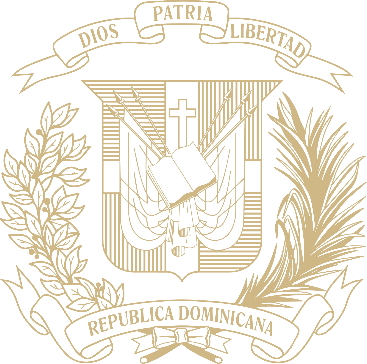 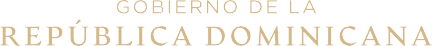 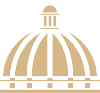 		     ADMINISTRACIÓN PÚBLICA													TABLA DE CONTENIDOPRESENTACIÓNEl Ministerio de Administración Pública (MAP) presenta el resultado de su accionar, durante todo el año 2023, con la finalidad de rendir cuentas a las autoridades del Gobierno Nacional y a la ciudadanía en general, sobre los esfuerzos que ha venido realizando la institución, en procura de implementar los mecanismos que garanticen la profesionalización de la Función Pública en los organismos del Estado Dominicano, el fortalecimiento Institucional, así como la instauración de una cultura de gestión de la calidad en las instituciones públicas, que tienda a fomentar la mejora de los servicios que se les brindan al ciudadano.En esta Memoria Anual se evalúa el funcionamiento general del Ministerio, así como también los procesos y resultados del desempeño durante el presente año de ejecución presupuestaria, así mismo en ella se resume las principales actividades de la institución con la finalidad de que puedan conocerse sus logros y el impacto de sus políticas.Para la elaboración del presente documento, se han considerado el logro de los objetivos y metas establecidos en el Plan Estratégico Institucional y el Plan Operativo Anual, alineados con  las Líneas de Acción bajo la responsabilidad del Ministerio en la Estrategia Nacional de Desarrollo (END) 2030, las políticas priorizadas de la actual gestión de gobierno y los Objetivos de Desarrollo Sostenibles (ODS), los cuales ofrecen el direccionamiento estratégico a largo plazo de la organización, facilitando la obtención de un conjunto de metas que han fortalecido la imagen de la Administración Pública y el mejoramiento de la calidad de los servicios públicos.Cada logro que hoy presentamos como Ministerio de Administración Pública en esta Memoria va de la mano y en consonancia con las directrices trazadas por el excelentísimo señor Presidente de la República, Lic. Luís Abinader Corona, y son el resultado del esfuerzo y arduo trabajo del equipo humano del MAP.RESUMEN EJECUTIVOEl actual gobierno de la República Dominicana está firmemente comprometido con la transformación integral de la Administración Pública y la modernización de los servicios ofrecidos a los ciudadanos mediante el uso de recursos tecnológicos. En el transcurso del presente año, el Ministerio de Administración Pública concentró sus esfuerzos en impulsar cuatro pilares fundamentales: el Plan General de Reforma de la Administración Pública, el fomento de los Sistemas de Monitoreo de la Administración (SISMAP), la digitalización de procesos transversales de gestión, mediante el Sistema Integrado de Gestión Institucional (SIGEI) y la iniciativa de mejora de servicios públicos denominada Burocracia Cero.Para concretar las metas delineadas en los ejes estratégicos de Fortalecimiento Institucional, Organización y Funcionamiento de la Administración Pública y el eje de Profesionalización de los Servidores Públicos, el Ministerio contó con una asignación presupuestaria de RD$868,548,661.00, de los cuales se ejecutaron RD$822,293,731.59, lo que representa un 94.67% de cumplimiento. A continuación, se detallan los logros alcanzados de acuerdo con los objetivos establecidos:Calidad de los Servicios PúblicosEn el marco del Programa Burocracia Cero se simplificaron cincuenta y cinco (55) trámites de servicios, que se encuentran agrupados en 10 grandes proyectos (Ventanilla de Inversión, Formalización, Registro Sanitario y Construcción, Exequátur, JCE, Pasaportes y Resolución 0002-21 correspondientes a las siguientes instituciones: CODOPESCA, CNSS, SNS, INTRANT, INTABACO, DIGESETT, FEDA, DGM, SIS.Asimismo, fueron concluidas ciento veintisiete (127) asistencias técnicas en Cartas Compromisos, culminando con sesenta y siete (67) Cartas aprobadas en diferentes versiones (nuevas o renovaciones), para igual número de instituciones en la Administración Pública. Estas Cartas apuntan a mejorar la relación de servicio de las instituciones públicas con la ciudadanía, potenciando su derecho a ser escuchada, explicando claramente la forma de acceder a los servicios y los compromisos asumidos.Reforma y Modernización de la Administración PúblicaSe ha logrado elaborar e impulsar tres (3) propuestas de normas que han sido remitidas al Poder Ejecutivo para su revisión, aprobación y sometimiento al Congreso de la República, según corresponda; a saber: Propuesta de decreto que modifica el Reglamento no. 251-15 sobre Reclutamiento y Selección de Personal para ocupar cargos de Carrera Administrativa en la Administración Pública, la cual fue aprobado mediante Decreto núm. 187-23, de fecha 27 de abril de 2023.Propuesta de decreto que aprueba la transformación de la Oficina Metropolitana de Servicios de Autobuses (OMSA) en empresa pública, aprobada mediante Decreto núm. 167-2023, de fecha 27 de abril de 2023.Propuesta de decreto que tiene por objeto declarar de alta prioridad nacional el proceso de Reforma y Modernización del Sector Educación del Nivel Preuniversitario, la cual fue aprobado mediante Decreto núm. 365-2023, de fecha 15 de agosto de 2023.En ese mismo orden, se ha aprobado el Programa de Fortalecimiento del Servicio Civil en la República financiado por el Banco Interamericano de Desarrollo (BID) e iniciadas las operaciones del proyecto con la instalación de la Unidad Ejecutora.Profesionalización de la Función PúblicaEn materia de implementación de los distintos Subsistemas de Gestión Humana en la Administración Pública y de aplicación de los distintos regímenes de la Ley 41-08 de Función Pública, los principales logros obtenidos son los siguientes: Ciento ochenta y dos (182) Concursos Públicos para ocupar cuatrocientos veintinueve (429) plazas de ciento veintiocho (128) cargos de Carrera Administrativa General en cuarenta y seis (46) instituciones, que han contribuido a asegurar la transparencia y la equidad en la selección y reclutamiento de los servidores públicos, así como la meritocracia. Del mismo modo, trescientos noventa y seis (396) servidores públicos ingresaron a ocupar cargos de Carrera Administrativa General vía concursos lo cual ha contribuido significativamente a fomentar la meritocracia, la mejora de la eficiencia, la calidad de los servicios y el compromiso de los servidores públicos con los resultados, lo que, en última instancia, beneficia a la sociedad en general.En lo que concierne a la implementación del Subsistema de Evaluación del Desempeño Laboral, que permite evaluar la eficiencia del recurso humano al servicio de la Administración Pública, constituye una base para la promoción, capacitación y ascenso de los servidores públicos, un total de ciento cincuenta y seis (156) Entes y Órganos evaluaron el Desempeño Laboral de sus empleados, representando más de 239 mil servidores públicos, mientras que, ciento treinta y siete (137) Ayuntamientos y Juntas de Distritos Municipales han evaluado el Desempeño Laboral de sus empleados y reportado sus resultados.Fortalecimiento InstitucionalEn relación con los indicadores relacionados a la actualización y administración del Sistema Remunerativo específicamente lo concerniente a la aprobación de Escalas Salariales en las Instituciones Públicas, y en consonancia con lo estipulado en la Ley 105-13 sobre Regulación Salarial para el Sector Público Dominicano: Cuarenta (40) instituciones del Gobierno Central y descentralizadas les fueron revisadas y validadas sus escalas salariales, fomentando así la equidad salarial en la Administración Pública.Ciento cincuenta y dos (152) instituciones del Gobierno Central y descentralizadas cuentan con Planificaciones de Recursos Humanos revisadas, procurando acoplar el personal adecuado al servicio de la administración en base a las necesidades futuras de cada institución. En cuanto a los logros alcanzados relativos a la aprobación de estructuras organizativas, Manuales de Organización y Funciones aprobados, tanto en el Gobierno Central como en los gobiernos locales, en cumplimiento de la Ley 247-12, Orgánica de Administración Pública:Se aprobaron ochenta y tres (83) Estructuras Organizativas mediante resolución, lo cual ha permitido racionalizar la estructura organizativa de distintos Entes y Órganos, optimizando así el aparato estatal, reorientándolo con el propósito de prestar un mejor servicio a los ciudadanos.Se aprobaron setenta y cinco (75) Manuales de Organización y Funciones, un instrumento necesario para normar y precisar las funciones generales y específicas de las distintas dependencias de estos organismos, sus niveles jerárquicos y forma de organización.Innovación y TecnologíaEn una primera fase y con el apoyo del Instituto Tecnológico de las Américas (ITLA), el MAP ha asumido implementar en el Sector Público, la primera versión del Sistema Integrado de Gestión Institucional (SIGEI), una plataforma tecnológica que permitirá eficientizar los procesos transversales de gestión de la Administración Pública. Mediante acuerdos entre el MAP y otras instituciones como DIGECOG, DIGEIG y MEPYD, a la fecha, diez instituciones se encuentran realizando sus pagos de nómina a través de este sistema.SISMAP Gestión Pública, SISMAP Municipal y SISMAP Salud.Actualmente, tenemos en funcionamiento tres (3) Sistemas de Monitoreo de la Gestión Pública, dimensionados en gestión pública central y de organismos descentralizados (SISMAP Gestión Pública); gobiernos locales (SISMAP Municipal) y SISMAP Salud. Logros Acumulados Gestión de Gobierno 2020-2024Reforma Normativa: 16 propuestas de normativas remitidas al Poder Ejecutivo para aprobaciónMejora regulatoria y Simplificación de Trámites: Elaboración del Reglamento de Aplicación de la Ley Núm. 167-21 de Mejora Regulatoria y Simplificación de Trámites, que busca eficientizar los procesos y agilizar los servicios públicos, incentivar un clima de negocios e inversiones, así como la satisfacción ciudadana, mediante la eliminación de trabas burocráticas. Se elaboró la propuesta de Reglamento de dicha Ley, aprobado mediante el decreto núm. 486-22, Del mismo modo, fueron elaborados los instructivos y resoluciones para la ejecución de la mencionada ley, como son: Agenda o Planificación Regulatoria, Consulta Pública, Análisis de Impacto Regulatorio Ex Ante, Análisis de Impacto Regulatorio Ex Post, Análisis de Calidad Regulatoria, e Inventario Regulatorio. Además, se simplificaron 158 trámites en más de 30 instituciones instituciones.Por primera vez, los principales sistemas transversales de gestión de la administración pública estarán integrados e interconectados, a través del Sistema Integrado de Gestión Institucional (SIGEI), una herramienta tecnológica que permitirá la interoperabilidad entre los diferentes sistemas informáticos de los principales órganos rectores del Poder Ejecutivo, y otros sistemas de gestión de la Administración Pública, basado en los ejes de: Enfoque público, eficiencia operativa, costos y control, estandarización, transparencia y ciberseguridad. La implementación del SIGEI incluye diversos módulos y submódulos entre los que se citamos: planificación, finanzas, contabilidad, compras, inventarios, gestión documental, asignación de vehículos, flotas, activos fijos, solicitud de viáticos, reclutamiento y selección, nómina, estructura orgánica, registro y control, evaluación del desempeño de los servidores, planificación de recursos humanos, capacitación y desarrollo, historial de salud, servicios al colaborador y gestión de contenido, entre otros.Esto, enmarcado en el Plan General de Reforma y Modernización de la Administración Pública y el Desarrollo del Gobierno Digital, de la Agenda Digital 2030. A la fecha, se han desarrollado los Módulos de Recursos Humanos, Compras, Gestión Financiera y Evaluación de Desempeño.Mayor eficiencia y efectividad en el gasto dedicado a incentivar el desempeño institucional, con resultados tangibles, en pro de mejora de la satisfacción ciudadana, los servidores públicos y la calidad de vida de la gente. Por 1ra vez en la historia, se incorpora el monitoreo de la implementación de las políticas transversales contenidas en la Ley Núm. 1-12 de la Estrategia Nacional de Desarrollo. Nueva Metodología y Sistema de Evaluación del Desempeño Institucional (SEDI): Aplicación de las primeras líneas base de la evaluación del desempeño a cuarenta y cinco (45) Entes y Órganos de la Administración Pública, priorizados para este proceso. Puesta en marcha de la nueva metodología y Sistema de Evaluación del Desempeño Institucional (SEDI), formalizada mediante Resolución núm. 09-2023.Modernización y Mejora del Acceso al Portal Concursa: El aumento de usuarios registrados aumentó en un 1,300% (7,500 usuarios registrados en 2020 vs. 105,000 ciudadanos registrados a la fecha). La participación de cincuenta y tres mil novecientos treinta y cuatro (53, 934) postulaciones (considerando que e1 ciudadano puede aplicar en varios cargos). Se han realizado un total de ciento ochenta y dos (182) concursos, con una participación de más de ocho mil ciento postulantes, para un total de trescientos cuarenta y nueve (349) plazas vacantes en cien (100) cargos correspondientes a treinta y siete (37) Instituciones públicas del Estado. Diseño y puesta en funcionamiento del Clasificador de Organismos del Estado Dominicano (COEDOM). Se logró poner en funcionamiento el Clasificador de Organismos del Estado Dominicano (COEDOM), habilitando la plataforma disponible en línea, a través de la página institucional del MAP.En otro orden de ideas, se ha fortalecido el Sistema de Carrera Administrativa General y Especiales, con la incorporación de setecientos treinta y ocho (738) servidores públicos ingresados al Sistema de Carrera Administrativa vía concursos públicos; once (11) servidores incorporados al Sistema de Carrera Administrativa Municipal y veinticuatro mil cuatrocientos ochenta y nueve (24,489) les fue emitido Estatus de Carrera Docente. Igualmente, un total de cuarenta y seis (46) les fue otorgado estatus de carrera en la Carrera Diplomática, fomentando así la meritocracia y la mejora de la calidad de los servicios ofrecidos a los ciudadanos.Estos logros representan un avance significativo en la calidad de los servicios públicos en la República Dominicana, mostrando un compromiso del gobierno por mejorar la experiencia de los ciudadanos al interactuar con las instituciones gubernamentalesINFORMACIÓN INSTITUCIONAL Marco Filosófico InstitucionalMISIÓNContribuir al fortalecimiento, la innovación y modernización de la Administración Pública; a través de la racionalización y eficiencia de los organismos públicos, la profesionalización de los servidores públicos y el impulso a la calidad en la gestión de los servicios.VISIÓNSer reconocido como órgano rector del fortalecimiento institucional y la profesionalización de la función pública, por nuestros aportes a la consolidación de una Administración Pública efectiva, racional e innovadora capaz de brindar servicios de calidad.Valores Orientadores de la Misión InstitucionalVocación de servicio: Estamos comprometidos, con dedicación, esmero, calidez y equidad, para la satisfacción de nuestros usuarios.Calidad: Impulsamos el establecimiento de una Cultura de Calidad y la mejora continua en la prestación de los servicios públicos, a fin de satisfacer los requerimientos y expectativas de los ciudadanos-clientes del Sector Público Dominicano.Innovación: Búsqueda de nuevos métodos, partiendo de los conocimientos que le anteceden, a fin de mejorar algo que ya existe, para dar solución a un problema o facilitar una actividad.Transparencia: Rendimos cuentas de nuestro accionar a la ciudadanía, abiertos siempre al escrutinio público.Integridad: Somos y actuamos con honradez, rectitud y transparencia, valorando la convivencia con los demás y con una actitud consecuente con los principios que profesamos.   Política de CalidadEn el Ministerio de Administración Pública asumimos el compromiso de prestar servicios de calidad que contribuyan al fortalecimiento, innovación y modernización de la Administración Pública, cumpliendo los requisitos aplicables. Nuestro liderazgo impulsa el desarrollo de una cultura enfocada en la búsqueda de la excelencia, contando con un personal competente y altamente calificado, comprometido con la satisfacción de los requerimientos y expectativas de las partes interesadas, y la implementación de acciones para la mejora continua del sistema de gestión de la calidad, elevando el desempeño de los procesos institucionales.  Base LegalEl Ministerio de Administración Pública (MAP), tal como dispone la Ley No. 41-08 de Función Pública, es el Órgano Rector del Empleo Público y de los distintos sistemas y regímenes contenidos en dicha ley, tanto en la Administración Pública central como en las instituciones descentralizadas y autónomas, los municipios y órganos constitucionales del Estado que correspondan. Fue creado en 2008 con el mandato de poner en práctica la Ley de Función Pública que regula la reorganización general de la estructura del Estado en los niveles nacional y local, la profesionalización de sus recursos humanos y la promoción del fortalecimiento institucional con el fin de contribuir a una mayor y más eficiente administración pública.Su base legal tiene como fundamento principal en los siguientes soportes legales: Constitución de la República proclamada el 13 de junio de 2015, que consagra las bases fundamentales de organización y funcionamiento de la Administración Pública Nacional y Local. Ley Núm. 41-08 de Función Pública del 16 de enero de 2008, que crea la Secretaría de Estado de Administración Pública, y sus Reglamentos de Aplicación Números 523-09, 525-09, 527-09, 528-09, 251-15 y sus modificaciones. Ley Núm. 1-12, que establece la Estrategia Nacional de Desarrollo 2030, promulgada en fecha 25 de enero de 2012, establece para el Sector Público las funciones de regulación, promoción y producción de bienes y servicios, así como la creación de las condiciones básicas que propicien la sinergia entre las acciones públicas y privadas, para el logro de la Visión de la Nación de Largo Plazo y los Objetivos y Metas de dicha Estrategia. Ley Núm. 247-12, Orgánica de Administración Pública, de fecha 17 de julio de 2012, conforme al artículo 112 de la Constitución de la República, que tiene por objeto concretar los principios rectores y reglas básicas de la organización y funcionamiento de la Administración Pública, así como las normas relativas al ejercicio de la función administrativa por parte de los órganos y entes que conforman la Administración Pública del Estado. Ley No. 167-21 de Mejora Regulatoria y Simplificación de Trámites del 12 de agosto de 2021 que tiene por objeto definir y articular las políticas públicas dirigidas a la mejora regulatoria y la simplificación de trámites administrativos.Otras disposiciones legales que también ejercen como referencia, son las que siguen:Ley General Núm. 200-04 de Libre Acceso a la Información, de fecha 28 de julio del 2004 y su Reglamento de Aplicación promulgado por el Decreto Núm. 130-05.Ley Orgánica de Presupuesto para el Sector Público Núm. 423-06 del 17 de noviembre del 2006.Ley Núm. 498-06 que establece el Sistema Nacional de Planificación e Inversión Pública, de fecha 28 de diciembre de 2006. Ley Núm. 176-07 del Distrito Nacional y los Municipios, que tiene por objeto normar la organización, competencia, funciones y recursos de los Ayuntamientos de los Municipios y del Distrito Nacional, asegurándoles que puedan ejercer, dentro del marco de la autonomía que los caracteriza, las competencias, atribuciones y los servicios que les son inherentes; promover el desarrollo y la integración de su territorio, el mejoramiento sociocultural de sus habitantes y la participación efectiva de las comunidades en el manejo de los asuntos públicos locales, a los fines de obtener como resultado mejorar la calidad de vida, preservando el medio ambiente, los patrimonios históricos y culturales, así como la protección de los espacios de dominio público.Ley Núm. 105-13 de Regulación Salarial del Estado, de fecha 6 de agosto de 2013, que establece el marco regulador común de la política salarial para todo el Sector Público dominicano, con la finalidad de proporcionar una remuneración equitativa que sirva de estímulo a los servidores públicos para alcanzar, con niveles de rendimiento y productividad, los objetivos del Estado.Ley Núm. 107-13 de Procedimientos Administrativos, de fecha 6 de agosto de 2013, que tiene por objeto regular los derechos y deberes de las personas en sus relaciones con la Administración Pública, los principios que sirven de sustento a esas relaciones y las normas de procedimiento administrativo que rigen a la actividad administrativa.Decreto Núm. 586-96 del 19 de noviembre de 1996, que aprueba el Manual General de Cargos Civiles Clasificados y la Escala de Sueldos del Personal Civil dependiente del Poder Ejecutivo, del 20 de noviembre de 1996.Decreto Núm. 538-03 del 4 de junio del 2003, que establece normas para el ingreso de nuevo personal a ocupar cargos de la Carrera Administrativa General y crea la División de Nombramientos de Carrera dentro de la Estructura Orgánica de la SEAP.Decreto Núm. 668-05 del 12 de diciembre del 2005, que declara de interés nacional la Profesionalización de la Función Pública y la aplicación integral de la Ley de Servicio Civil y Carrera Administrativa.Decreto Núm. 558-06, de fecha 21 de noviembre del 2006, que crea el Sistema de Administración de Servidores Públicos (SASP), el cual constituye una plataforma tecnológica que facilitará la gestión en la red de los subsistemas técnicos de personal, de una forma ágil, segura, transparente, eficaz y oportuna.Decreto Núm. 56-10, de febrero del 2010, mediante el cual se dispone el cambio de nombre de las Secretarías de Estado por Ministerios, y los Secretarios y Sub-secretarios por Ministros y Vice-Ministros.Decreto Núm. 211-10 del 15 de abril del 2010, que declara de carácter obligatorio la aplicación del Modelo CAF, Marco Común de Evaluación en la Administración Pública. El mismo deroga al Decreto Núm. 516-05 del 20 de septiembre del 2005, que crea el Premio Nacional a la Calidad y promueve la atención al ciudadano y la mejora continua a través de la aplicación del Marco Común de Evaluación, CAF, con la finalidad de que las organizaciones del Sector Público realicen una autoevaluación y puedan implementar mejoras en el servicio ofrecido.Decreto Núm. 604-10, de fecha 23 de octubre de 2010, que modifica el Artículo 57, del Reglamento Núm. 523-2009, del 21 de julio del 2009, de Relaciones Laborales en la Administración Pública, para que rija de la manera siguiente: Se establezca un bono a favor de los funcionarios o servidores públicos de Carrera Administrativa que hayan obtenido calificación muy buena o excelente en el proceso de Evaluación del Desempeño del año correspondiente, equivalente al salario de un (1) mes.Decreto Núm. 373-11, de fecha 13 de junio del 2011 que modifica el Párrafo del Artículo 1 y los Artículos 2, 3 y 7 del Decreto Núm. 558-06 del 2l de noviembre de 2006, para que rija de la siguiente manera: El Sistema de Administración de Servidores Públicos (SASP), constará de un Registro Nacional de Servidores Públicos, un Sistema de Nómina y de los distintos módulos, correspondientes a los Subsistemas Técnicos de Gestión de Recursos Humanos, como son: Reclutamiento y Selección, Evaluación del Desempeño y Promoción, Registro y Control, Capacitación y Desarrollo, Clasificación y Valoración, Estructura Organizacional, Relaciones Laborales y otros, establecidos en la Ley Núm. 41-08, de Función Pública y sus Reglamentos de Aplicación.Decreto Núm. 273-13, de fecha 13 de septiembre de 2013, que establece el Reglamento sobre la Evaluación del Desempeño Institucional y deroga el Decreto Núm. 423-12.Decreto núm. 640-20, que crea el Programa Gobierno Eficiente, como primera reforma de la estrategia nacional de competitividad, bajo la coordinación del MAP, de fecha 11 de noviembre de 2020.Decreto núm. 71-21, que crea el Gabinete de Transformación Digital, del cual forma parte el MAP como miembro titular, de fecha 8 de febrero de 2021.Decreto núm. 149-21, que aprueba el Plan General para la Reforma Modernización de la Administración Pública, del 1 1 de marzo de 2021, teniendo a su cargo el MAP presidir la Comisión de Reforma y Modernización de la Administración Pública.Decreto núm. 284-21, que declara de alto interés nacional la reforma y modernización del sector salud e instruye al MAP hacer las coordinaciones de lugar con el MISPAS y el Gabinete de Salud, del 29 de abril de 2021.Decreto núm. 527-21, que lanza la Agenda Digital 2030 y asigna al MAP a dirigir y elaborar el Eje de Gobierno Digital, del 26 de agosto de 2021.Decreto núm. 486-22, que aprueba el Reglamento de aplicación de la Ley 167-21, de Mejora Regulatoria y Simplificación de Trámites, y refiere al MAP, como órgano coordinador y supervisor de mejora regulatoria, entre otras atribuciones.Decreto núm. 92-22, establece que el Marco Nacional de Interoperabilidad Gubernamental, recae bajo la rectoría del MAP y dispone que este ministerio se encargará de desarrollar, habilitar, administrar y gestionar el Portal Único del Estado, así como otras responsabilidades atinentes a esta institución, del 26 de febrero de 2022.Decreto núm. 343-22, que crea e integra la Comisión para el Cumplimiento de Declaraciones Juradas de Patrimonio de los Funcionarlos y Servidores Públicos, de la cual el MAP es miembro, del 6 de julio de 2022.Resolución Núm. 05-09, del 4 de marzo del 2009, que modifica el Instructivo para el Análisis y Diseño de Estructuras Organizativas en el Sector Público.Resolución Núm. 18-2012 del 20 de abril del 2012, que modifica la Estructura Organizativa del MAP, elevando los niveles jerárquicos de los Departamentos de Recursos Humanos y el de Planificación y Desarrollo a Direcciones; así como la División de Calidad en la Gestión en Departamento de Gestión de Calidad Interna. También fue creada la División de Carrera Administrativa Municipal.Resolución Núm. 83-2012, del 25 de abril de 2012, mediante la cual se aprobó el Plan Estratégico del MAP 2012-2016.Resolución Núm.194-2012, que aprueba la Estructura Organizativa y de Cargos de las Oficinas de Acceso a la Información Pública.Resolución Núm. 196-2012, de fecha 8 de agosto de 2012, sobre la Carta Compromiso del MAP.Resolución Núm. 198-2012, de fecha 6 de septiembre de 2012, que aprueba la Estructura Organizativa de transición del Ministerio de Administración Pública (MAP).Resolución Núm. 14-2013, de fecha 11 de abril del 2013, que aprueba los Modelos de Estructura Organizativa de las Unidades Institucionales de Planificación y Desarrollo (UIPyD).Resolución Núm. 42-2013, de fecha 11 de octubre de 2013, que aprueba una nueva Estructura Organizativa del Ministerio de Administración Pública (MAP).Resolución Núm. 51-2013, que aprueba los Modelos de Estructuras de las Unidades de TICs.Resolución Núm. 02-2014, de fecha 28 de enero del 2014, que asigna funciones de manera transitoria para la Dirección de Simplificación de Trámites. Resolución 231-2022, que modifica la estructura organizativa del Ministerio de Administración Pública (MAP). Estructura Organizativa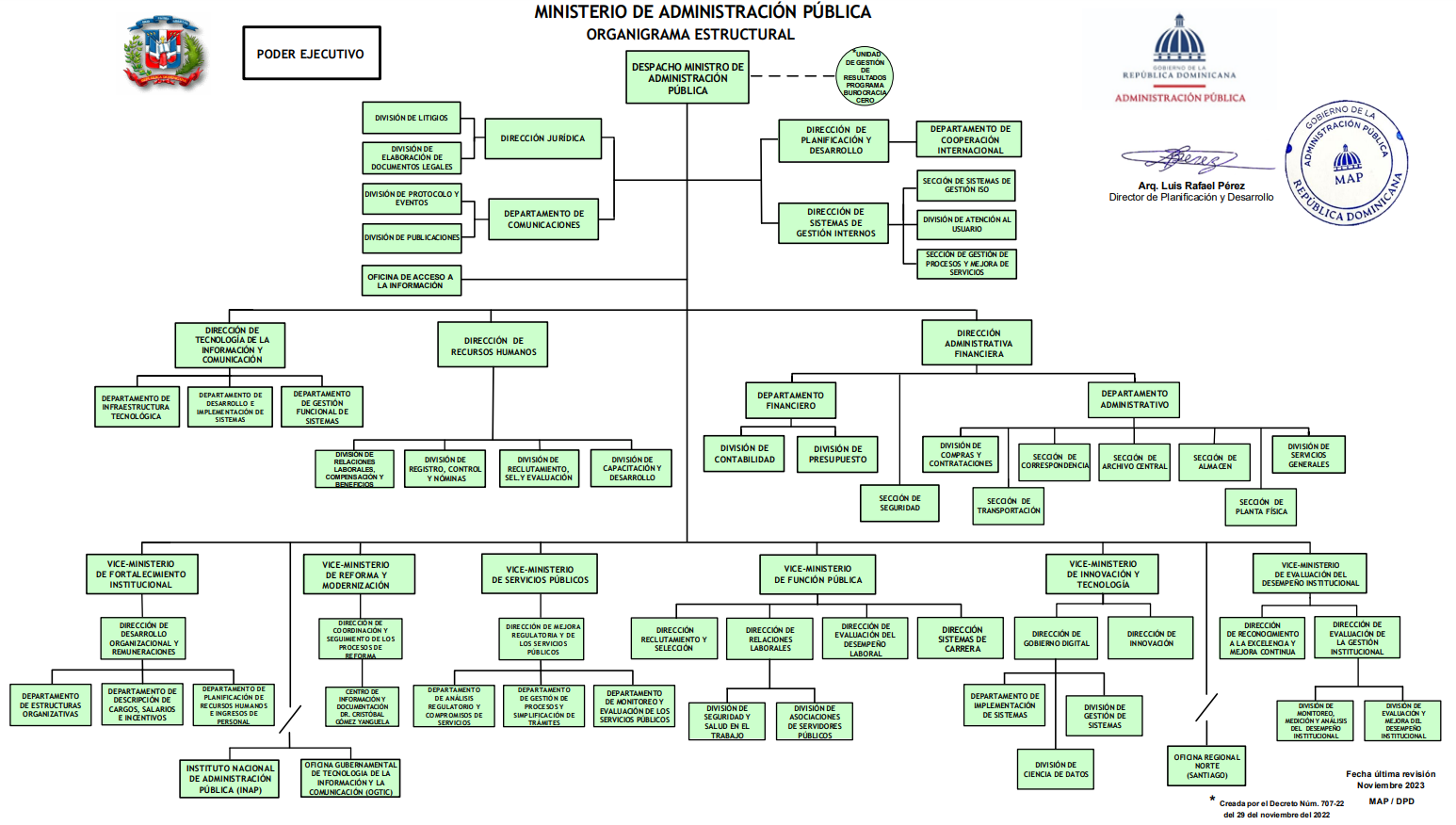  Planificación Estratégica InstitucionalEl Plan Estratégico 2020-2024 del Ministerio de Administración Pública cuenta con tres (3) Ejes Estratégicos y siete (7) Objetivos Estratégicos, Ejes EstratégicosCalidad de la gestión y servicios públicos.Profesionalización de la Función PúblicaOrganización y funcionamiento de la Administración Pública Objetivos EstratégicosImpulsar la calidad y la mejora continua de los servicios públicos a fin de satisfacer los requerimientos y expectativas de los usuarios.Innovar permanentemente la gestión pública en base a la investigación y la tecnología.Desarrollar el Gobierno Electrónico, disminuir la burocracia y hacer más eficiente la Administración Pública. Promover la profesionalización de la Función Pública con vistas a mejorar la capacidad de respuesta.Modernizar la organización y el funcionamiento de la Administración Pública.Promover y orientar los procesos de reforma y modernización del Estado, tanto general como sectoriales.Impulsar el desarrollo de la gestión local con miras al fortalecimiento de su autonomía política y administrativa.RESULTADOS MISIONALES Información cuantitativa, cualitativa e indicadores de los procesos misionalesEn relación con los resultados alcanzados en el eje de Profesionalización de la Función Pública, podemos mencionar que los principales logros de la Dirección de Reclutamiento y Selección de Personal vía la realización de concursos públicos para ocupar cargos de Carrera Administrativa General y Municipal en la Administración Pública son los siguientes:Ciento ochenta y dos (182) Concursos Públicos para ocupar cuatrocientos veintinueve (429) plazas de ciento veintiocho (128) cargos de Carrera Administrativa General en cuarenta y seis (46) instituciones, que han contribuido a asegurar la transparencia y la equidad en la selección y reclutamiento de los servidores públicos, así como la meritocracia mediante la valoración y selección de los candidatos en función de sus habilidades, conocimientos, méritos y capacidades. Entre las instituciones citamos: AGBN, AN, ANAMAR, CAASD, CAPGEFI, CONADIS, DA, DGCP, DGDF, DIGEGA, DIGERA, IDAC, IAD, INM, INABIMA, INABIE, ISFODOSU, INAFOCAM, INDOCAL, INAPA, INTRANT, INESPRE, IDIAF, IDEICE, JBN, MAP, MA, MEPyD, MESCyT, MEM, MIVED, MIMARENA, MIREX, MSP, MT, MICULTURA, MNHN, MJ, ONE, OGTIC, TSS, Defensa Civil, CEED, PROCONSUMIDOR, PROMESE/CAL, SGN. Ciento veintinueve (129) candidatos/as seleccionados/as desde el Registro de Elegibles de concursos públicos realizados para ocupar 129 plazas de 38 cargos vacantes en 46 instituciones, tales instituciones fueron: MAP, MA, MJ, MITUR, MICM, MEPyD, MSP, MOPC, MT, MICULTURA, MIREX, MEM, ADESS, AGBN, BNPHU, CGR, CNC, CEIZTUR, CONAPE, DGCP, DGP, DGM, DIGEGA, DIGECOG, DIGEIG, DGDC, DGJP, DGBA ISFODOSU, IDAC, INTRANT, INM, INAPA, IDOPPRIL, INABIMA, IDIAF, INDRHI, INESPRE, INDOCAFE, ONE, OGTIC, OMSA, ONESVIE, PROMESE/CAL, SNS, TSS.Acompañamiento, seguimiento, monitoreo en la evaluación de diez mil quinientos veintiún (10,521) candidatos/as en pruebas técnicas de conocimientos en 36 instituciones: MAP, MIREX, MA, MEM, MIVED, MESCyT, MEPyD, MSP, MIMARENA, MICULTURA, DGCP, AGN, ASDE, TSS, ONE, CAASD, CAPGEFI, ISFODOSU, INM, INABIMA, INAFOCAM, IDAC, INDOCAL, MNHN, AGBN, ANAMAR, AN, OGTIC, INAPA, DIGEGA, CONADIS, SGN, DGDF, DIGEGA, IDEICE, PROCONSUMIDOR). Dos mil ochocientos sesenta y dos (2,862) candidatos/as en evaluación de competencias en 32 instituciones: MAP, MA, MIREX, MESCyT, MEPyD, MIMARENA, MEM, MIVED, MICULTURA, MSP DGCP, INABIMA, IDAC, AN, ANAMAR, AGBN, AGN, CAASD, CAPGEFI, CONAPE, INM, INDOCAL, MNHN, INTRANT, INAPA, ONE, OGTIC, TSS, PROMESE/CAL). (DIGEGA, INESPRE, MT, SGN.Asesoría, acompañamiento, seguimiento, monitoreo en la realización de doce (12) Concursos Públicos para ocupar doce (12) plazas de seis (06) cargos de Carrera Administrativa Municipal en seis (06) Ayuntamientos (ASDE, Santiago, Monte Plata, El Seíbo, Bánica, Sabana de la Mar).Acompañamiento, seguimiento y monitoreo en la evaluación de diez (10) candidatos/as en pruebas técnicas de conocimientos en un (01) Ayuntamiento (ASDE). Setenta y cinco (75) integrantes del MAP, capacitados en dos (02) talleres acerca de las funciones del Jurado en los concursos públicos y las nuevas responsabilidades asignadas por el Decreto No. 187-23, que modifica varios artículos del Reglamento No. 251-15 de Reclutamiento y Selección.... (Jurado sin experiencia). En cuanto a los servidores públicos incorporados al Sistema de Carrera Administrativa General y la Carrera Administrativa Municipal, estos son los principales indicadores de gestión:Trescientos noventa y seis (396) servidores públicos de cincuenta y cinco (55) entes y órganos fueron incorporados al Sistema de Carrera Administrativa General lo cual ha contribuido significativamente a fomentar la meritocracia, la mejora de la eficiencia, la calidad de los servicios y el compromiso de los servidores públicos con los resultados, lo que en última instancia beneficia a la sociedad en general. Entre las instituciones citamos: IDAC, MITUR, DIGEIG, MEPyD, Ministerio de Industria, Comercio y Mipymes, CONANI, TSS, ONE, Salud Pública, DGA, MIREX, IDOPRIL, Migración, CAPGEFI, INABIMA, INAP, INTRANT, INABIMA, CAASD, ONAMET, INESPRE, ADESS, Contraloría General de la República.Ciento setenta y un (171) entes y órganos del Gobierno Central y descentralizado recibieron capacitación de manera presencial y virtual sobre los contenidos de la Ley No. 41-08 de Función Pública con siete mil setecientos noventa y uno (7,791) servidores y funcionarios capacitados.Dos mil cuatrocientos noventa y ocho (2,498) candidatos en proceso de nombramiento provisional para cumplir periodo probatorio en Carrera Administrativa General y Carrera Docente en ciento cincuenta y uno (151) órganos y entes: Contraloría General, Archivo General de la Nación, MAP, IDOPRIL, ISFODOSU, Ganadería, Museo de Historia Natural, INTRANT, Ministerio de Interior y Policía, Ministerio de Turismo, IDAC, Ganadería. MIREX, ADESS, TSS, DGCP, MINERD, Migración, entre otras.Ocho (8) Ayuntamientos y/o Distritos Municipales con sesenta y nueve (69) funcionarios y servidores capacitados de forma presencial y virtual sobre los contenidos de la Ley No. 41-08 de Función Pública y sus Reglamentos complementarios. Ayuntamiento Municipal de Bánica, Junta de Distrito Municipal Los Botados, Ayuntamiento de San Luis.Emisión de ochocientas ocho (808) opiniones técnicas sobre temas de carrera durante el año.Sesenta y siete (67) diagnósticos sobre la Gestión de la Carrera realizados y validados de igual número de órganos y entes, indicador SISMAP actualizado. Proconsumidor, ODAC, CORAABO, INAVI, INABIE, CND, MINERD, DGDC, Ganadería, Catastro.Ciento cuarenta y tres (143) Certificaciones de Estatus de Carrera emitidas.Ocho (08) actividades de opinión de reglamentos y políticas de carreras especiales revisadas y opinadas. ISFODOSU, Carrera Sanitaria, Superintendencia de Electricidad, Dirección General de Alianzas Público-Privadas, Tesorería Nacional, Consejo Nacional de Drogas.Seis mil veintiocho (6,028) servidores actualizados en el sistema de incorporados a carrera administrativa.        Fuente: Dirección de Sistemas de CarreraEn lo concerniente a las ejecutorias de la Dirección de Evaluación del Desempeño Laboral las cuales contribuyeron a la profesionalización del empleo público y mejora de los servicios en la Administración Pública dominicana, los principales indicadores son los siguientes:Ciento ocho (108) instituciones del Gobierno Central y descentralizadas recibieron capacitación de forma virtual y presencial sobre la Metodología de Evaluación del Desempeño por Resultados y Competencias, lo que representa un 106% del total de las instituciones planificadas para el período.Veintiocho (28) instituciones fueron capacitadas en Observación y Evaluación de Comportamientos vinculados a Competencias, lo que representa un 100% del total de las instituciones planificadas para el período.Ciento cincuenta y seis (156) instituciones del Gobierno Central y Descentralizadas reportaron calificaciones de la Evaluación del Desempeño Laboral por Resultados realizadas, lo que representa un 100% del total de las instituciones planificadas para el período. Noventa y cuatro (94) plantillas de acuerdos y evaluación, revisadas y cargadas de los Hospitales del Servicio Nacional de Salud, lo que representa un 100% del total plantillas planificadas para el período. Doscientos treinta y nueve mil novecientos ochenta y seis (239,986) servidores evaluados en su desempeño de las instituciones del Gobierno Central y Descentralizado, lo que representa un 100% del total de servidores que deben ser evaluados para el período.  Cuarenta y una (41) instituciones verificadas en el proceso de Evaluación de Desempeño laboral realizadas, en relación del 30% de las instituciones que reportan calificaciones según el procedimiento, lo que representa un 100% de las instituciones planificadas para ser verificadas en el período. Doce /12) instituciones con Diccionarios de Competencias y Comportamientos institucionales aprobados, lo que representa un 100% de lo programado para el período.Un (1) benchmarking sobre Buenas Prácticas en Evaluación de Desempeño por Resultados y Competencias, con una participación de 35 entes y órganos, lo que representa un 100% del total de servidores que deben ser evaluados para el período.  Ciento cincuenta y una (151) ayuntamientos y Juntas de Distritos Municipales capacitados de forma virtual en Evaluación del Desempeño Laboral, lo que representa un 100% del total de los Gobiernos Locales planificados para el período.  Ciento treinta y siete (137) ayuntamientos y Juntas de Distritos Municipales han evaluado el Desempeño Laboral de sus empleados y reportado sus resultados, lo que representa un 100% del total de los Gobiernos Locales planificados para el período.  La Implementación del proceso de Evaluación de Desempeño Laboral contribuye a la Profesionalización del empleo público y la mejora de los servicios en la Administración Pública Dominicana ya que permite identificar fortalezas y debilidades individuales de los servidores públicos. También facilita la toma de decisiones sobre ascensos, promociones e incentivos a los empleados. Igualmente, permite mejorar el clima laboral e identificar necesidades de formación.En gráfico siguiente refleja un incremento significativo que ha tenido este subsistema de gestión humana en los 3 últimos años, especialmente en los gobiernos locales (ayuntamientos y juntas de distrito).Fuente: Dirección de Evaluación del Desempeño LaboralEn otro orden de ideas, la Dirección de Relaciones Laborales tiene como responsabilidad gestionar las relaciones humanas y sociales en los entes y órganos de la Administración Pública en procura de garantizar la paz laboral, alcanzó los siguientes logros: Charla del Régimen Ético y Disciplinario, contenido en la Ley núm. 41-08 de Función Pública y el Reglamento núm. 523-09 de Relaciones Laborales en la Administración Pública, para los entes y órganos del Estado solicitantes vía Recursos Humanos y áreas afines.La Dirección de Relaciones Laborales realizó  un total de trescientos dos (302) Charlas del Régimen Ético y Disciplinario de los servidores públicos, establecido en la Ley núm. 41-08 de Función Pública y Reglamento núm. 523-09 de Relaciones Laborales en la Administración Pública, tanto virtuales (zoom meeting, Google meet), como presenciales, donde fueron sensibilizados un total de veintisiete mil setecientos dieciséis  (27,716) servidores públicos, los cuales pertenecen a trescientos treinta y dos (332) entes y órganos centralizadas, descentralizadas y municipales, Entre las instituciones que fueron capacitadas en la Ley y régimen ético y disciplinario podemos mencionar:  Ministerio de Turismo, Ministerio de Cultura, Ministerio Administrativo de la Presidencia, Ministerio de Educación, Ministerio de Administración Pública, Dirección General de Desarrollo Barrial, Dirección General de Presupuesto, Instituto Dominicano de Aviación Civil, Dirección General de Ética e Integridad Gubernamental, entre otras.           Fuente: Dirección de Relaciones Laborales del MAP.Emisión de Opinión de Cálculos de Beneficios LaboralesLas Oficinas de Recursos Humanos de cada ente u órgano de la Administración Pública, donde se produjeron desvinculaciones de servidores públicos, han remitido a este Ministerio de Administración pública un total de treinta y nueve mil ochocientos dieciséis (39,816) hojas de Cálculos de Beneficios Laborales, las cuales han sido generadas a través de nuestro Sistema de Reclamación Laboral (RECLASOFT), y posteriormente, validados por la Dirección de Relaciones Laborales de este Ministerio, en el plazo comprometido, mediante dos mil quinientas tres (2,503) oficios de opiniones. Cabe destacar que, cada aprobación se realiza de acuerdo a las disposiciones establecidas en la Ley núm. 41-08 de Función Pública y su Reglamento núm. 523-09 de Relaciones Laborales en la Administración Pública, en relación al derecho de indemnización económica, remuneración de vacaciones no disfrutadas (acumulables sólo dos (02) años consecutivos), sueldo número trece, salarios dejados de percibir, según corresponda con el acto administrativo que pone termino a la relación laboral entre el Estado y el servidor público. Entre las instituciones que han tramitado la emisión de Cálculos de Beneficios Laborales de los servidores públicos desvinculas y han culminado el proceso de validación, se encuentran: Ministerio de Industria, Comercio y MiPymes,  Ministerio de Relaciones Exteriores, Ministerio de Interior y Policía, Ministerio de Trabajo, Ministerio de Administración Pública, Ministerio de Hacienda, Servicio Nacional de Salud, Dirección General de Presupuesto,  Dirección General de Migración, Consejo Nacional para la Niñez y la Adolescencia (CONANI), Junta de Aviación Civil, entre otras, lo cual fortalece el nivel de cumplimiento del plazo, de los noventas (90) días, establecido en el artículo 63 de la Ley de Función Pública, para hacer efectivos los pagos. Asimismo, conforme a nuestra planificación, se dio inició al proyecto de Descentralización de firmas para los Cálculos de Beneficios Laborales del Sistema de Reclamación Laboral (RECLASOFT) al nivel municipal, donde contamos con treinta (30) Gobiernos Locales entre las que podemos mencionar: Alcaldía Municipal del Distrito Nacional, Santo Domingo Este, Norte y Oeste, Boca Chica, Pedro Brand, Baní, Azua, Bonao, La Vega, San Pedro de Macorís, Miches, El Seibo, Yamasá, Rio San Juan, Piedra Blanca, Jarabacoa, Peralvillo y  las Juntas de Distrito Municipal de San Luis, Verón Punta Cana, Santa Lucia, las cuales fueron capacitadas para el uso del Sistema RECLASOFT, y actualmente, se encuentran gestionando la emisión de los cálculos de beneficios laborales de sus servidores públicos desvinculados, donde cada directivo de las áreas de Recursos Humanos, y Financiera firman dichos cálculos, lo que logró reducir el tiempo de respuesta entre el ente municipal y este Ministerio, así como, la cantidad de rectificaciones, y por consecuencia, impactó a los servidores públicos que no tienen que desplazarse al Ministerio para gestionar directamente el cálculos de sus beneficios laborales, Además de que representó una disminución del costo del servicio para este Ministerio, lo que racionaliza el gasto. En cuanto a las instituciones del Gobierno Central y parte del descentralizado se logró aumentar la Descentralización de firmas para los Cálculos de Beneficios Laborales del Sistema de Reclamación Laboral (RECLASOFT), para un acumulado de ciento ochenta y uno (18a) instituciones de la Administración Pública, de las cuales fueron las últimas en descentralizar las firmas durante este período: Dirección de Servicio de Atención a Emergencias Extrahospitalarias, Dirección General de Museos, Centro de Gastroenterología, Unidad Ejecutora para la Readecuación de Barrios y Entornos (URBE) e Instituto Nacional de Coordinación de Trasplantes (INCORT).Asociación de Servidores Públicos.La unidad de Asociaciones de Servidores Públicos de la Dirección de Relaciones Laborales de este Ministerio es el área responsable del proceso de Registro de las Asociaciones de Servidores Públicos (ASP), los cuales para el año 2023, registraron veinticuatro (24) Asociaciones de Servidores Públicos (ASP), formadas mediante Asambleas Constitutivas. Entre los entes y órganos del Estado, donde los servidores públicos con derecho a organizarse, conforme a la Constitución de la República y las normas de Función Pública, constituyeron y registraron Asociaciones de Servidores Públicos (ASP) se encuentran: Ayuntamiento Municipal de Loma de Cabrera, Administradora de Subsidios de Salud (ADESS), Ayuntamiento Municipal de Ramon Santana, Junta de Distrito Municipal El Limón, Samaná, Ayuntamiento Municipal de las Terrenas, Dirección General de Alianza Público Privadas, Junta de Distrito Municipal de Canabacoa, Junta de Distrito  Municipal Jayaco, Ayuntamiento Municipal de Pedro Brand, Junta de Distrito Municipal Las Lagunas de Moca, Junta de Distrito Municipal El Puerto, Junta de Distrito Municipal de Buena Vista, Ayuntamiento Municipal de San José de los Llanos, Dirección General de Jubilaciones y Pensiones, Junta de Distrito Municipal Canca la Reina y Junta de Distrito Municipal de El Pinar; para un total histórico acumulado de trescientas veintinueve (329) Asociaciones de Servidores Públicos (ASP) registradas ante este Ministerio. En otro orden, se reestructuraron treinta y tres (33) Asociaciones de Servidores Públicos, en Asamblea Generales Ordinarias, entre las que se encuentran: Junta de Aviación Civil, Instituto Nacional de Migración, Ministerio de Medio Ambiente y Recursos Naturales, Oficina Nacional de Meteorología (ONAMET), Oficina Nacional de Estadísticas, Dirección General de Presupuesto, Instituto Tecnológico Comunitario de San Luis, Alcaldía Municipal de Salcedo y Junta de Distrito Municipal de Verón, Punta Cana. Estas acciones continuas de democracia fortalecen la defensa de los derechos colectivos y el apoyo participativos de los servidores públicos a la Administración Pública.Se impartieron treinta y tres (33) Charlas del Rol de las Asociaciones de Servidores Públicos, a distintos entes y órganos del Estado, entre los que podemos mencionar: Corporación del Acueducto y Alcantarillado de Santo Domingo (CAASD), Ministerio de Economía Planificación y Desarrollo, Ministerio de Administración Pública, Corporación de Fomento de la Industria Hotelera y Desarrollo del Turismo, Dirección General de Alianza Público Privadas, Comisión Nacional de Tecnificación Nacional de Riego, Departamento Aeroportuaria, Ayuntamiento Municipal de las Lagunas, Ayuntamiento Municipal de Padres Las Casas, Ayuntamiento Municipal San Ignacio, Junta Municipal El Carril, entre otras. Con dichas socializaciones, se promueve la facultad que se deriva del derecho de organización conferidos a los funcionarios o servidores públicos, previstos por el Artículo 67 de la Ley Función Pública, la Constitución de la República y tratados internacionales. Por último, este Ministerio de Administración Pública sometió una propuesta de Decreto al Poder Ejecutivo, a los fines de reglamentar la formación de las Federaciones y Confederaciones, conforme lo dispone la Ley núm. 41-08 de Función Pública.Opinión sobre Régimen Laboral.Se emitieron trescientas sesenta y cuatro (364) oficios de opiniones sobre Régimen Laboral, conforme con la atribución prevista en el artículo 8, numeral 5, de la Ley núm. 41-08 de Función Pública, la cual faculta a: “emitir, con carácter obligatorio y vinculante, dictámenes interpretativos sobre la aplicación de la ley y sus respectivos reglamentos.” Dichas opiniones fueron emitidas en los plazos comprometidos en nuestra Carta Compromiso, y realizadas a solicitud de diversos entes y órganos del Estado, servidores públicos, y demás partes interesadas. Entre los que se encuentran: Ministerio de Salud Pública y Asistencia Social, Ministerio de Hacienda, Ministerio de Relaciones Exteriores, Ministerio de Educación, Ministerio Agricultura, Ministerio de Economía, Planificación y Desarrollo, Ministerio de la Presidencia, Ministerio de Hacienda, Ministerio de Turismo, Ministerio de Trabajo, Ministerio de Obras Pública, Ministerio de Industria, Comercio y MiPymes, Oficina Nacional de Estadística, Instituto Agrario Dominicano, Lotería Nacional, Dirección General de Ética e Integridad Gubernamental, Dirección de Información y Defensa de los Afiliados a la Seguridad Social, Instituto Nacional de Aguas Potables y Alcantarillados,  así como, otras instituciones del sector público. Estas opiniones apoyan y facilitan el cumplimento de la Constitución de la República, la norma de Función Pública y sus Reglamentos de aplicación.   Resolución de Conflictos en Comisión de Personal (Instancia conciliatoria).Durante el año 2023, fueron convocados conforme con las disposiciones de los artículos 15, 16 y 17 de la Ley núm. 41-08 de Función Pública, cincuenta y cuatro (54) casos en Comisión de Personal, a solicitud de las partes interesadas o afectadas del conflicto laboral.Entre las instituciones convocadas se encuentran: Ministerio de Agricultura Ministerio de Obras Públicas, Ministerio de Turismo, Ministerio de Educación, Ministerio de Relaciones Exteriores, Ministerio de Administración Pública, Ministerio de Salud Pública, Contraloría General de la República, Dirección General de Contabilidad Gubernamental, Administradora de Subsidios Sociales (ADESS), Dirección General de Impuestos Internos (DGII), Dirección General de Proyectos Estratégicos y Especiales de la Presidencia (PROPEEP), Instituto Postal Dominicano (INPOSDOM), Oficina Metropolitana de Servicios de Autobuses (OMSA), Tesorería de la Seguridad Social, Oficina Nacional de Meteorología (ONAMET), Consejo Nacional para la Niñez y la Adolescencia (CONANI), Mercados Dominicanos de Abasto Agropecuario (MERCADOM), Parque Zoológico Nacional Arq. Manuel Valverde Podesta (ZOODOM) y Alcaldía Municipal de Santo Domingo Este. De los cincuenta y cuatro (54) casos en Comisión de Personal: tres (3) fue desestimado, a solicitud del Servidor Público convocante, mientras, que los cincuenta y una (51) restantes fueron conocidos y resolutados; donde, dieciséis (16) fueron conciliados, subsanando el conflicto laboral que las motivó; treinta y tres (33) resultaron no conciliados y dos (2) no comparecencia, en ambos tipos de cierre les fueron informados el derecho a interponer los Recursos Administrativos y Jurisdiccionales, de acuerdo con la referida Ley de Función Pública.                               Fuente: Dirección de Relaciones Laborales del MAP.Temas abordados: Condiciones de trabajo, aplicación del Régimen Ético y Disciplinario, Procedimiento Disciplinario, incompatibilidad de cargo, pago de indemnización económica, vacaciones y otros beneficios, Recursos Administrativos y Jurisdiccionales, bono por desempeño, beneficios laborales en caso de renuncia, permisos, licencias con o sin disfrute de sueldo, entre otros temas del ámbito laboral. Sistema de Seguridad y Salud en el Trabajo.La unidad de Seguridad y Salud en el Trabajo de la Dirección de Relaciones Laborales del Ministerio de Administración Pública (MAP), gestiona la implementación y desarrollo del Sistema de Seguridad y Salud en el Trabajo en la Administración Pública (SISTAP) y por la conformación de los Comités Mixtos de Seguridad y Salud en el Trabajo, en todos los entes y órganos de la Administración Pública, a partir de lo establecido por el Reglamento Núm. 522-06 de Seguridad y Salud en el Trabajo y el cumplimiento de la Resolución Núm. 09-2015, que aprueba la Guía Metodológica para la Implementación y modifica la Resolución Núm.113-2011, de fecha 19 de noviembre 2011, que crea el Sub-Sistema de Seguridad y Salud en el Trabajo (SISTAP), emitida por este Ministerio.En el año 2023, fueron constituido cinco (5) Comités Mixtos de Seguridad y Salud en el Trabajo, en la Dirección General de Desarrollo de la Comunidad, Instituto Azucarero Dominicano, Oficina Nacional de Meteorología, Corporación de Acueducto y Alcantarillado de La Vega (CORAAVEGA) y Comisión de Fomento a la Tecnificación del Sistema Nacional de Riego, y se restructuraron treinta y nueve (39) Comités Mixtos de Seguridad y Salud en el Trabajo, en virtud de los cambios de sus miembros, entre los que podemos mencionar: Dirección General de Contabilidad Gubernamental, Ministerio de Trabajo, Dirección General de Contabilidad Gubernamental, Dirección General de Bienes Nacionales, Consejo Dominicano de Pesca y Acuicultura, Instituto de Auxilios y Viviendas, Comisión Nacional de Defensa de la Competencia, Dirección General de Bienes Nacionales, Dirección General de Bienes Nacionales, entre otros. La formación de cada comité o restructuración contribuye con las bases de la implementación y desarrollo de este Sistema, posibilitando la ejecución de las políticas de prevención de la salud y riesgo laboral. Asimismo, en el período enero-diciembre del año 2023, fueron impartido doce (12) Talleres de Socialización del Sistema de Seguridad y Salud en el Trabajo en la Administración Pública (SISTAP), en las siguientes instituciones: Comisión Nacional de Tecnificación de Riego, Instituto Duartiano, Comité Ejecutor de Infraestructuras de Zonas Turísticas, Dirección de Información y Defensa de los Afiliados a la Seguridad Social, Instituto de Educación Superior en Formación Diplomática y Consular, Consejo Nacional para la Niñez y la Adolescencia, Industria Nacional de la Aguja (dos socializaciones), Hospital Doctor Vinicio Calventi (dos socializaciones), Consejo Nacional de Investigaciones Agropecuarias y Forestales, Ministerio de Cultura y Fondo Nacional para el Medio Ambiente y Recursos Naturales (FONDO MARENA). Estas socializaciones fortalecen el conocimiento de los comités en la referida materia, las condiciones y ambiente laboral de los servidores públicos para la calidad del servicio que ofrecen esos entes y órganos. Fortalecimiento InstitucionalA continuación, presentamos los logros alcanzados en cuanto a la aprobación de Estructuras Organizativas, Manuales de Organización y Funciones aprobados, tanto en el gobierno central como en los gobiernos locales, en cumplimiento de la Ley 247-12, Orgánica de Administración Pública e igualmente los resultados del fortalecimiento a través de la gestión del sistema remunerativo:La Dirección de Diseño Organizacional (DDO), como dependencia del Viceministerio de Fortalecimiento Institucional del Ministerio de Administración Pública (MAP), desarrolló sus actividades en cumplimiento de los objetivos establecidos en el Plan Estratégico Institucional. A continuación, una breve descripción de las principales actividades y productos logrados hasta la fecha citada:Se aprobaron ochenta y tres (83) Resoluciones de Estructuras Organizativas.Se aprobaron setenta y cinco (75) Manuales de Organización y Funciones.      Fuente: Dirección de Desarrollo Organizacional y RemuneracionesSe realizaron ciento cuarenta y uno (141) socializaciones en Metodologías de Diseño Organizacional, con el propósito de capacitar y entrenar a los organismos en los temas tratados. Estas socializaciones incluyeron instructivos y guías sobre la metodología de diseño organizacional. Además, se realizaron socializaciones de la Ley Orgánica 247-12 de la Administración Pública. Estas socializaciones se realizaron en modalidad virtual y presencial con los distintos organismos seleccionados.Se ha dado respuesta a veintiún (21) solicitudes de estudio y opinión de diferentes entes y órganos del Estado, relativos a definir su estatus legal, anteproyectos de decretos y leyes para crear órganos o entes, modificar leyes vigentes (temas de aplicación de la Ley núm.247-12, Orgánica de la Administración Pública), entre otros, a continuación, citamos las más relevantes:Biblioteca Nacional/sobre la separación de las unidades administrativas-financieras.Ministerio de Energía y Minas/ sobre procedimiento legal para la aprobación de la estructura organizativa de los ministerios.Ayuntamiento Santo Domingo Este/ sobre las facultades y atribuciones del Concejo de Regidores y la Alcaldía, en la Ley núm.176-07, del Distrito Nacional y los Municipios.Consultoría Jurídica del Poder Ejecutivo/sobre Anteproyecto de Ley para modificar Ley núm.10-07, Sistema Nacional de Control Interno/Contraloría General de la República.Ministerio de Educación/sobre procesos de Compras de las Unidades Ejecutoras, bajo su dependencia.Ministerio de Economía, Planificación y Desarrollo/sobre Proyecto de Reglamento de Aplicación de la Ley núm.345-22, Orgánica de Regiones Únicas de Planificación.Contraloría General de la República/sobre Unidad Antifraude. Gabinete de Coordinación de Política Social/sobre los Centros Tecnológicos Comunitarios (CTC´s) como Unidad Ejecutora. Ministerio de Turismo/sobre la creación del Departamento de Fuerza de Control de Obras Ilegales Turísticas (COIDET).Consultoría Jurídica del Poder Ejecutivo/sobre Anteproyecto de Ley para la adscripción de la Biblioteca República Dominicana al Ministerio de Educación.Dirección General de Presupuesto/sobre la naturaleza y vinculación de la Junta de Aviación Civil, el Consejo Nacional para la Reglamentación y Fomento de la Industria Lechera y la Unidad Ejecutora de Pignoración a la estructura organizativa del Estado.Consultoría Jurídica del Poder Ejecutivo/sobre Anteproyecto de Decreto para modificar el Decreto núm. 491-12, que crea la Dirección General de Programas Especiales de la Presidencia y el Programa General Quisqueya Sin Miseria.Dirección General de Presupuesto/sobre la naturaleza y vinculación de la Academia Dominicana de la Historia a la estructura organizativa del Estado.Instituto Nacional de Atención Integral a la Primera Infancia (INAIPI)/sobre Convenio suscrito entre INABIE y el Instituto Técnico Superior Comunitario (ITSC). Se incorporaron o modificaron veintinueve (29) Estructuras Organizativas y se cargaron al Sistema de Administración de Servidores Públicos (SASP) en las siguientes instituciones: Centro de Operaciones de Emergencia (COE), Dirección General de Contrataciones Públicas, Sistema Único de Beneficiarios (SIUBEN), Hospital de Villa Hermosa-SNS, Consejo Nacional de la Persona Envejeciente (CONAPE), Museo Nacional de Historia Natural, Ministerio de Educación Superior, Ciencia y Tecnología (MESCyT), Ministerio de Vivienda, Hábitat y Edificaciones (MIVHED), Ministerio de Salud Pública, Ministerio de Relaciones Exteriores (MIREX), Centro de Primer Nivel de Atención-SNS (77), Dirección General de Riesgos Agropecuarios (DIGERA), Unidad Ejecutora de Readecuación de Barrios y Entornos (URBE), Corporación de Acueducto y Alcantarillado de Boca Chica (CORAABO).Por otra parte, en lo concerniente a los indicadores relacionados a la actualización y administración del Sistema Remunerativo y aprobación de Escalas Salariales, Planificación de Recursos Humanos, Manuales y Estructuras de cargos en las Instituciones, y en consonancia con lo estipulado en la Ley 105-13 sobre Regulación Salarial para el Sector Público, los logros alcanzados desde la Dirección de Desarrollo Organizacional y Remuneraciones son los siguientes:Treinta y dos (32) instituciones del Gobierno Central y Descentralizado cuentan con escalas salariales revisadas y validadas por el MAP, lo que representa un ochenta por ciento de la meta anual definida, correspondiente a cuarenta escalas salariales validadas.Cuarenta (40) instituciones del Gobierno Central y Descentralizado cuentan con Manuales de Cargos revisados, con sus correspondientes informes remitidos, lo que representa un ciento sesenta por ciento logrado de la meta anual de veinticinco (25) manuales de cargos revisados, de los cuales veintinueve (29) están aprobados mediante resolución. Los restantes se encuentran en proceso de adecuación por parte de los organismos y/o pendientes de la firma de la resolución aprobatoria de los mismos.Ciento cincuenta y dos (152) instituciones del Gobierno Central y Descentralizado cuentan con Planificaciones de Recursos Humanos revisadas por el MAP, emitiéndose un informe producto de la revisión, lo cual representa un ciento cincuenta y dos por ciento logrado, conforme a la meta anual establecida que corresponde a cien (100).Aproximadamente cuatro mil trescientas sesenta y nueve (4,369) opiniones emitidas relativas a temas en materia salarial, compensación e incentivos, lo cual representa un cuatrocientos ochenta y cinco por ciento logrado de la meta anual planificada de novecientas.Aproximadamente siete mil doscientas treinta y dos (7,232) opiniones técnicas emitidas, relacionadas a solicitudes de aprobaciones de nuevos ingresos de personal, cambios de designaciones y creaciones y modificaciones de cargos.Participación en mesas de trabajo para revisar esquema de compensación del personal asistencial del sector salud.Participación con la Dirección General de Presupuesto para la revisión del Clasificador Presupuestario en lo relativo a las compensaciones e incentivos.En el siguiente gráfico presentamos la ejecución de los distintos productos vinculados al régimen remunerativo mediante los cuales las instituciones del gobierno central requirieron al ministerio, por ejemplo, validación, revisión y aprobación de Escalas Salariales. Del mismo, la Planificación de los Recursos Humanos que permite reducir costos en reclutamiento y la necesidad de contrataciones urgentes eficientizando los recursos al anticipar las necesidades de personal.          Fuente: Dirección de Desarrollo Organizacional y RemuneracionesEntre las instituciones que solicitaron revisión y/o validación de sus escalas salariales están: PROMIPYME, Ministerio de Economía, Planificación y Desarrollo, Dirección General de Riesgos Agropecuarios, Instituto Dominicano para la Calidad (INDOCAL), Consejo Nacional de Zonas Francas de Exportación, Unidad Técnica Ejecutora de Proyectos Agroforestales (UTEPDA), Instituto de Innovación y Biotecnología, Dirección General de Desarrollo Fronterizo, Policía Nacional, Dirección General de Aduanas, Dirección de Jubilaciones y Pensiones del Estado, DIGEMAPS, Ministerio de Trabajo, Instituto Dominicano de Aviación Civil, Dirección General de Ética e Integridad Gubernamental, Dirección General de Proyectos Estratégicos y Especiales de la Presidencia, CORAAVEGA, Ministerio de la Mujer, ECO5 RD, Consejo Nacional de Discapacidad, Dirección General de Bellas Artes, Parque Zoológico, Archivo General de la Nación, URBE, CERTV, Museo de Historia Natural, Dirección General de Alianzas Público - Privadas, Instituto de Innovación en Biotecnología e Industria, Instituto Postal Dominicano, Comisión de Fomento a la Tecnificación del Sistema Nacional de Riego, Dirección de Prensa del Presidente e INAFOCAM.Del mismo modo, las instituciones que les fue aprobado manuales de cargos fueron las siguientes: Dirección General de Minería, Instituto Nacional de Atención a la Primera Instancia, Ministerio de Hacienda, Ministerio de Deportes, Ministerio de la Presidencia, Consejo de Coordinación de Zona Especial de Desarrollo Fronterizo, Parque Zoológico Nacional, Comisión Presidencial de Desarrollo Barrial, Dirección General de Desarrollo de la Comunidad, Instituto Dominicano del Café, Consejo Nacional de la Seguridad Social, Autoridad Nacional de Asuntos Marítimos, Industria Nacional de la Aguja, Ministerio de Energía y Minas, PROINDUSTRIA, ARS – SEMMA, FONDOMARENA, Dirección General de Presupuesto, Instituto Nacional de Recursos Hidráulicos (INDRHI), Comedores Económicos, Organismo Dominicano de Acreditación, MERCADOM, Dirección General de Migración, Contraloría General de la República, CONAVIHSIDA, Dirección de Prensa del Presidente, Instituto Nacional de Administración Pública, CONANI y el Servicio Nacional de Salud.Reforma y Modernización de la Administración PúblicaEje de Reforma NormativaPropuestas de normativas remitidas al Poder Ejecutivo para su aprobación. Se ha logrado elaborar e impulsar tres (3) propuestas de normas que han sido remitidas al Poder Ejecutivo para su revisión, aprobación y sometimiento al Congreso de la República, según corresponda; a saber: Propuesta de decreto que modifica el Reglamento no. 251-15 sobre reclutamiento y selección de personal para ocupar cargos de carrera administrativa en la Administración Pública, la cual fue aprobado mediante Decreto núm. 187-23, de fecha 27 de abril de 2023.Propuesta de Decreto que aprueba la transformación de la Oficina Metropolitana de Servicios de Autobuses (OMSA) en empresa pública, aprobada mediante Decreto núm. 167-2023, de fecha 27 de abril de 2023.Propuesta de decreto que tiene por objeto declarar de alta prioridad nacional el proceso de reforma y modernización del sector educación del nivel preuniversitario, la cual fue aprobado mediante Decreto núm. 365-2023, de fecha 15 de agosto de 2023.Propuesta de decreto para la desconcentración de la DIGEMAPS, aprobado mediante Decreto núm. 231-2023, de fecha 5 de junio de 2023.Propuesta de decreto que modifica el Decreto núm. 523-09 que aprueba el Reglamento de Relaciones Laborales en la Administración Pública.Propuesta de decreto de Salario Mínimo Mensual en el sector Público.Opiniones solicitadas a este Ministerio sobre propuestas normativas.Opinión emitida a la Consultoría Jurídica del Poder Ejecutivo, en relación con el anteproyecto de Ley de Innovación y Desarrollo Digital.Opinión remitida a la Dirección General de Impuestos Internos, sobre el borrador de Norma General que designa al Ministro de Hacienda como agente de Retención de impuestos sobre sucesiones.Opinión técnica emitida a la Consultoría Jurídica del Poder Ejecutivo con relación a la juridicidad de los Consejos Nacional de Salud, Nacional Educación y Nacional Educación Superior Ciencia y Tecnología.Opinión emitida a la Oficina Metropolitana de Servicios de Autobuses (OMSA), sobre borrador de decreto que da inicio al proceso de transformación institucional, administrativa, técnica y operativa de la institución.Opinión emitida a la Consultoría Jurídica del Poder Ejecutivo, sobre anteproyecto de ley que propone modificar la Ley núm. 10-07, que Instituye el Sistema Nacional de Control Interno y de la Contraloría General de la República.Opinión emitida al Instituto Superior de Formación Docente Salomé Ureña (ISFODOSU), sobre la propuesta de reglamento de Carrera Profesoral.Opinión emitida al Ministerio de Salud Pública, sobre la propuesta de reglamento de Carrera Especial Sanitaria, con el objetivo de que sea validado por este Ministerio.Observaciones emitidas a la Consultoría Jurídica del Poder Ejecutivo sobre la propuesta de Ley de AguaOpinión del anteproyecto de ley de que regula los juegos de azar y crea la Dirección Generales de Juegos de Azar, remitida a la Consultoría Jurídica del Poder Ejecutivo.Opinión sobre la propuesta normativa de Recursos Humanos, remitida a la Tesorería Nacional.Opinión sobre la propuesta normativa de Recursos Humanos, remitida a la Superintendencia de Electricidad.Opinión al anteproyecto de Ley sobre Eficiencia Energética, remitida al Ministerio de Energía Minas.Opinión a la propuesta de Reglamento de Carrera Administrativa, remitida al Tribunal Superior Electoral.Opinión emitida al Consejo Nacional para la Niñez y la Adolescencia (CONANI), sobre la propuesta de Reglamento para funcionamiento interno del Directorio Nacional.Observaciones emitidas en reunión celebrada y vía correos electrónicos a la propuesta de ley sobre Ministerios, depositada en la Consultoría Jurídica del Poder Ejecutivo.Observaciones emitidas a la Comisión Permanente de Justicia de la Cámara de Diputados, sobre el proyecto de ley para el fortalecimiento del Sistema de justicia y que crea el Ministerio de Justicia.Propuestas de normativas en fase de elaboración. Propuesta de decreto para convertir la OPRET en una empresa pública.Propuesta de ley para convertir a la DIGEMAPS en un ente.Propuesta de Reglamento de Residencias Médicas en fase final.Propuesta de estrategias para la reestructuración del Primer Nivel de Atención en Salud, en fase final.Propuesta de estrategia de Reestructuración y Fortalecimiento Institucional de la Administración Pública, en fase final.Propuesta de ley de Protección Social.Eje de Mejora RegulatoriaEntre el primer y segundo trimestre se han realizado reuniones con equipos técnicos de la Oficina Gubernamental de Tecnologías de la Información y Comunicación (OGTIC) y el Consejo Nacional de Competitividad, para brindar asistencia técnica para el análisis y construcción de capacidades, a fin de fortalecer el equipo técnico del área en los temas de mejora regulatoria.Además, se firmó un convenio con el Instituto Dominicano de las Telecomunicaciones (INDOTEL), para colaboración con la Mejora Regulatoria, donde se celebraron dos talleres coordinado por este Ministerio e INDOTEL, con la participación de conferencistas internacionales y enlaces designados de diversas instituciones, donde se abordaron los temas de introducción al análisis de impacto regulatorio, los principales elementos de una política regulatoria, los elementos y estrategia para la implementación de la AIR, la importancia de las consultas, también se definieron la importancia de los análisis ex ante y ex post en áreas reguladas, la importancia de las telecomunicaciones para los países y los riesgos de no regular.En seguimiento con el acuerdo firmado entre la Red Internacional de Evaluación de Políticas Públicas, en estos dos trimestres se han realizado reuniones en la cual la Red apoyará con técnicos profesionales en lo relativo a la evaluación de la mejora regulatoria.En el segundo trimestre fue remitido al Consejo Consultivo de Mejora Regulatoria, la estrategia de levantamiento de Inventario Regulatorio y la propuesta de instructivo de inventario regulatorio para fines de análisis y retroalimentación. Fue celebrada también la tercera reunión en este último trimestre del Consejo Consultivo de Mejora Regulatoria, donde se le presentó a la comisión la resolución núm. 253-2023, que aprueba la nueva estructura organizativa de este Ministerio de Administración Pública, la situación de Registro Único de Mejora Regulatoria. También, fue emitida por aprobación del Ministro de este Ministerio, los instructivos y la resolución núm. 180-2023, que aprueba los mismos, sobre la Mejora Regulatoria y Simplificación de Trámites.Se trabajó con la propuesta de institucionalidad de la estructura organizativa de la Mejora Regulatoria y Simplificación de Trámites que permite a este Ministerio asumir con éxito las competencias y atribuciones asignadas por la Ley núm. 167-21, de Mejora Regulatoria y Simplificación de Trámites y su Reglamento de Aplicación núm. 486-22, esto con los Viceministerios de Servicios Públicos y Fortalecimiento Institucional. La misma ha sido aprobada por el Ministro.Coordinación de la implementación del Registro Único de Mejora Regulatoria. Se han realizado Jornadas de trabajo sobre la articulación del Registro Único de Mejora Regulatoria, con la participación del Consejo Nacional de Competitividad (CNC) y la Oficina Gubernamental de Tecnologías de la Información y Comunicación (OGTIC), donde se explican los flujos que actualmente están trabajando sobre el diseño y desarrollo de la plataforma del registro único.Eje de apoyo a la Reforma y Modernización de los Gobiernos Locales. Con la aprobación de los Veinticinco (25) gobiernos locales priorizados para la ejecución y desarrollo del Plan General de Reforma y Modernización, en lo cual se consideraron algunos hitos y/o criterios a los cuales se debía obedecer, para dar cumplimiento esos gobiernos locales a ser seleccionados (cumplimiento por indicadores en el SISMAP Municipal, tamaño, cantidad de población, regionalización, paridad partidaria, paridad de género, transparencia de competencias, proyectos priorizados por el Poder Ejecutivo y responsabilidad social comunitaria). Avances alcanzados:1. Fueron estructuradas y conformadas las mesas técnicas de los dieciséis (16) gobiernos locales priorizados año 2022-2023, la cuales están en fase de ejecución e inicio de implementación, así como los mecanismos de articulación y estrategia comunicacional interna y externa, para el abordaje de la reforma y modernización de los gobiernos locales, con la finalidad de establecer canales efectivos para el establecimiento de responsabilidades y compromisos de trabajos por las partes, reuniones virtuales de seguimiento e informaciones de interés.2. Fueron estructuradas y establecidas las siguientes mesas de apoyo para la implementación del plan general de reforma en la administración local:a) La Mesa de Coordinación Interinstitucional del Plan General de Reforma y Modernización, Sector Municipal, conformada por organizaciones municipales que tienen incidencia en los gobiernos locales.b) La Mesa de Acompañamiento de la Sociedad Civil para la Reforma y Modernización de la Administración Pública, con énfasis en el ámbito municipal, con las organizaciones de la sociedad civil, a fin de abordar, de manera efectiva, los esfuerzos a realizarse respecto de la reforma y modernización de los gobiernos locales, así como fungir como acompañantes y veedores de dicho proceso.3. En la actualidad, hemos logrado la elaboración de los seis (6) planes de reforma y modernización elaborados y consensuados con las autoridades de los gobiernos locales priorizados en el 2022, con un porcentaje de ejecución de un 75% de cumplimiento.4. Se realizó un taller presencial con los representantes de las diez (10) mesas técnicas de los ayuntamientos y juntas de distritos municipales priorizados. En este año, con la finalidad de poder identificar las necesidades en su gestión actual, utilizando como herramienta principal el Análisis FODA, el cual es utilizado para identificar las necesidades para el Plan de Reforma y Modernización y presentar el informe diagnóstico de levantamiento de información de sus fortalezas, oportunidades, debilidades y amenazas sobre sus capacidades institucionales.5. Actualmente, nos encontramos en el proceso de elaboración del Informe Diagnóstico de los diez (10) para los planes de reforma de los gobiernos locales priorizados 2023, cuya fecha de implementación y ejecución iniciará en el 2024; pero desde ya hemos iniciado las capacitaciones transversales a los recursos humanos para las mesas técnicas, como un punto de inicio en la implementación de sus planes de reforma, dando la debida coordinación y seguimiento a los fines de acompañar la ejecución para el próximo año.Carrera Administrativa Municipal:Para el desarrollo de la Carrera Administrativa Municipal, nos encontramos dando seguimiento y acompañamiento técnico a los concursos públicos a ser realizados en los siguientes gobiernos locales: Monte Plata, Santa Cruz del Seibo, Santiago de los Caballeros, Bánica y Santo Domingo Este, para los cargos de contralor municipal, técnicos en planificación y desarrollo, compras y contrataciones, contabilidad, recursos humanos, capacitación y desarrollo, compras, planificación, recursos humanos y compras y contrataciones; a los fines de la profesionalización de los servidores municipales, y continuar con el desarrollo de la carrera administrativa municipal en la gestión local.Se está trabajando conjuntamente con el MEPyD el Programa para la Profesionalización del Servidor Público Municipal en la zona fronteriza, en el cual se focaliza en una primera etapa trabajar con los encargados de la Oficina de Planeamiento Urbano para los gobiernos locales de la zona fronteriza, en la cual hemos tenido la participación de expertos en la municipalidad, tales como los representantes de la Dirección General de Presupuesto, Cámara deCuentas, la Contraloría General de la República, el Viceministro de Reforma y Modernización y Directores del MAP, entre otras cosas, hemos realizado la retroalimentación pertinente de las notas conceptuales relativas al Programa Fortalecimiento Capacidades Locales a través del SISMAP Municipal, la Profesionalización del Servidor Público y la Reforma Institucional para la Zona Fronteriza, en acompañamiento con los Directicos de Políticas de Desarrollo de la Zona Fronteriza. Implementación del sistema de Indicadores para la medición de la ejecución del plan general de reforma y modernización de la Administración Pública, Sector Municipal:Se ha celebrado diversas reuniones con la consultora para la elaboración de los indicadores de gestión, mediante un Sistema de Indicadores para la Medición de la Ejecución del Plan General de Reforma y Modernización de la Administración Pública (REFORMAP) 2020-2024, de los gobiernos locales, encontrándose en la fase final para ser presentado.Mesas técnicas en las cuales nos encontramos dando apoyo seguimiento para el fortalecimiento de la Administración Local:Mesa/Gabinete para el Desarrollo del Sistema de Transferencia de Competencias desde los Órganos y Entes del Poder Ejecutivo hacia la Administración Local.Mesa Técnica de Transversalidad de Género en el Sector Municipal con el Ministerio de la Mujer y las organizaciones municipales.3. Mesa Técnica MEPyD para Programa “Mi Frontera RD”.Eje de Reformas Sectoriales. En los sectores priorizados se ha trabajado, por un lado, con miras a la elaboración de los planes de reforma al 2023, y, por otro lado, a fin de avanzar en la ejecución de los planes de reforma y modernización elaborados en el 2022.Sector Salud Pública Con relación al sector salud, se han realizado reuniones de seguimiento con la coordinación técnica del viceministerio de Fortalecimiento y Desarrollo del Sector Salud, para discutir la logística de la reunión presencial de la Mesa Técnica de Reforma de Salud. Fue realizada otra reunión con la mesa técnica de Reforma Sectorial en la cual se realizaron las siguientes presentaciones:Estatus de diagnóstico PLANDES. Resultados del Barómetro de Gobernabilidad en Salud.Avances de las funciones esenciales del sector salud.Resultados del censo del Primer Nivel de Atención.Socialización del borrador del Acuerdo Marco MISPAS /SNS, donde fueron asumidos los siguientes compromisos:Se formará un Petit Comité para la elaboración de una propuesta de mejora del Modelo de Financiamiento de Atención del Primer Nivel.Este Petit Comité estará formado por un representante de MISPAS, SISALRIL, SNS, PROMESECAL, MEPyD, SISALRIL, SENASA, PRESUPUESTO, y Consejo de la Seguridad Social y el MAP.El MISPAS compartirá los documentos presentados a todos los miembros de la mesa.Se ha estado trabajando conjuntamente con técnicos de Ministerio de Salud Pública, el Colegio Médico Dominicano, la Universidad Autónoma de Santo Domingo (UASD), el Servicio Nacional de Salud (SNS), la Asociación Dominicana de Facultades (Escuelas) de Medicina (ADOFEM), El Ministerio de Educación Superior, Ciencia y Tecnología (MESCyT) y Miembros del Consejo Nacional de Residencias en Salud, y técnicos de este Ministerio de Administración Pública,  en la elaboración para su aprobación de un reglamento de residencias en salud, así como el decreto para la creación del Consejo Nacional de Residencias en Salud, en la cual fue remitido se encuentran en fase de discusión para su aprobación. Fue presentado el Plan Estratégico Nacional de Salud (PLANDES 2030) y sus diferentes proyectos, así como los resultados esperados. Además, se socializó el estatus del Acuerdo Marco, proyección presupuestaria 2024-2028 y los próximos pasos para su ejecución. También fue celebrado el taller para la elaboración del Plan Nacional ¨Una Salud¨ y la Evaluación anual SPAR de la aplicación del Reglamento Sanitario Internacional en República Dominicana (RSI).En ese orden, en DIGEMAPS se han hecho los abordajes siguientes:En lo que concierne a la DIGEMAPS, se realizó una reunión de seguimiento con el equipo de la DIGEMAPS, la OGTIC y el CNC donde se abordaron los temas siguientes:Induración del Punto GOB y del Centro de Acopio.Apoyo al CNC en reparación computadora donada para el Centro de Acopio.Reglamento de Registro Sanitario de Cosméticos.Reglamento Sanitario de Alimentos.Reglamento de Dispositivos Médicos.Reglamento de Cárnicos.El Flujogramas correspondientes a registro sanitario de alimentos y de medicamentos que están completos y revisados.Se gestionará en la OGTIC para la capacitación y la integración para que funcione los CLV y los acuerdos que hay entre ambas instituciones para poder determinar si se puede brindar apoyos adicionales a la TIC de DIGEMAPS.Perfil de Riesgo. Se solicitó el envío de las necesidades de financiamiento DIGEMAPS en este tema.Execuátur de salud. El Encargado de TIC de DIGEMAPS indicó que el trámite se pudiera hacer electrónico, ya que se puede suplir a Consultoría Jurídica del Poder Ejecutivo de todos los documentos que requiere para la emisión de los Decretos de Execuátur.Laboratorio. DIGEMAPS mostró interés de que con SoftExpert se pueda trabajar con los laboratorios, a los fines de que puedan aprobarse o descargarse los informes.Además, se trabajó con la elaboración del decreto para otorgar a la DIGEMAPS la condición de órgano desconcentrado funcionalmente del Ministerio de Salud Pública y Asistencia Social, a fin de garantizar su fortalecimiento institucional y el desarrollo eficiente de sus atribuciones, el cual fue aprobado por el Presidente de la República mediante el núm. 231-23, de fecha 5 de junio de 2023.Fue elaborada y remitida la matriz de Diagnóstico Organizacional y Plan de Mejora, herramienta que será utilizada para dar cumplimiento al mandato del Decreto de desconcentración de la DIGEMAPS (231-23).Fueron celebradas reuniones para discutir la nueva propuesta de estructura organizativa basada en la desconcentración y para trabajar en las dos vertientes que se han decidido las cuales son las siguientes: 1) Elaboración de un plan de transición de julio a diciembre. 2) El cierre de brechas organizacionales que arrojó el diagnóstico aplicado.Fue concluido el plan de transición de desarrollo organizacional de la DIGEMAPS como órgano desconcentrado, así como también se ha avanzado en un 30% en el Diagnóstico Organizacional como insumo para la elaboración de un plan organizacional a largo plazo, donde fue celebrada una reunión para ser presentada a las autoridades del MAP y de la DIGEMAPS, la readecuación de la Estructura Organizacional de ese órgano y fue sometida a partir de su nueva naturaleza de Órgano Desconcentrado del Ministerio de Salud Pública.Fue remitida una comunicación a la firma del Ministro de Administración Pública para la convocatoria de una reunión de la mesa sectorial de reforma, para presentar sus conclusiones en materia de fortalecimiento institucional y activar el proceso de implementación y seguimiento de las mismas. También se elaboró una opinión con relación al Decreto 231-23 para fines de proceder con su partida presupuestaria y su estructura organizativa, luego de su emisión.Fue celebrada una reunión de la mesa técnica sectorial donde se presentó el Plan Estratégico Nacional de Salud 2030, así como los proyectos que se tienen contemplado a futuro.Seguridad Ciudadana – Policía Nacional:En el primer trimestre se realizó una reunión preparatoria con el Viceministro de Seguridad Ciudadana y Director de Gabinete del Ministerio de Interior de Policía para tratar la metodología de abordaje de la reforma de este sector.En otro orden, se remitió una comunicación firmada en conjunto entre el Ministro de Administración Pública y el Ministro de Interior y Policía, dirigida al Presidente de la República, en cumplimiento con el Decreto núm. 708-22, que declara de alta prioridad nacional el proceso de Reforma y Modernización del sector Seguridad Ciudadana, mediante la cual se le solicita la convocatoria de la primera sesión de la Comisión a fin de dejar instalada la referida comisión y crear las bases para el diseño, aprobación y ejecución de la estrategia para el abordaje de la reforma del referido sector.Fue celebrado un evento con la Comisión de Reforma Educativa de la Policía y la participación del Presidente de la República, realizado en la PUCMM para entrega de certificado de los programas de capacitación a los policías.Fue conformada la Subcomisión para reforma de Seguridad Ciudadana para la elaboración de la propuesta de ley.Se encuentra en proceso de elaboración el anteproyecto de Ley de Seguridad Ciudadana.En lo que respecta a la Reforma Educativa Policial se han obtenido los avances siguientes.En el primer trimestre de 2023, se realizó una reunión con la Comisión de Reforma Educativa Policial para tatar temas referentes a la planificación de los trabajos de este año.Se ha continuado con la revisión de los programas académicos de las distintas escuelas policiales y la conformación de las comisiones mixtas; en esta ocasión se está trabajando con la Escuela Altos Estudios Policiales.Se ha continuado con las visitas e inspección a las instalaciones de las escuelas, a fin de proponer mejoras de las condiciones. En esta ocasión fue visitada la Escuela de Comandos ubicada en San José de las Matas.Se está diseñando la estrategia para el reclutamiento y selección de los nuevos policías. También se acordó gestionar el inicio de una maestría en Dirección Estratégica y Seguridad Ciudadana.Se desarrolló el nuevo currículo (transitorio) por competencia, organizado por objetivos de aprendizajes y las asignaturas adecuadas para cumplir las competencias. Se iniciará el proceso con los nuevos conscriptos. Esto es un gran avance porque antes estaba diseñado por objetivo y no se adecuaba a los requerimientos ni del MINERD ni del MESCYT.Se finalizaron los pilotos de los cursos complementarios; fueron muy positivos porque permitieron validar el modelo, la cual se encuentra en fase de entrega de certificados a los actuales policías. Se inició el proceso con los agentes actuales y también se inició con los 900 graduandos de la última promoción; en fecha 5 de julio del presente año se graduarán 900 conscriptos con los nuevos métodos académicos.Más adelante se firmará un acuerdo con 13 universidades de la ADRU (Asociación Dominicana de Rectores de Universidades) quienes se incorporarán al trabajo de los cursos complementarios. De esta forma podremos abarcar mejor a todo el país. Previo a la puesta en práctica los profesores de esas universidades recibirán la habilitación docente para que puedan manejar los temas que se abordan en los cursos complementarios.Se llegó un acuerdo con el MINERD para iniciar el piloto en 5 liceos sobre el Bachillerato en Seguridad. Además, se trabaja en la reestructuración y mejora de las obras de infraestructura.Se encuentra en fase final una construcción que había estado paralizada por años en la Plaza Educativa. El mobiliario será cubierto por la Fundación Banreservas.Se iniciará próximamente la remodelación y adecuación de Hatillo.Por otro lado, se amplía la oferta de la Escuela de Formación Policial con la creación de dos nuevas sedes: una en Boca Chica y otra en Río San Juan, esto permitirá formar 3,000 conscriptos al mismo tiempo.Se planea remodelar la Escuela de Comandos que está en condiciones deplorables.En ese mismo orden, se consiguió donación de INL para amueblar Boca Chica y completar Hatillo. El PADF, financiará los cursos de formación de los profesores, el primero se iniciará en abril, que estará versado en la elaboración de programas de clases basados en competencia. También se inició un plan de supervisión y acompañamiento a los docentes en el aula. El PADF también financiará dos viajes de exploración y conocimiento de experiencias: Uno Honduras (mayo 2023) y otro a Texas (julio 2023).Se inició una campaña de sensibilización en los medios de comunicación social, informando sobre los avances de la reforma educativa.Se está trabajando ampliamente con el Marco Nacional de Cualificación para la elaboración de los perfiles. Se piensa que el proceso termine en junio.Se están organizando 6 encuentros con la sociedad civil para sensibilizar sobre la reforma educativa policial. También se están organizando visitas a diferentes sectores para sensibilizar sobre la reforma educativa: CONEP, CODUE, SINDICATOS…Se están organizando encuentros con los directores regionales de la Policía Nacional para sensibilizarlos sobre la reforma educativa.Los organismos se reúnen ordinariamente: Comisión Técnica para la Reestructuración de la Reforma educativa Policial, Junta Directiva, Comisión Educativa, Comisión Mixta de la PN y la Comisión; Comisión Mixta con el MINERD.La Comisión Educativa, luego de haber dedicado este tiempo a trabajar con el diseño del plan de los Conscriptos, va a acompañar a la Escuela de Altos Estudios en el análisis de su oferta formativa.Han sido realizada varias reuniones de la Junta directiva del IPES. También, se han participado en varias reuniones de seguimiento del Comité Académico del Instituto Policial de Educación Superior (IPES).Han sido realizada varias reuniones de seguimiento de la Comisión de Reforma Educativa de la Policía, para ser presentados las necesidades logísticas, así como también los avances obtenidos. Fueron realizada reuniones con técnicos de Recursos Humanos del Ministerio de Educación, para abordar temas relacionados con los profesores del bachillerato en Seguridad Ciudadana.Fue inaugurado el Nuevo edificio del Instituto Policial de Educación Superior, con la presencia del Presidente de la República.Se sostuvo una reunión de la Comisión de Reforma Educativa Policial con Newlink Communications Group, Inc., para conocer propuestas de convocatoria para reclutamiento y selección de nuevos agentes policiales.Se realizó un Viaje al estado de Florida, Estados Unidos, sobre la segunda versión de estudio en educación policial “Profesionalización Policial en el Caribe”, con el fin de conocer las experiencias de las escuelas modelo de educación policial.En ese mismo orden, fue realizada la Inauguración de la Escuela de Entrenamiento Policial Campus Gaspar Hernández, con la participación del Presidente de la República, Luis Abinader Corona.Fue redactada una propuesta de decreto para la desconcentración del IPES y la creación de una unidad ejecutora.Se está preparando un programa de maestría para policías, sobre dirección estratégica y seguridad ciudadana, el cual se encuentra en fase de preselección de los policías que cursaran dicha maestría.Fue presentada la reforma educativa a los nuevos directivos de la Policía Nacional.Agropecuario:Con respecto a este sector, se actualizó la propuesta de reforma con el propósito de socializarla al Ministro del MAP y de Agricultura para su aprobación. En dicho encuentro se invitará al MEPyD. Previo a esta socialización, se hará una reunión con los viceministros para consensuar la presentación de dicha propuesta. Fue remitida una comunicación a la firma del Ministro de Administración Pública para la celebración de un encuentro con el fin de conocer y aprobar los productos de la mesa técnica y definir la estrategia para su implementación.Protección Social:Sin novedades Agua Potable y Saneamiento: Sin novedades. Industria y Comercio:Se cuenta con el Cuestionario en Google Forms para el diagnóstico de este sector como insumo a los Proceso de Reformas y que el mismo sea completado por cada integrante de las instituciones que conforman la mesa, basado en las preguntas contenidas en la Guía suministrada por el equipo de Reforma del MAP.Se está planificando una reunión virtual con el Ministerio y sus órganos adscritos para tratar el macroproceso y la metodología sobre ¨Instrumentos del diagnóstico para establecer línea de base sectorial¨.Las Instituciones Adscritas tienen completado el formulario de encuesta de levantamiento de informaciones las cuales se encuentran en la fase de tabulación de los datos para la remisión del informe de Diagnóstico Sectorial.Sector Energía y Minas:Se formó un Petit Comité entre los integrantes del Ministerio de Energía y Minas como órgano rector y el equipo de Reforma Sectorial del MAP y el MEPyD para la presentación del estado de avance de los trabajos vs. Programa. Se compartió la Matriz para la realización del diagnóstico institucional en el marco de la Reforma Sectorial” al equipo del MEM.Fue socializado el primer borrador por la Institución donde se discutieron y analizaron diferentes aspectos sobre la Matriz suministrada por el equipo de Coordinación de Reforma Sectorial del MAP.Se explicaron los pasos a seguir para complementar este documento de levantamiento de las informaciones para el diagnóstico institucional, así como de los procesos de la Reforma.Fue recibido del equipo del MEM el borrador del informe del Diagnostico Institucional para los fines de su revisión y mejora.El equipo de Reforma Sectorial del MAP impartió el Taller Identificador Áreas de Mejoras para el Diagnóstico Sectorial al equipo del Ministerio de Energía y Minas con la finalidad de obtener un Diagnóstico más fortalecido del sector.Se ha estado dando seguimiento a los trabajos de diagnóstico institucional y en proceso de formulación de plan de reforma institucional.Sector Medio Ambiente y Recursos NaturalesReunión con el equipo técnica del Ministerio de Medio Ambiente (Viceministra Milagros de Camps y el equipo de Planificación) donde se trataron temas de la reforma del sector. En dicha reunión se informó sobre la continuación de los trabajos de reforma con el Sector de Medioambiente, al mismo tiempo, se expresó la importancia de atender el problema del sector Agua, el cual debemos resolver. Además, el equipo del MIMARENA expresó que tienen contemplado una propuesta para modificar las funciones del Instituto Nacional de Recursos Hidráulicos (INDRHI) y se conformarán varias mesas según ejes de Reforma en mira al fortalecimiento institucional.El equipo coordinador de la Reforma Sectorial del MAP realizó las observaciones al borrador Ley Marco de Cambio Climático. El equipo interno se encuentra preparando diagnóstico y propuesta de reforma.Sector EducaciónEl Viceministerio de Reforma y Modernización de la Administración Pública se encuentra dando apoyo como miembro de la Comisión para la Reforma de la Ley General de Educación.Con miras al inicio de los trabajos de reforma en el sector se realizó una reunión con el Ministro de Educación, en la que se acordó la estrategia para dar inicio a los trabajos de reforma de dicho sector.Se elaboró una propuesta de decreto que tiene por objeto declarar de alta prioridad nacional el proceso de reforma y modernización del sector, la cual fue remitida a la Consultoría Jurídica del Poder Ejecutivo para su revisión y fue aprobado mediante el Decreto núm. 365-23, de fecha 15 de agosto de 2023. Fue celebrada una reunión de Instalación de Mesa Técnica de Reforma Sectorial.Culminación del proceso de discusión respecto del contenido fundamental de la propuesta de reforma de la Ley General de Educación.Celebración de reuniones para la culminación del proceso de discusión respecto del contenido fundamental de la propuesta de Reforma de la Ley General de Educación.Fue realizada una reunión del Petit Comité para el documento del Plan de Reforma y Modernización del sector Educativo.Revisión prestación retos y desafíos generales y específicos de las reformas y de la formulación del plan de largo plazo del subsector educación, según mandato Decreto 365-23. También, fue revisado el índice de contenido temático para la propuesta del documento del Plan de Reforma y Modernización del Subsector Educativo, donde se celebró una reunión del Petit-Comité de la reforma, para presentar los avances al documento “Índice de contenido temático para la propuesta del documento del Plan de Reforma y Modernización del Subsector Educativo”.Celebración de reuniones del Petit-Comité de la reforma para revisión de anteproyecto de Ley de Educación y abordar la alineación del Plan Nacional Plurianual del Sector Público (PNPSP) a los trabajos de reforma. Además, conocer los avances del documento del Plan de Reforma y las mesas de trabajo.Fue realizado un evento para la instalación y definición de las tres (3) Mesas Temáticas de trabajo faltantes, que componen la estructura organizativa general para el Plan de implementación de la Reforma y Modernización del Subsector Educativo y de la formulación del Plan Decenal. Estas mesas son: Mesa 2: Planificación Subsectorial, política educativa para el aumento de los años de aprendizaje al final del ciclo total de la educación no universitaria, Mesa 3: Coordinación, Desarrollo Organizacional y Gestión Humano Normativo y Mesa 4: Coordinación Calidad Educativa y Aprendizaje.Sector TransporteRealización del ¨Seminario sobre la Reforma de la OMSA como empresa pública¨ con la finalidad de Revisar el impacto orgánico, administrativo, jurídico y funcional de la reforma o conversión de la Oficina Metropolitana de Servicios de Autobuses (OMSA), de un órgano desconcentrado del Gobierno Central, a una empresa pública.Eje de Mejora de los Sistemas Transversales comunes de la Administración Pública.Se ha trabajado con el levantamiento a nivel del Viceministerio de Servicios Públicos para identificar un sector en reforma para elaborar y aplicar el instructivo sobre estandarización de los Servicios como modelo conceptual a complementar los esfuerzos de Burocracia Cero y el portal único de servicios en ese sector. También fue realizada reunión con Viceministra de Servicios Públicos, para fines de incluir las Prácticas Profesionales y Pasantías Públicas en la Carta compromiso como Transversal a toda la Administración Pública.Se elaboró un primer borrador de la Guía sobre la Gestión de Pasantías Públicas y fue remitida una opinión sobre prácticas profesionales o pasantías junto al índice tentativo de la Guía para la Gestión del Sistema Nacional de Pasantías.Se ha participado en mesas de trabajo de discusión del borrador de Instructivo sobre el Sistema Nacional de Pasantías Públicas con actores de la Dirección General de Ética e Integridad Gubernamental (DIGEIG) y el rector e Educación Superior, Ciencia y Tecnología (MESCyT), donde fue analizado e incorporado las observaciones del Viceministro de Reforma y Modernización y el Director de Coordinación y Seguimiento a los Procesos de Reforma, al Anteproyecto de la Guía para el Sistema Nacional de Prácticas Profesionales y Pasantías en la Administración Pública, donde finalmente fue remitida la versión final de la Guía de Prácticas Profesionales y Pasantías a la Dirección General de Ética e Integridad Gubernamental (DIGEIG) para ser cargada como evidencia del Hito 9 sobre Gobierno Abierto y diseño de su sistema de gestión.Fue preparado un cuadro comparativo de las observaciones a la Guía de Prácticas Profesionales realizadas por los representantes de la IEET y del Ministerio de la Presidencia.En ese mismo orden, se realizó reuniones de logística de Mesa Técnica con el Ministerio de Trabajo, MAP y el (MESCyT), donde se coordinó la ruta de trabajo para el proyecto de Guía de Prácticas Profesionales. También, fue enviada vía correo electrónico sugerencias sobre solicitud de reunión con las áreas de servicios públicos y monitoreo para el establecimiento de las prácticas profesionales y pasantías como servicio comprometido e indicador del SISMAP para la visualización operativa del usuario en el sistema.En otro orden, se ha dado apoyo al diseño conceptual del Sistema Integrado de Gestión Institucional (SIGEI), también se ha hecho gestión de financiamiento para el desarrollo y la puesta en operación; se desarrolló el modelo conceptual para la reforma y modernización del sistema para la gestión financiera, y también fue instalado en cinco (5) instituciones priorizadas el Sistema Integrado de Gestión Institucional (SIGEI). Eje de gobierno digital e innovación en la gestión pública se ha avanzado en lo siguiente:En el primer trimestre, fue instalada en cinco (5) instituciones el Sistema Integrado de Gestión Institucional (SIGEI).Ha sido instalada la firma digital en este Ministerio a 120 servidores públicos, con certificados digitales emitidos que los habilita para firmar digitalmente.Se contrató una consultoría con el Banco Interamericano de Desarrollo ejecutándose bajo la coordinación del Ministerio de Administración Pública para desarrollar el modelo de gobernanza conforme al Decreto 92-22, que aprueba el Marco Nacional de Interoperabilidad.Reestructuración de la Administración PúblicaDurante el primer semestre del año 2023 se ha avanzado desarrollado la Propuesta de Reestructuración del Poder Ejecutivo en el marco de la Estrategia de Fortalecimiento Institucional. Diseñándose para tal fin un modelo de análisis ex profeso, utilizando categorías de análisis que han permitido generar una propuesta endógena. Es decir, surgida en y desde el MAP. La propuesta inicial ha sido discutida en la Mesa de Trabajo, recibiendo una ponderación positiva.Asimismo, presentada ante el Ministro Castillo, a cuya solicitud se incorporaron nuevos elementos y cálculos y se dio inicio a un proceso de socialización y concentración. A la fecha la propuesta ha sido conocida, discutida y enriquecida en presentaciones ante el MEPyD, la CJPE, la DIGEPRES, el CNC, el sector empresarial y New Link. Se espera que próximamente sea presentada ante la Comisión de Reforma y Modernización de la Administración Pública, para su posterior presentación al Presidente de la República.La propuesta de reestructuración en su versión más acabada fue presentada inicialmente ante la Comisión de Reforma y Modernización de la Administración Pública, creada mediante el Decreto del Poder Ejecutivo 149-21, que aprueba el Plan General de Reforma y Modernización (PGRyMAP) 2020-2024. Posteriormente, se realizaron dos reuniones de retroalimentación. La primera con el Ministro de Hacienda, quien sugirió realizar una serie de cálculos iniciales para valorar la próxima incidencia y efecto presupuestario de una eventual fusión de funciones sustantivas entre algunos ministerios seleccionados.Asimismo, se presentó y validó el análisis inicial y conclusiones del Fondo Patrimonial de Empresas Reformadas del Estado (FONPER). Una presentación de la versión final de la propuesta de reestructuración en su conjunto fue nuevamente presentada ante la Comisión antes referida con la presencia del Ministro de la Presidencia y el ConsultorJurídico del Poder Ejecutivo, quienes realizaron ponderaciones muy positivas. Finalmente, para cerrar con el ciclo de las presentaciones el ministro del ramo con la participación en pleno de la Comisión acompañaron la presentación ante el Presidente de la República, en cumplimiento de lo establecido en la Ley 41-08, de Función Pública, art. 8, inciso 11 y la Ley 247-12, Orgánica de la Administración Pública, art. 3. Posteriormente, dicha presentación fue enviada formalmente al Presidente con una nota oficial de entrega por parte del ministro del ramo. Cabe mencionar que la presentación y su posterior entrega constituye un hito en la historia del MAP, es la primera vez que la entidad elabora y presenta en forma completa una Propuesta de Reestructuración del Poder Ejecutivo.Apoyo a la racionalización y actualización del sistema de gestión de recursos humanos. Fue realizado un levantamiento conceptual y documental para la elaboración del Instructivo de Gestión de Registro y Control de la Información del Servicio Público.Se participó en reunión del Ministerio Salud para la priorización de los trabajos de reforma en el área de Recursos Humanos y Carrera Sanitaria, donde también fue realizado un levantamiento de datos en el Hospital Regional Universitario San Vicente de Paúl en San Francisco de Macorís para el Instructivo del Registro, Control e Información de Personal.Se ha estado trabajando en la coordinación de la estructura diagnóstica de los levantamientos realizados para la elaboración del Instructivo de Registro, Control e información de Personal de la Administración Pública, con (MERCADOM, MOPC, INAPA, HSVP). Instructivo de Registro, Control e Información de Personal. Fue realizada una visita de levantamiento de datos sobre el Instructivo para el Subsistema de Registro, Control e Información de Personal, muestra del sector agua en CORAAVEGA; se ha organizado el contenido del marco conceptual sobre resultados de levantamientos para el Instructivo del sistema sobre Registro, Control e información de Personal, así como también trabajos de análisis, organización y redacción del contenido del Instructivo para la Gestión del Registro, Control e Información de Personal, todo esto respecto a modelos de la resolución sobre teletrabajo del MAP y Guía de Teletrabajo de la OGTIC.Fue revisado el primer borrador del Instructivo de Registro, Control e Información de Personal. En otro orden, se ha estado trabajando con actualizar el Manual General de Cargos Civiles Comunes Clasificados del Poder Ejecutivo, para así contar con la herramienta correcta donde esté establecida la clasificación, la delimitación de tareas y definición de perfiles de los cargos civiles comunes transversales, que están contenidos en las estructuras de los entes y órganos de la Administración Pública, donde fueron realizadas reuniones de formación con directivos de este Ministerio, fue revisado la base legal y documentos, así como también fueron formados grupos focales con algunas instituciones del sector público como: Dirección General de Alianzas Público y Privadas (DGAPP), Ministerio de Educación (MINERD), Ministerio de Industria y Comercio (MIC), Ministerio de Medio Ambiente (MMA), Ministerio de Obras Públicas y Comunicaciones (MOPC), Ministerio de la Vivienda y Edificaciones (MIVED), Oficina Gubernamental de Tecnologías de la Información y Comunicación (OGTIC), entre otros, donde fueron revisadas la situación actual, grupos ocupacionales, formatos de descripciones, y así escuchar sus casos por institución y ver sus sugerencias y propuestas y la situación actual del Manual General de Cargos Civiles Comunes Clasificados del Poder Ejecutivo. Se espera a principios de año 2024, empezar con la elaboración de la guía del Manual General de Cargos Civiles Comunes Clasificados del Poder Ejecutivo. Calidad de los Servicios PúblicosEn este eje contemplamos todas las acciones realizadas para procurar la mejora de los servicios públicos ofrecidos por las instituciones a los ciudadanos. Los logros que podemos citar son los siguientes:Cartas Compromiso al CiudadanoLas Cartas Compromiso son documentos a través de los cuales las instituciones públicas informan al ciudadano/cliente sobre los servicios que gestionan, como acceder y obtener esos servicios y los compromisos de calidad establecidos para su prestación. Las Cartas Compromiso implican un enfoque en el ciudadano, lo cual hace necesario conocer qué espera él y orientar los procesos de trabajo de forma que contribuyan a satisfacer sus necesidades, esto conlleva a que se generen condiciones para evaluar tanto el cumplimento de los estándares de calidad establecidos en la Carta como el nivel de satisfacción del ciudadano con relación a la forma en que está recibiendo el servicio. Charla Cartas CompromisoEl objetivo de esta actividad es motivar a las instituciones a la incorporación en el Programa de Carta Compromiso al Ciudadano, con la finalidad de que las mismas adopten una cultura de mejora continua para la prestación de sus servicios, de manera que puedan controlar, supervisar y monitorear el cumplimiento de los plazos de entregan a los ciudadanos/clientes. Para el año 2023, se impartieron 10 sensibilizaciones a 363 servidores públicos pertenecientes a 92 instituciones, recibiendo la “Charla Carta Compromiso al Ciudadano”, lo que representa un 100% del total de charlas planificadas para el periodo.Asistencia Técnica Para la Elaboración de la Carta CompromisoEs el acompañamiento que ofrece el MAP a los equipos de trabajos o comités de calidad conformado por las instituciones en la aplicación de la metodología definida para la elaboración e implementación de la carta compromiso al ciudadano.Para el 2023 fueron concluidas ciento veintisiete (127) asistencias a distintos entes y órganos de la Administración Pública, lo que representa un 100.79% del total de asistencias técnicas planificadas para el periodo. En la siguiente tabla se muestran algunas de las instituciones que elaboraron CCC.Algunas de las instituciones que recibieron asistencia técnica fueron:Hospital San José de Ocoa, Hospital Dr. Teófilo Hernández, Instituto Nacional de Aguas Potables y Alcantarillados (INAPA), Hospital Rafael J. Mañón, Dirección General de Proyectos Estratégicos y Especiales, Hospital Dr. Marcelino Vélez Santana, Hospital regional universitario Jaime Mota, Dirección General de Pasaportes, Hospital Dr. Francisco Mocoso Puello, Superintendencia de Salud y Riesgos Laborales, Instituto Dominicano del Café (INDOCAFÉ), Dirección General de Desarrollo de la Comunidad, Organismo Dominicano de Acreditación, Instituto Geográfico Nacional, Corporación del Acueducto y Alcantarillado de Santo Domingo, Ministerio de Educación, Hospital Juan Pablo Pina, Consultoría Jurídica del Poder Ejecutivo, Instituto de Educación Superior en Formación Diplomática y Consular, Ministerio de Energía y Minas, Ayuntamiento San José De las Matas, Instituto Nacional de Administración Pública, Cuerpo Especializado de Control de Combustible (CECCOM), Consejo Nacional de Población y Familia (CONAPOFA), Biblioteca Nacional, Hospital Ramón de Lara (Fuerza Área), Superintendencia de Seguros, Hospital General y Especialidades Nuestra Señora de la Altagracia (HGENSA), Dirección General de Cine (DGCINE), Hospital Dr. Pascasio Toribio Piantini, Instituto Agrario Dominicano (IAD), Hospital Municipal Las Matas de Santa Cruz, Liga Municipal Dominicana (LMD), Instituto Azucarero Dominicano (INAZUCAR), Jardín Botánico Nacional, Hospital Dr. José Pérez, Hospital José De Jesús Jiménez Almonte, Hospital Municipal Pepillo Salcedo, Hospital Municipal Restauración, Hospital Provincial Dr. Antonio Yapor Heded de Nagua, Hospital Municipal Guayabal, Instituto De Innovación En Biotecnología e Industria (IIBI), Hospital Municipal Villa Fundación, Hospital Dr. Juan Antonio Castillo-La Vega, Hospital Dr. Sigifredo Alba Domínguez, Dirección de Información y Defensa De los Afiliados, Instituto Postal Dominicano, Oficina Nacional de Evaluación Sísmica y Vulnerabilidad de Infraestructura y Edificaciones.Cartas Compromiso AprobadasSesenta y siete (67) resoluciones de Carta Compromiso, pertenecientes a aprobaciones y renovaciones, en diferentes versiones, completando un total de 135 Cartas Compromiso al Ciudadano activas dentro del programa. Cabe destacar que, la meta al 2024 corresponde a 120 cartas dentro del programa la cual ya se ha sobrepasado.  Fuente: Departamento de Análisis Regulatorio y Compromiso de ServiciosEvaluación de Cartas Compromiso al CiudadanoEl objetivo de las evaluaciones de Carta Compromiso es garantizar el cumplimiento y veracidad de los compromisos asumidos y las informaciones establecidas por las instituciones en la Carta Compromiso Ciudadano, de manera que en este proceso quede todo transparentado en función al contenido general de dicho documento. Los resultados de estas evaluaciones se remiten a las instituciones a través de un informe.Se han realizado 120 evaluaciones a igual número de instituciones, lo que representa un 100% del total de evaluaciones planificadas para el periodo. En la tabla siguiente se muestran algunas de las instituciones evaluadas:Parque Zoológico Nacional, Dirección General de Contabilidad Gubernamental (DIGECOG), Oficina para el Reordenamiento del Transporte (OPRET), Industria Nacional de la Aguja (INAGUJA), Instituto de Estabilización de Precios (INESPRE), Defensa Civil Dominicana, Programas Supérate, Instituto Dominicano de las Telecomunicaciones (INDOTEL), Instituto Tecnológico de Las Américas (ITLA), Consejo Nacional para la Niñez y la Adolescencia (CONANI), Comedores Económicos del Estado Dominicano (CEED), Corporación del Acueducto y Alcantarillado de Santiago (CORAASAN), Hospital Reynaldo Almánzar, Hospital Maternidad Ntra. Sra. De la Altagracia, Dirección General de Aduanas, Ministerio de Turismo, Consejo de Coordinación Zona Especial Desarrollo Fronterizo (CCDF), Administradora de Riesgos de Salud para Maestros (ARS SEMMA), Hospital Ney Arias Lora, Hospital José Francisco Peña Gómez, Hospital Municipal Engombe, Dirección Nacional de Fomento y Desarrollo de la Artesanía (FODEARTE), Centro de Gastroenterología Avanzada, Dirección General De Bellas Artes, Comisión Nacional de Energía, Hospital Ricardo Limardo, Hospital Regional Traumatológico y Quirúrgico Profesor Juan Bosch, Hospital Vinicio Calventi, Dirección General de Ganadería (DIGEGA), Autoridad Portuaria Dominicana, Tesorería de la Seguridad Social (TSS), Ministerio de Obras Públicas y Comunicaciones (MOPC), Corporación de Acueductos y Alcantarillados de La Vega (CORAAVEGA), Hospital Inmaculada Concepción, Departamento Aeroportuario (DA), Empresa distribuidora de Electricidad del Sur (EDESUR), Consejo Nacional para la Reglamentación y Fomento de la Industria Lechera (CONALECHE),Simplificación de Trámites Charla metodología Simplificación de TrámitesEl objetivo de esta actividad es dar a conocer el programa de Simplificación Administrativa y la actualización de la metodología, bajo un enfoque integral brindando las pautas a los entes y órganos para la eliminación y simplificación de procedimientos administrativos. La cual tiene por finalidad proporcionar a las instituciones una herramienta que brinde pautas para la eliminación y simplificación de procedimientos administrativos, utilizando un modelo estandarizado de simplificación que permita, además, el intercambio de iniciativas y buenas prácticas de procedimientos administrativos similares en instituciones diferentes. Han sido impartidas 10 charlas de Metodología de Simplificación de Trámites, impactando a 181 servidores públicos pertenecientes a 44 Instituciones, lo que representa un 100% del total de charlas planificadas para el periodo.•	Trámites SimplificadosActualmente se encuentra en proceso de actualización la Metodología de Simplificación Administrativa, respondiendo a la Ley 167-21 de Mejora Regulatoria y Simplificación de Trámites.Desde la Unidad de Gestión de Resultados, el equipo que representa al MAP simplificó un total de 13 trámites, correspondientes a la Dirección General de Migración.        Fuente: Departamento de Análisis Regulatorio y Compromisos de ServiciosAsistencia de Simplificación de Trámites.Es el acompañamiento que ofrece el MAP a los equipos de trabajos conformado por las instituciones en la aplicación de la metodología de Simplificación Administrativa.Para este año se realizó una (1) Asistencia de Simplificación de Trámites con la institución del Sistema Único de Beneficiarios (SIUBEN), cumpliendo con lo planificado para 2023. El objetivo de la ejecución consistía en probar las herramientas y actualización de la metodología que se estará emitiendo para el 2024.Revisiones de Mapas y Manuales de ProcedimientosDurante el primer trimestre del año se realizaron 11 revisiones de manuales de procesos misionales y 11 revisiones de Mapa de procesos, de diferentes instituciones del Estado Dominicano. La finalidad de esta actividad es poder validar las informaciones con el objetivo de proceder a su actualización en el Sistema de Monitoreo de la Administración Pública (SISMAP).Sistema Nacional de Monitoreo de la Calidad de los Servicios Públicos (SNMCSP) implementado en los Órganos y Entes de la Administración Pública.Con la gestión del Observatorio Nacional de la Calidad de los Servicios Públicos, que consiste en el proceso de seguimiento técnico y operativo a las instituciones que se adscribe al cumplimiento de los indicadores de transparencia de la información de los servicios públicos y funcionarios de la administración pública. La gestión incluye: la socialización del Sistema Nacional de Monitoreo de la Calidad de los Servicios Públicos; registro de información en el Directorio de Funcionarios y el Directorio de Servicios, así como registro y actualización de la data en el SISMAP Gestión Pública como proceso final.Socialización del Sistema Nacional de Monitoreo de la Calidad de los Servicios Públicos.El proceso de socialización tiene por propósito estimular la comunicación e interacción con la ciudadanía, para empoderarla de sus derechos y deberes en relación con la Administración Pública, y que sea capaz de identificar con objetividad las fortalezas y debilidades en los servicios que reciben de las instituciones para impulsar mejoras en la prestación de estos.•	Se realizaron 12 socializaciones, tres (3) por cada trimestre acorde a la programación realizada, representando el 100% de cumplimiento para el primer periodo de la planificación anual. En estas participaron un total de cuatrocientos cincuenta y cinco (455) representantes de organizaciones de la sociedad civil, juntas de vecinos, ayuntamientos, asociaciones de iglesias, asociación de agricultores, bomberos, cruz roja, defensa civil e instituciones públicas. Abarcando doce (12) municipios citados a continuación: La Vega, San Pedro de Macorís, Bani, Santiago, Bonao, Villa Tapia, Samaná, Cotuí, San Juan de la Maguana, Yamasá, Salcedo y Pedro Brand.  Registros en el Directorio de Funcionarios El Directorio de Funcionarios es un espacio de consulta de datos de los principales funcionarios desde las máximas autoridades de las instituciones y ayuntamientos hasta los encargados departamentales. El directorio puede ser consultado desde el portal del observatorio a través del enlace: http://map.gob.do/DirectorioFuncionarios/consulta/index	•	(199) órganos y entes del gobierno central y descentralizadas con informaciones registradas y actualizadas de (2,154) funcionarios en el Directorio de Funcionarios en el ONCSP que representan las programadas para este periodo.Registros en el Directorio de Servicios Públicos.Constituye la plataforma virtual de registro e información de los servicios que prestan a la ciudadanía las instituciones públicas del gobierno central, autónomas, descentralizadas y los gobiernos locales de la República Dominicana, para fácil acceso de la ciudadanía a consultar sobre la descripción, requisitos, procedimiento, costo, tiempo de respuesta y modalidades para acceder al servicio según su necesidad. Disponible en el Portal del Observatorio Nacional de la Calidad de los Servicios Públicos. Enlace: http://map.gob.do/Observatorio/Institucion.aspx  •	(194) órganos y entes del gobierno central y descentralizadas con informaciones registradas y actualizadas de (2,387) servicios en el Directorio de Servicios en el ONCSP, que representa las programadas para este periodo.Registros de actualización del subindicador 01.5 en el SISMAP.Este subindicador mide la transparencia en las informaciones de servicios y funcionarios, además de mostrar el enlace de acceso al portal del ONCSP en las páginas web institucionales.•	(283) instituciones del gobierno central y descentralizadas con evidencias registradas en los indicadores 01.5 del SISMAP del Poder Ejecutivo, que representa un 100% de las programadas para este periodo.Monitoreo de la Calidad de los Servicios Públicos.Encuesta Institucional de Satisfacción de Usuarios de la Calidad de los Servicios Públicos.Consiste en la realización de la Encuesta de Satisfacción de Usuarios en los órganos y entes que conforman la Administración Pública, siguiendo los lineamientos establecidos en la Resolución Núm. 03-2019, del MAP, que establece el proceso, teniendo como objetivo de medir la percepción de los usuarios respecto de la calidad de los servicios públicos, contribuir a la mejora de los servicios y al desarrollo de una cultura de monitoreo y evaluación en las instituciones.•	(3) jornadas de capacitación realizadas sobre la aplicación de la encuesta institucional de satisfacción de usuarios, que representan el 100% de las planificadas para este periodo. En estas participaron (257) funcionarios de un total de (122) instituciones del gobierno central, autónomas y descentralizadas. •	(108) instituciones del gobierno central, autónomas y descentralizadas que recibieron asesoría técnica para la aplicación de encuestas institucionales, que representan el (100%) de las solicitudes planificadas para este periodo.Registros de actualización del subindicador 01.6 en el SISMAP Gestión Pública.Este subindicador mide el nivel de ejecución del proceso de la encuesta, que incluye la programación para la realización de la encuesta institucional, la ficha técnica e informe con la presentación de los resultados remitidos al MAP para su revisión y publicación en el Observatorio Nacional de la Calidad de los Servicios Públicos.•	(119) instituciones del gobierno central y descentralizadas con evidencias registradas en el indicador 01.6 del SISMAP Gestión Pública, que representa un 100% de las solicitudes recibidas respondidas en el plazo establecido. Registros de actualización del subindicador 01.7 en el SISMAP Gestión Pública.Este subindicador mide el índice de satisfacción de los usuarios con respecto a los servicios ofrecidos por la institución en función de los resultados obtenidos en las cinco dimensiones que permiten medir la calidad de los servicios recibidos, según su percepción sobre los elementos tangibles, la fiabilidad, capacidad de respuesta, seguridad y la empatía. Resultado que es remitido al MAP para su revisión y publicación en el Observatorio Nacional de la Calidad de los Servicios Públicos.•	(119) órganos y entes del gobierno central y descentralizadas con evidencias registradas en el indicador 01.7 del SISMAP Gestión Pública, que representa un 100% de las programadas para este periodo.Registros de actualización del subindicador 04.02 en el SISMAP Salud. •	(76) hospitales con evidencias registradas en el indicador 04.02 del SISMAP Salud, que representa un 100% de las solicitudes recibidas respondidas en el plazo establecido. Seguimiento a quejas, reclamos y sugerencias ciudadanas.Constituyen un mecanismo activo de participación ciudadana y retroalimentación para la Administración Pública, utilizado para promover la mejora continua e incentivar la calidad de los servicios públicos. Disponible para los ciudadanos a través del ONCSP, acceso: http://map.gob.do/Observatorio/FormQyS.aspx• (4) informes de resultados del monitoreo al sistema de quejas, reclamos y sugerencias desde el sistema 311, que representa el 100% de lo programado para este periodo.Monitoreo de los servicios en línea (ServiciosRD) actual GOB.DOConsiste en evaluar la funcionalidad de todos los servicios, de manera que se puedan identificar los que no están funcionando adecuadamente, para que se realicen los ajustes necesarios y se constituyan en servicios a los que los ciudadanos puedan acceder de manera digital. El portal GOB.DO cuenta con 1,922 servicios registrados ofrecidos por un total de 5 ventanillas únicas.• (12) informes de monitoreo de los servicios de las instituciones, disponibles a través del portal GOB.DO, que representa el 100% de lo planificado para este periodo. Evidenciando que, los servicios publicados en el portal corresponden a las categorías: 1) Gobierno-Gobierno, 2) Gobierno-Empresa y 3) Gobierno-Ciudadano y están agrupados en cinco (5) ventanillas: 1) Formalización, 2) Salud Pública, 3) Construcción, 4) Comercio Exterior y 5) Inversión.Actualmente en el portal se muestra información disponible sobre los servicios brindados en cinco (5) puntos GOB:-Punto GOB Occidental Mall-Punto GOB Sambil-Punto GOB Megacentro-Punto GOB Expreso, ubicado en la C Marginal Las Américas Este, Santo Domingo Este.-Punto GOB SantiagoRegistro y actualización de las informaciones de funcionarios y servicios de los Gobiernos Locales.•	(147) Ayuntamientos con informaciones registradas y actualizadas de (761) funcionarios en el Directorio de Funcionarios en el ONCSP.•	(30) Ayuntamientos con informaciones registradas y actualizadas de (255) servicios en el Directorio de Servicios en el ONCSP.Modelo CAF, SISMAP y Evaluación del Desempeño InstitucionalLa Dirección de Evaluación de la Gestión Institucional (DEGI) es la unidad responsable de impulsar la calidad de la gestión de los entes y órganos de la Administración Pública y evaluar su desempeño bajo los lineamientos directos del Viceministerio de Evaluación del Desempeño Institucional. Inició sus operaciones en el año 2013, se concentró en diseñar y elaborar los instrumentos para la aplicación de las distintas funciones que le corresponden. Esta Dirección forma parte del conjunto de unidades misionales que integran el Ministerio de Administración Pública (MAP). Sus funciones se derivan de las atribuciones de la Ley 41-08, respecto a garantizar la calidad, la eficiencia y transparencia de la gestión pública, a través de la implantación del Modelo CAF, a través del autodiagnóstico y la implementación del Plan de Mejora en todos organismos de la Administración Pública central y las entidades municipales, tal como establece el decreto 211-10. El Sistema de Monitoreo de la Administración Pública (SISMAP) y la Evaluación del Desempeño Institucional, establecida en el decreto No. 273-13. Todo ello, enmarcado en el Plan Estratégico y Operativo del MAP, en los objetivos de la Estrategia Nacional de Desarrollo, las Metas Gubernamentales y los Objetivos de Desarrollo Sostenible; así como, en los acuerdos y convenios establecidos por las autoridades del ministerio con otros organismos. Ofrece servicios a sus ciudadanos/clientes internos y externos, en diversas modalidades: presencial, virtual, digital (correo electrónico, página web, WhatsApp, plataforma zoom entre otros), vía telefónica y acompañamiento in situ.Los resultados alcanzados por la DEGI durante el periodo enero-diciembre 2023, están vinculados al cumplimiento en un 100% de los objetivos y metas planteados en el Plan Operativo específicamente en los Ejes Estratégicos: Calidad de la Gestión y Servicios Públicos y Organización y Funcionamiento de la Administración Pública.  Los servicios comprometidos en la Carta Compromiso al Ciudadano, los Acuerdos firmados por la institución, las mejoras y expansión al sector Educación del Sistema de Monitoreo de la Administración Pública (SISMAP). En relación con las metas y objetivos del Plan Operativo, en cuanto a Impulsar el Modelo CAF para mejorar los niveles de eficiencia y eficacia de las instituciones públicas tenemos los logros siguientes:Entes y Órganos de la Administración Pública implementando el Modelo CAF para el Fortalecimiento de la Gestión y Mejora de los Servicios. Es nuestro rol impulsar la implementación del Modelo de Excelencia CAF en Entes y Órganos de la Administración Pública, incluyendo los Gobiernos Locales mediante la conformación de Comités de Calidad Institucionales; Talleres de sensibilización a las autoridades y servidores sobre el modelo CAF y su importancia para la mejora continua de la gestión y los servicios de las organizaciones; la capacitación a los Comités de Calidad para llevar a cabo la Autoevaluación CAF y el Plan de Mejora CAF, para una efectiva gestión pública y elevar la satisfacción ciudadana.Autoevaluaciones CAFPara el periodo enero-diciembre 2023, fueron conformados y/o actualizados ciento cincuenta y ocho (158) Comités de Calidad, que fueron capacitados a través de cuarenta y cuatro (44) talleres, que también sirvieron para sensibilizar a mil treinta (1,030) servidores públicos incluidos autoridades de órganos y entes de la Administración Pública, incluyendo entidades municipales, sobre la importancia del Modelo CAF para la mejora continua de la gestión y las herramientas para su aplicación. Recibimos doscientos setenta y un (271) autoevaluaciones CAF, correspondientes a Entes y Órganos de la Administración Pública y entidades municipales (Ayuntamientos y Juntas de Distritos).  Impartimos tres (3) jornadas de sensibilización de autoevaluación e informe y tabla puntuación del CAF en fechas 11, 12 y 13 del presente mes modalidad virtual, en el Poder Ejecutivo hubo una participación de trescientos (300), Ayuntamientos y Juntas Distrital trescientos (300) y sector Salud setentainueve (79) servidores públicos. Planes de Mejora Institucionales.De las áreas de mejora identificadas en los procesos de Autoevaluación Institucional, en el transcurso de enero a diciembre del 2023, se reportaron la elaboración de doscientos veinte (220) planes de mejora, sesenta (70) planes de mejora para el año 2023 y ciento cincuenta (150) planes de mejora para ejecutarse en el año 2024, correspondientes a Entes y Órganos de la Administración Pública y entidades municipales (Ayuntamientos y Juntas de Distritos), lo que significa, que seguimos avanzando en nuestros objetivos de impulsar la mejora continua de la gestión y los servicios, especialmente en los sectores salud y municipal. Evaluación del Desempeño Institucional aplicada a Entes y Órganos de la Administración Pública para fomentar la transparencia y la rendición de cuentas. En correspondencia con la línea de acción de la Estrategia Nacional de Desarrollo (END) 2030, de promover la gestión integrada de procesos institucionales basada en medición, monitoreo y evaluación sistemática, un logro importante ha sido el aumento en el número de Acuerdos de Desempeño que sirven de base para la Evaluación del Desempeño Institucional. Al momento de elaborar este informe, alcanzamos la cifra de setenta y siete (77) acuerdos de desempeño con distintos organismos de la Administración Pública, que constituyen una sólida plataforma para seguir avanzando en la aplicación de la evaluación del desempeño institucional en los próximos años.  En este periodo enero-junio 2023 aplicamos las primeras líneas base de la evaluación del desempeño a cuarenta y cinco (45) Entes y Órganos de la Administración Pública, priorizados para este proceso. El pasado siete (7) de febrero 2023 fueron realizados dos (2) Talleres de inducción sobre el nuevo marco metodológico de la EDI, los mismos contaron con la participación de los directivos y técnico de los cuarenta y cinco (45) entes y órganos priorizado para un total de ciento ochenta y tres (183) participantes.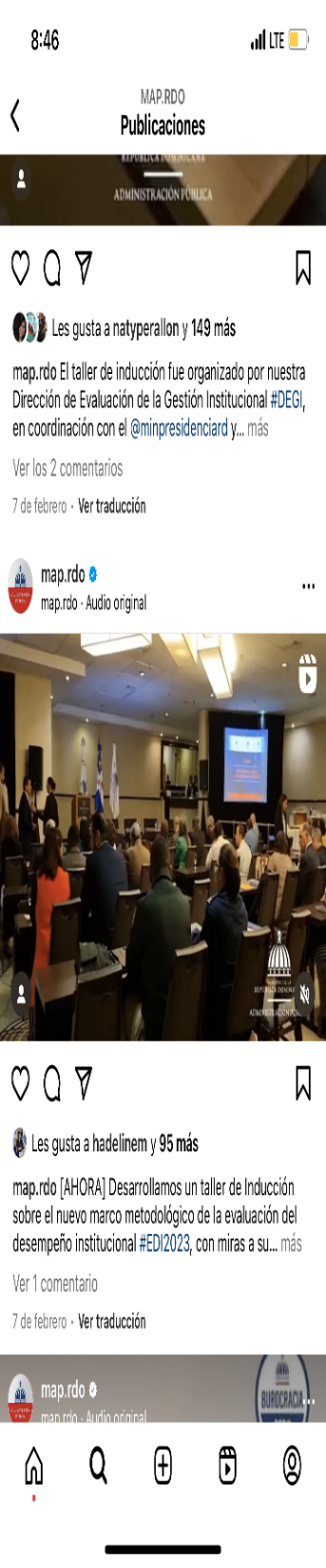 Taller de InducciónLuego de este gran encuentro de inducción, el nuevo Sistema de Evaluación del Desempeño Institucional (SEDI) fue lanzada el día el 22 de febrero del 2023 en un acto formal, en el salón Las Cariátides del Palacio Nacional, el mismo estuvo presidido por la Sra. vicepresidenta de la República, Raquel Peña, con la presencia de los ministros, directores generales y ejecutivos de los cuarenta y cinco (45) entes y órganos priorizado para una cantidad de setenta y dos (72) participantes.Con el objetivo de articular y poner en marcha el Sistema de la nueva metodología de Evaluación del Desempeño (EDI), en el marco del evento de lanzamiento fue realizada la firma del Acuerdo institucional entre las máximas autoridades de los Ministerios: Administración Pública (MAP), Ministerio de la Presidencia (MINPRE), Economía, Planificación y Desarrollo (MEPyD) EDIWEBINAR Evolución de nueva Evaluación del Desempeño Institucional (EDI). Con el objetivo de presentar la nueva metodología de la Evaluación del Desempeño Institucional conto con la participación de doscientas sesenta y seis personas (266) de diferentes instituciones del estado.   Han sido elaborado dos (02) Informes de gestión de los avances de la gestión en las 45 Entes y Órganos de priorizados en esta primera etapa, también fue realzado el 1er. Encuentro de evaluadores EDI, el mismo conto con la participación de sesenta y cinco (65) máxima autoridades.          Sistema de Monitoreo de la Administración Pública (SISMAP)El SISMAP es un sistema de monitoreo que tiene como finalidad medir los niveles de desarrollo de la gestión pública y ha sido implementado por el Ministerio de Administración Pública desde el año 2010. Este sistema, toma como referencia los indicadores del Barómetro de las Américas, sondeo auspiciado por el Banco Interamericano de Desarrollo (BID) así como, los postulados de la Carta Iberoamericana de la Función Pública.Su implementación ha sido dividida en tres vertientes:SISMAP Gestión Pública, monitorea ciento ochenta y seis (186) instituciones del Poder Ejecutivo.SISMAP Salud, monitorea cien (100) hospitales.SISMAP Municipal, monitorea trescientos noventa y tres (393) gobiernos locales.SISMAP Educación, se proyecta monitorear 1,531 centros educativos para enero 2024.       SISMAP Gestión PúblicaEl Sistema de Monitoreo de la Administración Pública-Gestión Pública, está orientado a medir los niveles de desarrollo de la función pública, a través de nueve (09) Indicadores Básicos de Organización y Gestión (IBOG), el mismo cuenta en la actualidad con un total de veintitrés (23) subindicadores vinculados a la Ley 41-08 de Función Pública, sus reglamentos complementarios y otras normativas que le sirven de marco legal. El SISMAP Gestión Pública ha sido el motor para impulsar a las instituciones, permitiéndoles evidenciar sus avances en la mejora de la gestión institucional a través del cumplimiento de sus indicadores. En la actualidad se cuenta con un total de ciento ochenta y seis (186) Entes y Órganos de la Administración Pública, monitoreados. En el último corte octubre del presente año, se muestra un total de ciento veintisiete (127) instituciones con puntuación dentro del rango de “Objetivo Logrado”, para un 68.28%; unas veintitrés (23) instituciones en el nivel de “Avance Significativo”, para un 12.37%; y treinta y seis (36) instituciones en “Poco o Ningún Avance”, con un 19.35%.En el año 2023, fue realizado un encuentro virtual masivo “Socialización sobre el SISMAP Gestión Pública”, como reforzamiento dirigido a aquellas instituciones que requerían mejorar en el nivel de avance que presentan actualmente en el SISMAP Gestión Pública.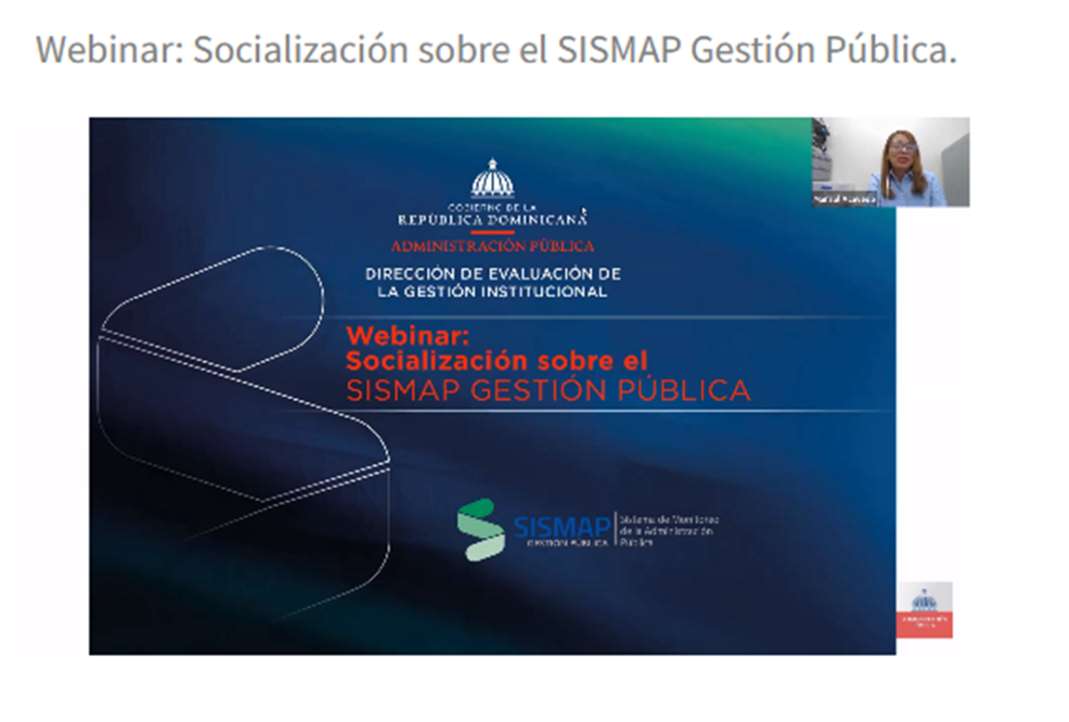 Adicional fueron reconocidos algunas instituciones en el marco de la Celebración de la Semana de la Calidad, basados en el corte del ranking a octubre 31, el reconocimiento contempla tres categorías: Categoría Alto Desempeño, reconociendo los tres (03) primeros entes u órganos con el más alto desempeño en las áreas de gestión monitoreadas desde el SISMAP Gestión Pública en el Ranking General; resultando galardonadas, en primer lugar: La Autoridad Nacional de Asuntos Marítimos, en segundo lugar: El Instituto Nacional de Migración y, en tercer lugar: La Oficina Nacional de Evaluación Sísmica y Vulnerabilidad de Infraestructura y Edificaciones.   Categoría Trayectoria, en reconocimiento a los entes y órganos con el más alto promedio anual, durante el período noviembre 2022 a octubre 2023; siendo galardonadas en primer lugar: La Dirección General de Contabilidad Gubernamental, El Sistema Único de Beneficiarios, El Instituto Tecnológico de Las Américas, El Ministerio de Turismo y el Consejo Nacional de Zonas Francas de Exportación.Categoría Satisfacción Ciudadana, reconociendo los cinco primeros entes u órgano con las más altas puntuaciones en el subindicador de satisfacción ciudadana con el conjunto de los servicios que ofrecen las instituciones. Los Entes y Órganos de la Administración Pública reconocidos en esta categoría deberán superar el 90% en el Ranking General del SISMAP; en esta categoría fueron reconocidos El Instituto Nacional de Estabilización de Precios, El Ministerio de Turismo, El Sistema Único de Beneficiarios, La Dirección General de Contabilidad Gubernamental, La Oficina Nacional de Estadísticas y el Consejo Nacional de Zonas Francas de Exportación.Módulo de Políticas Transversales de la Evaluación del Desempeño Institucional (EDI).En el mes de noviembre de 2023 se efectuó un corte al sistema de Políticas Transversales con el fin de dar a conocer a los Entes y Órganos con mayor puntuación en el ranking y ganadores en la categoría Alto Desempeño en Políticas Transversales:Participantes: En estos reconocimientos participan los 45 entes y órganos que integran la primera etapa de implementación de la nueva metodología de la Evaluación del Desempeño Institucional (EDI) en el presente año 2023. Categorías de Reconocimientos: El esquema de reconocimientos previsto en el marco de la implementación de las Políticas Transversales 2023, se estructura en dos (02) categorías:Desempeño General en el Ranking de Políticas Transversales, en el que se reconocerán a los tres (03) entes y órganos con las mayores puntuaciones en dicho ranking específico.Desempeño Individual por cada una de las seis (06) Políticas Transversales en la que será reconocido el ente y órgano con la mayor valoración numérica en cada una de las seis (06) Políticas Transversales monitoreadas (Género – Cohesión Territorial – Sostenibilidad Ambiental – Gestión Integral de Riesgos – Derechos Humanos – Participación Social).Los Entes y Órganos que fueron galardonados en esta categoría son el Servicio Nacional de Salud, Gabinete de Coordinación de Política Social y Consejo Nacional para la Niñez y la Adolescencia. SISMAP Salud.El SISMAP Salud, es una de las vertientes del Sistema de Monitoreo de la Administración Pública (SISMAP) que ha sido diseñado para monitorear el desarrollo de la gestión de las entidades del sector salud.El SISMAP Salud está orientado a monitorear la gestión de los Centros Hospitalarios, a través Indicadores Básicos de Organización y Gestión (IBOG) clasificados en cuatro (4) categorías relacionadas con los subsistemas de Gestión de Recursos Humanos, Calidad y Fortalecimiento Institucional, Gestión Administrativa y de la Información, Gestión Clínica y Satisfacción de los Usuarios, las cuales están desplegadas en Sub-Indicadores Vinculados (SIV).El Servicio Nacional de Salud (SNS) y el Ministerio de Administración Pública (MAP), pusieron en marcha este mayo 2023 la tercera fase del Sistema de Monitoreo de la Administración Pública, “SISMAP Salud- Módulo Centros Hospitalarios”, con la inclusión de 50 nuevos Centros Hospitalarios.La iniciativa está orientada a medir el grado de desarrollo de la gestión hospitalaria, en términos de calidad, resultados de la prestación de los servicios y procesos relacionados con la administración institucional y la rendición de cuentas, a través de una serie de indicadores básicos y subindicadores vinculados.Se evalúan los indicadores de Gestión de Recursos Humanos, Fortalecimiento Institucional y Calidad; Gestión Administrativa y de la Información, Gestión Clínica y Satisfacción de los Usuarios, que incluyen diferentes grados de cumplimiento (de cero a 100), acorde con las normativas que definen la mejora de la gestión hospitalaria.Para esta tercera versión, se realizó una reestructuración de los subindicadores, las metas, las ponderaciones en canto al peso de algunos sindicadores, esto conlleva a actualizar la Guía de usuarios del sistema y de los ciudadanos que les interesen consultar la gestión del Sistema. “La ampliación del alcance del SISMAP Salud tiene como objetivo principal promover la mejora continua de la calidad de los servicios públicos que recibe la ciudadanía.”El área de Calidad en la Gestión de los Hospitales elabora mensualmente un reporte consolidado de monitoreo de los indicadores y la Dirección de Planificación del SNS, en coordinación con un Comité de Evaluación, establece un ranking hospitalario. Los centros que mantienen resultados favorables aplican para un programa de reconocimiento anual.En coordinación con el SNS, se impartieron tres (3) talleres de socialización de la plataforma y la gestión de los indicadores SISMAP-SALUD en fechas 16, 18 y 19 de mayo 2023 en modalidad presencial, en la que participaron ochenta y siete (87) servidores públicos de las regionales de salud, entre ellos Directores de Hospitales, Encargados de Calidad, Analistas, técnicos del INAP del SNS y de la Dirección de Evaluación del Desempeño Laboral MAP. 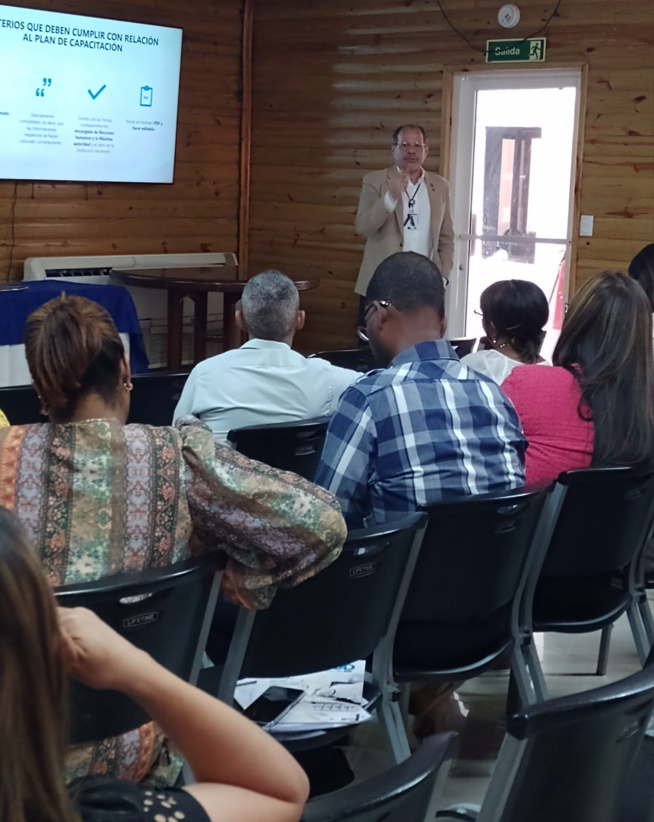 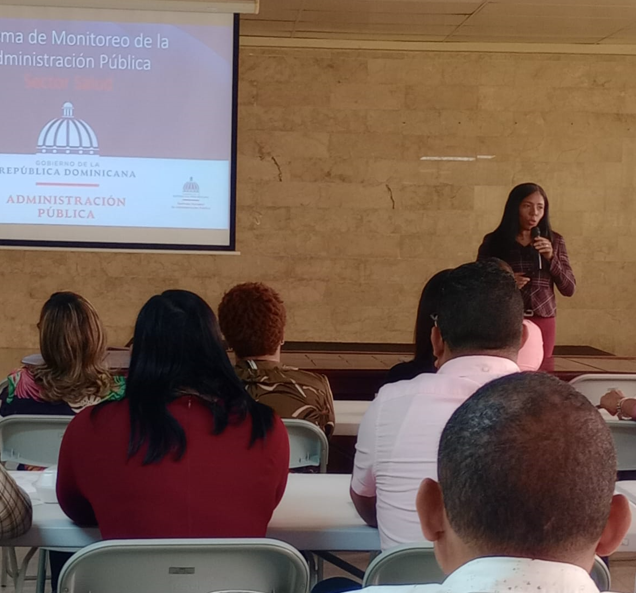 Talleres equipos técnicos Regionales/mayo 2023Adicional fueron reconocidos algunos Centros Hospitalarios en el marco de la Celebración de la Semana de la Calidad, basados en el corte del ranking a octubre 27 del 2023, el reconocimiento contempla tres categorías:Categoría I. Desempeño Institucional: Los top 03 con alto desempeño en todos los indicadores, monitoreadas desde el SISMAP Salud en el Ranking General; siempre y cuando sea mayor a 80 puntos, siendo ganadores los centros hospitalarios:Categoría II. Superación Institucional: Los top 03 con mayor incremento en la puntuación de los indicadores monitoreados por el SISMAP Salud, de los Centros Hospitalarios incorporados a partir del 30 de junio de 2023, hasta la fecha de corte establecida, siempre y cuando su promedio general, sea mayor a 50% en el Ranking General.Categoría II: Superación (nuevos Centros en Rankingc)	Categoría III. Satisfacción Ciudadana: Mayores porcentajes de satisfacción ciudadana con el conjunto de los servicios de los Centros Hospitalarios. Los tres (03) Centros con mayor puntaje en este subindicador y que superen el 80% en el Ranking General. En esta categoría los hospitales de la categoría II mantienen el mismo Ranking anterior.SISMAP Municipal.El SISMAP Municipal es el Sistema de Monitoreo de la Administración Pública orientado a medir el grado de desarrollo de la gestión municipal, en términos de eficiencia, eficacia, calidad y participación en correspondencia con los marcos normativos y procedimentales que inciden en el fortalecimiento de la gestión municipal, a través de una serie de indicadores básicos y subindicadores que se derivan de éstos.El Sistema cuenta con la participación de 393 gobiernos locales (158 ayuntamientos y 235 juntas de distritos municipales), abarcando el 100% de Gobiernos Locales monitoreados en el SISMAP Municipal. El Repositorio de Evidencias para los Indicadores de Gestión Interna desarrollado desde el Ministerio de Administración Pública (MAP), inició su funcionamiento en enero 2023 y permite la remisión de evidencias a un entorno web para la revisión, valoración y carga al SISMAP Municipal por orden de llegada tras el análisis realizado por los equipos técnicos de las entidades rectoras.El Repositorio ha recibido 306 evidencias de los subindicadores del IBOG 1. RECURSOS HUMANOS y a partir del segundo trimestre 2023 empezó a recibir evidencias del IBOG 2 y el IBOG 7, especialmente para aquellos indicadores cuyas evidencias no procedan de sistemas propios de las entidades rectores con interacción directa con los Gobiernos Locales.Realizamos 5 eventos de asesoría vinculadas con el SISMAP Municipal dirigido a los servidores públicos de los Gobiernos Locales, con el objetivo de impulsar el cumplimiento normativo e impulsar la mejora en la gestión realizada ´por los Ayuntamientos y Juntas de Distrito Municipal. Logrando impactar a mil doscientos (1,219) servidores públicos de todo el país.         Fuente: Dirección de Evaluación de la Gestión InstitucionalWEBINAR Reforzamiento SISMAP Municipal está dirigida a todos los gobiernos locales para el reforzamiento en los indicadores que posee el SISMAP Municipal para los Ayuntamientos y Juntas de Distrito, con el objetivo de reforzar los gobiernos locales que en ese momento se encontraban con puntuaciones bajas en el ranking del SISMAP, Con la participación de 18 panelistas y 321 participantes.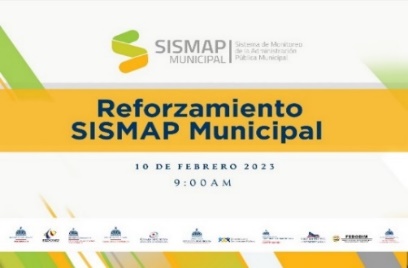 Reforzamiento SISMAP Municipal.WEBINAR Reforzamiento SISMAP Municipal 100% Juntas de Distrito está dirigida a todos los gobiernos locales para el reforzamiento en los indicadores que posee el SISMAP Municipal para las Juntas en el Ranking 100% Gobiernos locales, con el objetivo de reforzar los gobiernos locales que en estos momentos se encuentran con puntuaciones bajas en el ranking del SISMAP Gestión Interna y en el Ranking Servicios con la participación de más de 147 juntas de distrito y 9 panelistas representante de las diferentes rectoras del SISMAP Municipal.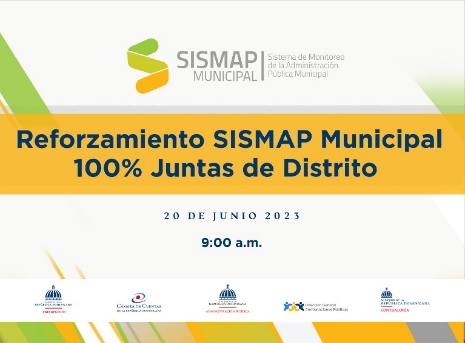      Invitación Reforzamiento SISMAP Municipal 100% Juntas de Distrito.WEBINAR Base Incentivos Reconocimiento 2023 SISMAP Municipal está dirigida a todos los gobiernos locales para el conocimiento sobre el Incentivo del SISMAP Municipal., con el objetivo de dar a conocer las bases del incentivo y reconocimientos 2023 del SISMAP Municipal con una participación total de 474 usuarios totales.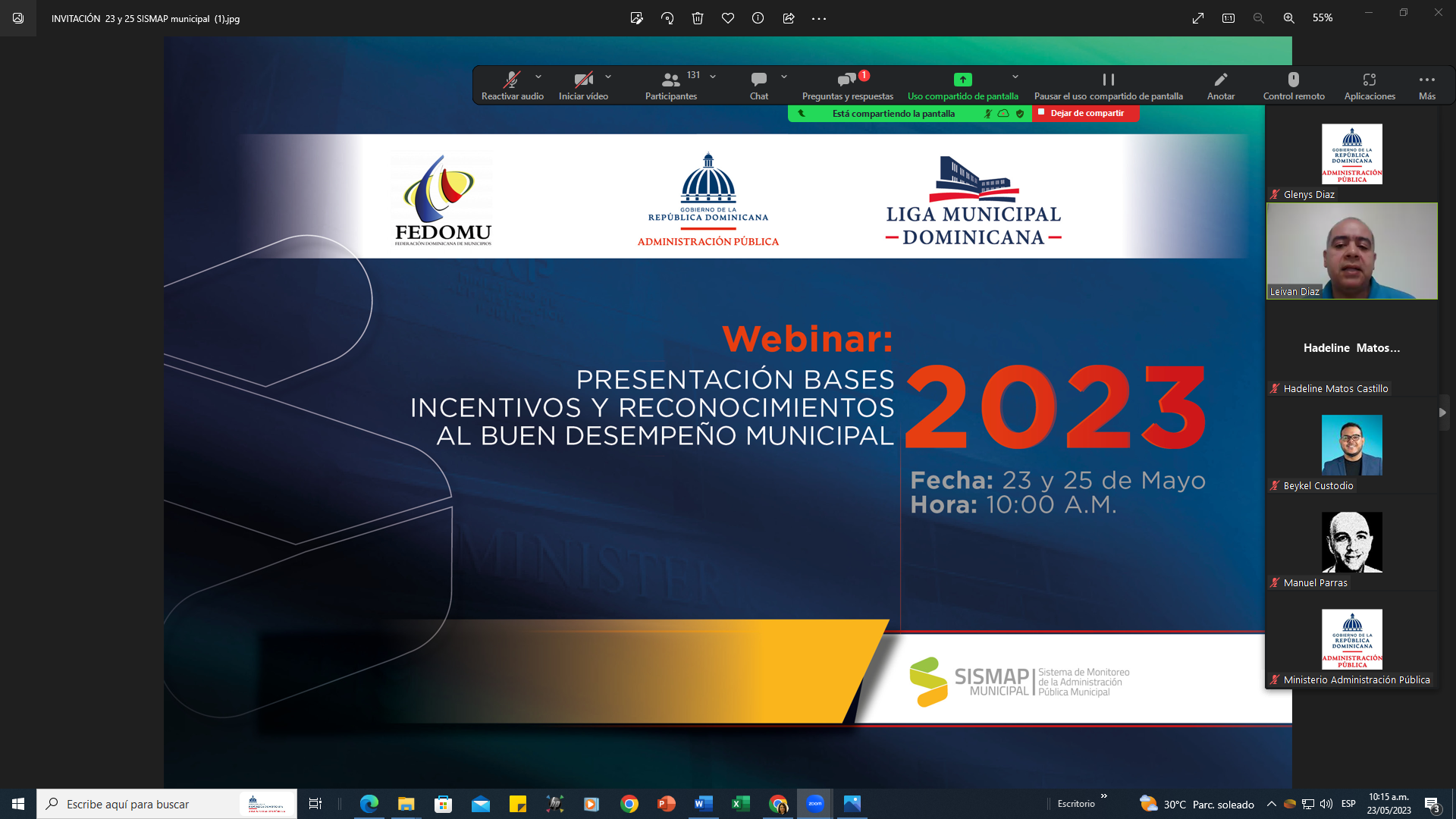   Webinar Presentación Bases Incentivos y ReconocimientosHemos realizado reuniones con las rectoras del SISMAP Municipal para la revisión, análisis y presentación de los nuevos indicadores del sistema para la socialización del Informe Trimestral del SISMAP Municipal, de mejoras y proyectos que nos ayuden a articular con los demás rectores las herramientas y acciones a realizar con miras a acompañar a los gobiernos locales en su proceso de mejora continua. Encuentro de Reforzamiento Regional Santiago dirigida a los técnicos que trabajan en la regional de Santiago para tratar y los temas pertinentes del SISMAP Municipal y de cómo abordaran las 117 nuevas Juntas de Distrito ubicadas en la Región Norte con la participación de la DEGI y los analistas de la Regional Norte.                                                                     Encuentro Regional Norte               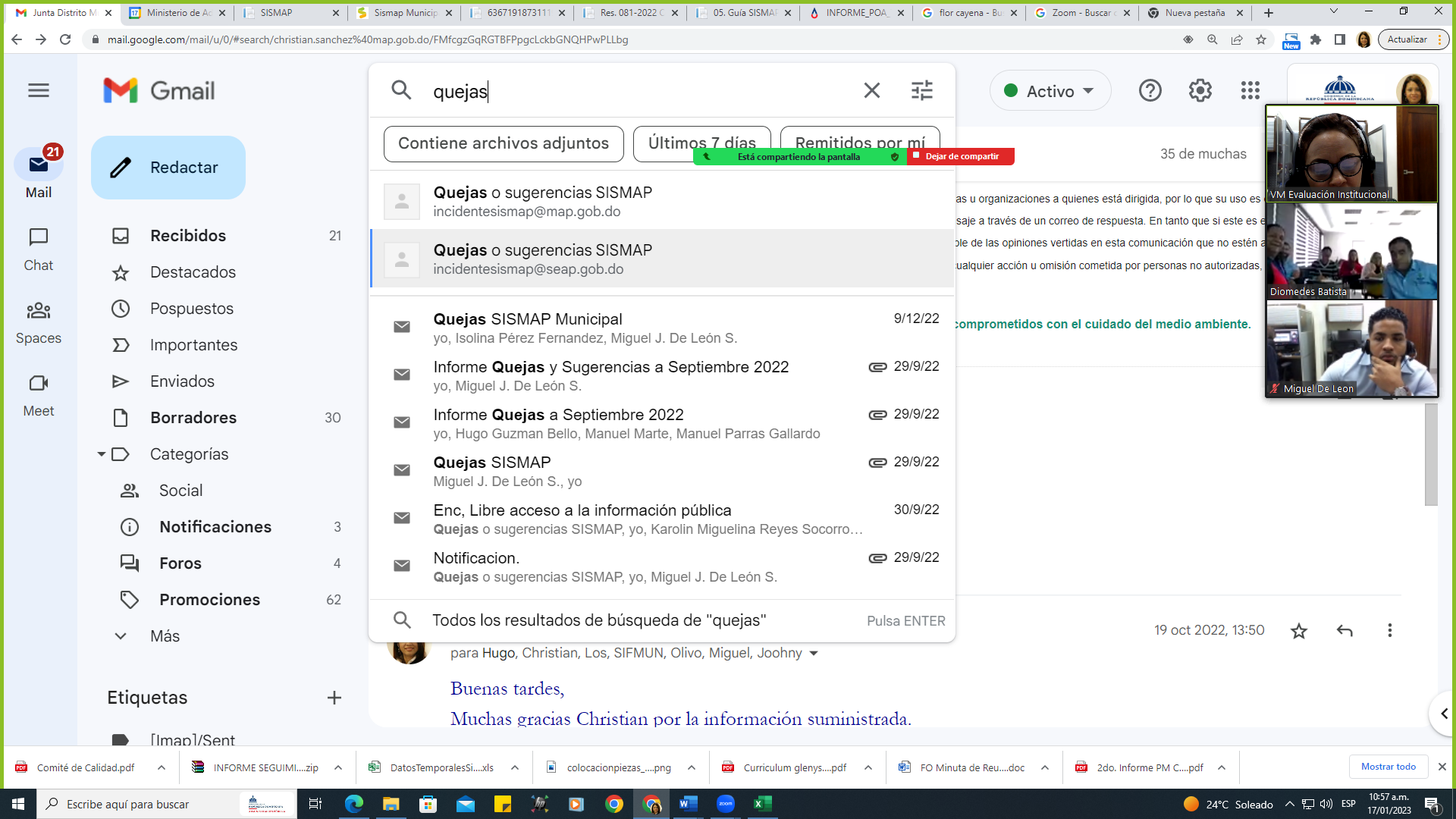 Avances GABIENTE DE DESCENTRALIZACIÓN: Conformación y Avances. DECRETO (734-22) con el objetivo de fortalecer la eficacia y eficiencia de las políticas públicas en el territorio de conformidad con lo dispuesto en el artículo 204 de la Constitución de la República, el cual establece la responsabilidad del Estado de promover y garantizar el acceso a una vivienda digna para todos los ciudadanos, asegurando condiciones básicas y esenciales que garanticen un ambiente adecuado para el desarrollo integral de las familias. Asimismo, impone al Estado la obligación de establecer políticas y medidas necesarias para hacer efectivo este derecho fundamental. 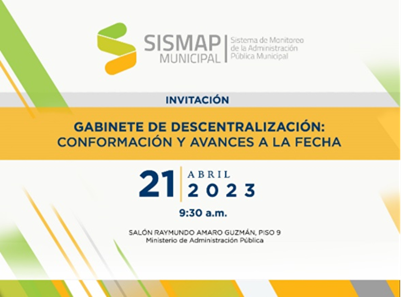 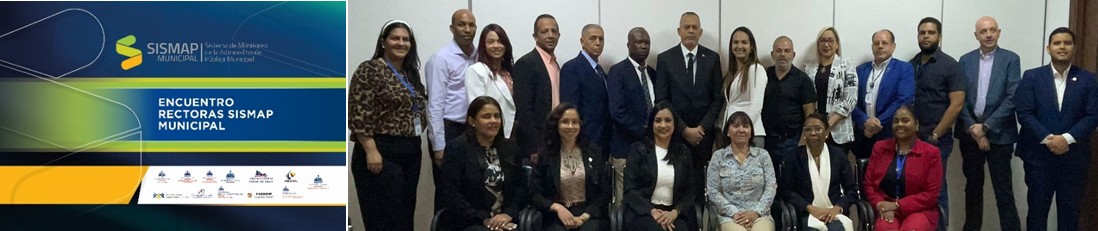 Encuentro Gabinete de Descentralización: Conformación y Avances. Y Encuentros rectoras.Capacitación de Equipos Técnicos con la participación de 52 espectadores y 15 panelistas, con el objetico de Reforzar los equipos técnicos (LMD, FEDOMU, FEDODIM y MAP) sobre los indicadores SISMAP Gestión Interna y el Ranking Servicios en la cual participaron Ministerio de Economía, Planificación y Desarrollo (MEPyD); Dirección General de Presupuesto (DIGEPRES); Dirección General de Contrataciones Públicas (DGCP); Dirección General de Ética e Integridad Gubernamental (DIGEIG); Contraloría General de la República Dominicana (CGR); Federación Dominicana de Municipios (FEDOMU); Cámara de Cuentas de la República Dominicana (CCRD); Liga Municipal Dominicana (LMD) y el Ministerio de Administración Pública (MAP). 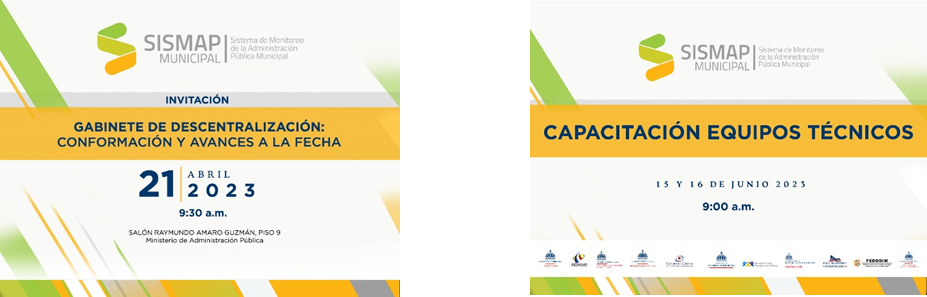 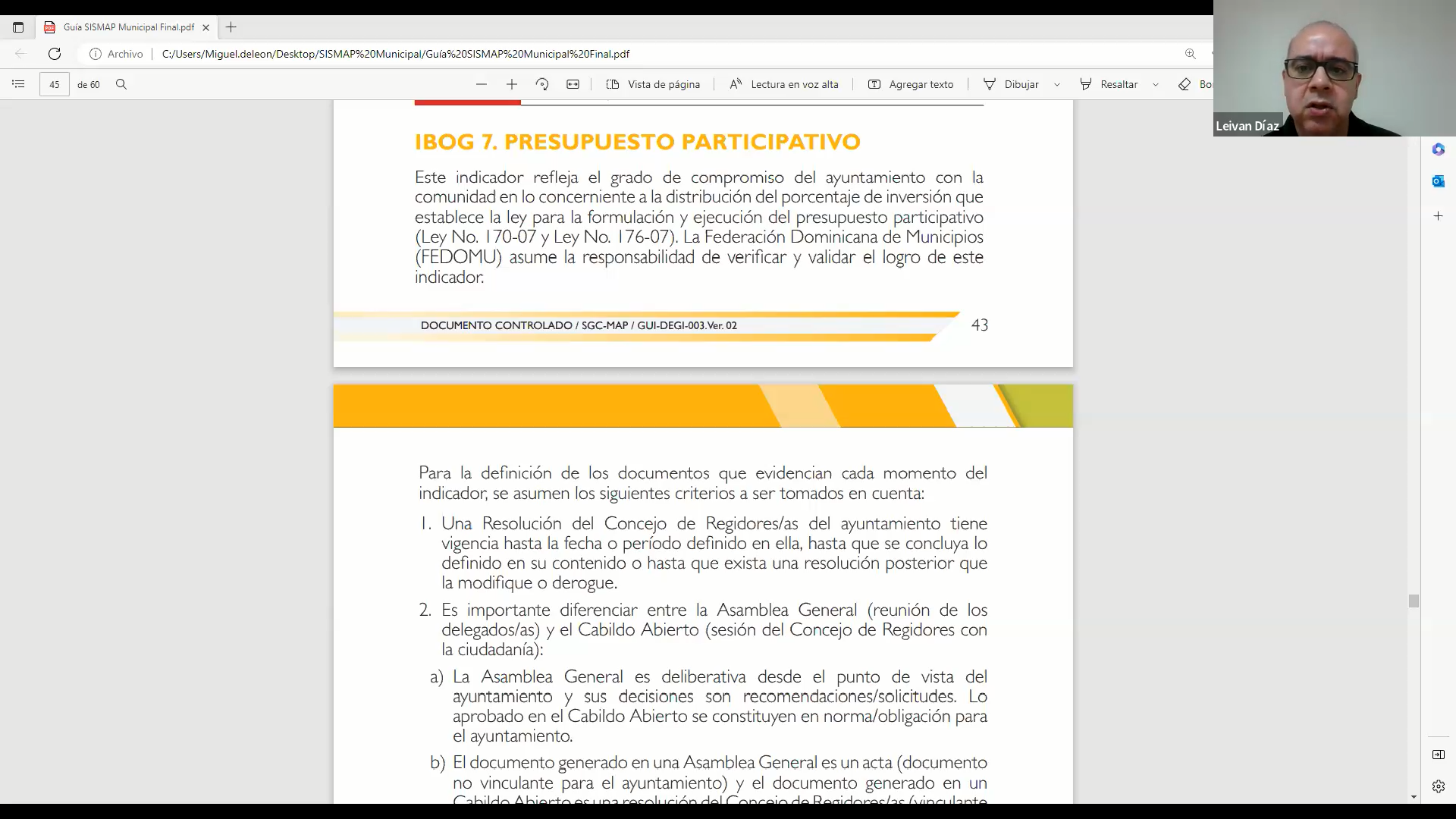 Invitación Capacitación Equipos Técnicos.A lo largo de este trimestre y en un proceso de articulación conjunta con las entidades rectoras del SISMAP Municipal, se ha formalizado la actualización del conjunto de indicadores del SISMAP Municipal, de acuerdo con lo siguiente:Guía de Indicadores de Gestión Interna, Fortalecimiento Institucional y Efecto en la Ciudadanía, versión 2023, que incorpora como novedad la inclusión de indicadores vinculados a la carrera administrativa, estandarización de cargos, resultados de planificación territorial, ingresos propios, control interno, vinculación con portal transaccional, género, carta compromiso, presupuesto participativo en las Juntas de Distrito Municipal, entre otros.Guía de Indicadores para el Manejo Integral de Residuos Sólidos, versión 2023, abarcando la separación en la fuente, barrido, recolección, transporte y disposición final de residuos sólidos urbanos en correspondencia con lo dispuesto en la Ley No. 225-20 de Residuos Sólidos.Guía de Indicadores de Seguridad y Convivencia Ciudadana, para propiciar la convivencia y la seguridad ciudadana desde las competencias municipales.Las Guías fueron presentadas de forma pública en una actividad en el Palacio Nacional celebrada el 25/04/2023 en el marco de la Semana del Municipalismo Dominicano 2023. 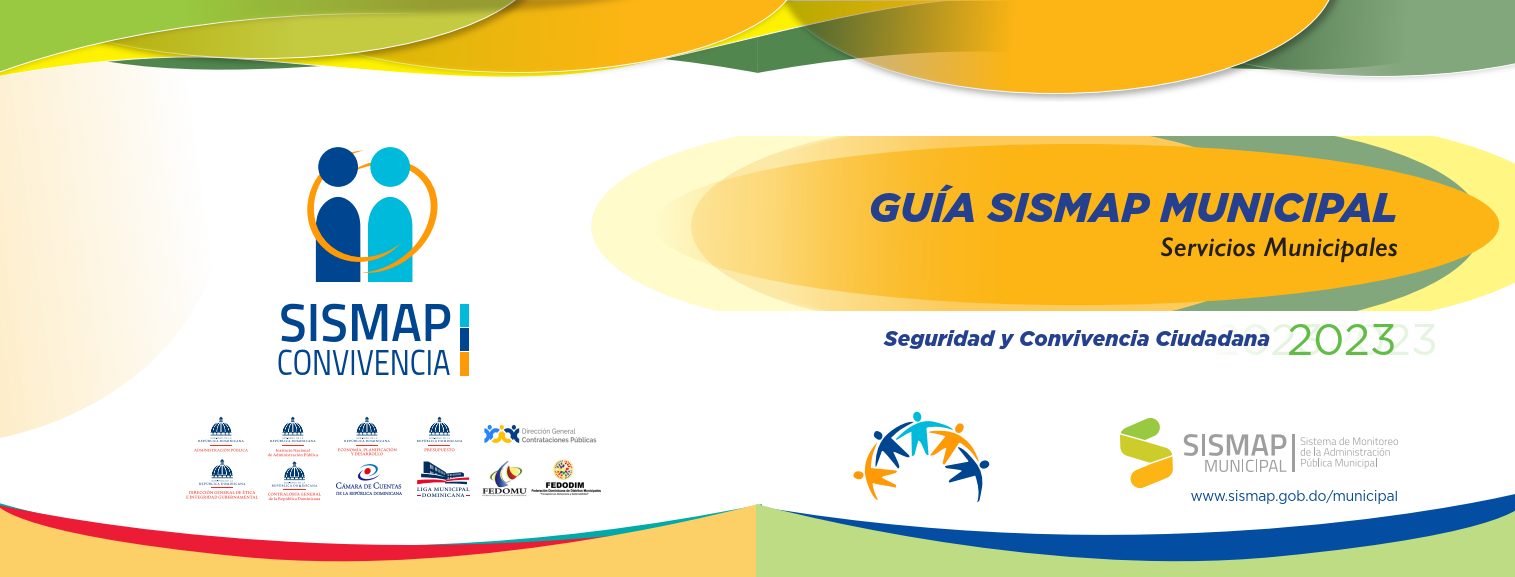 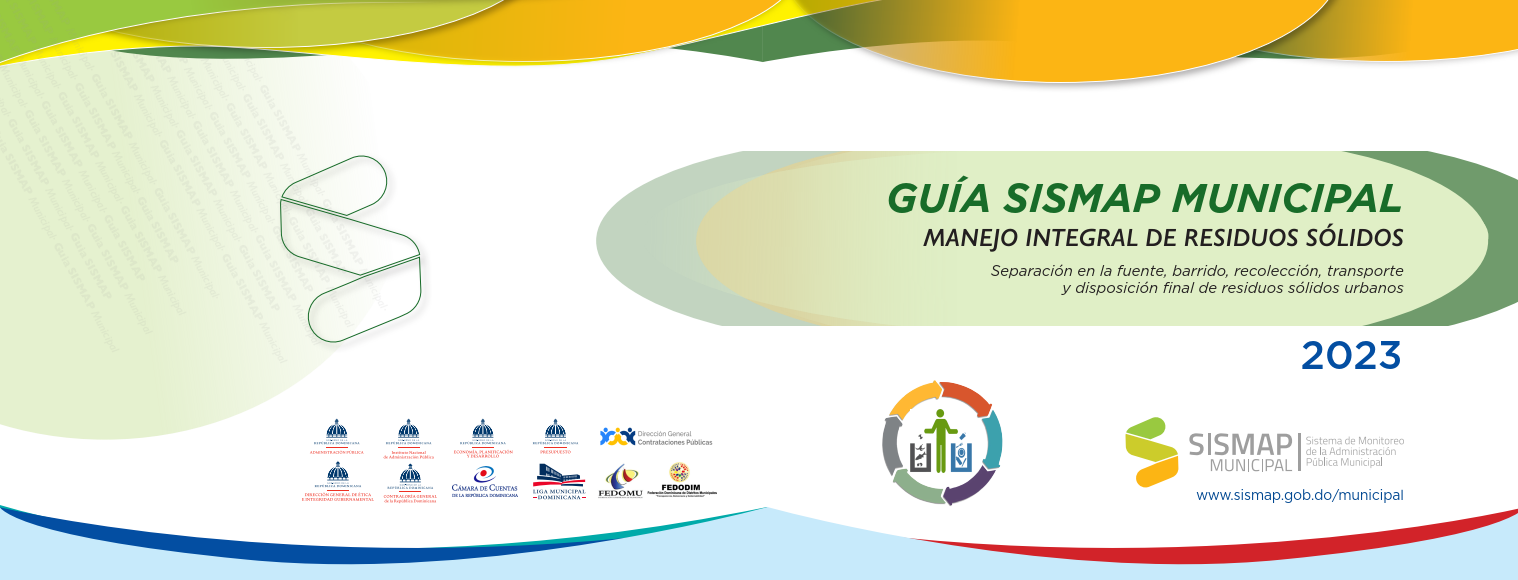 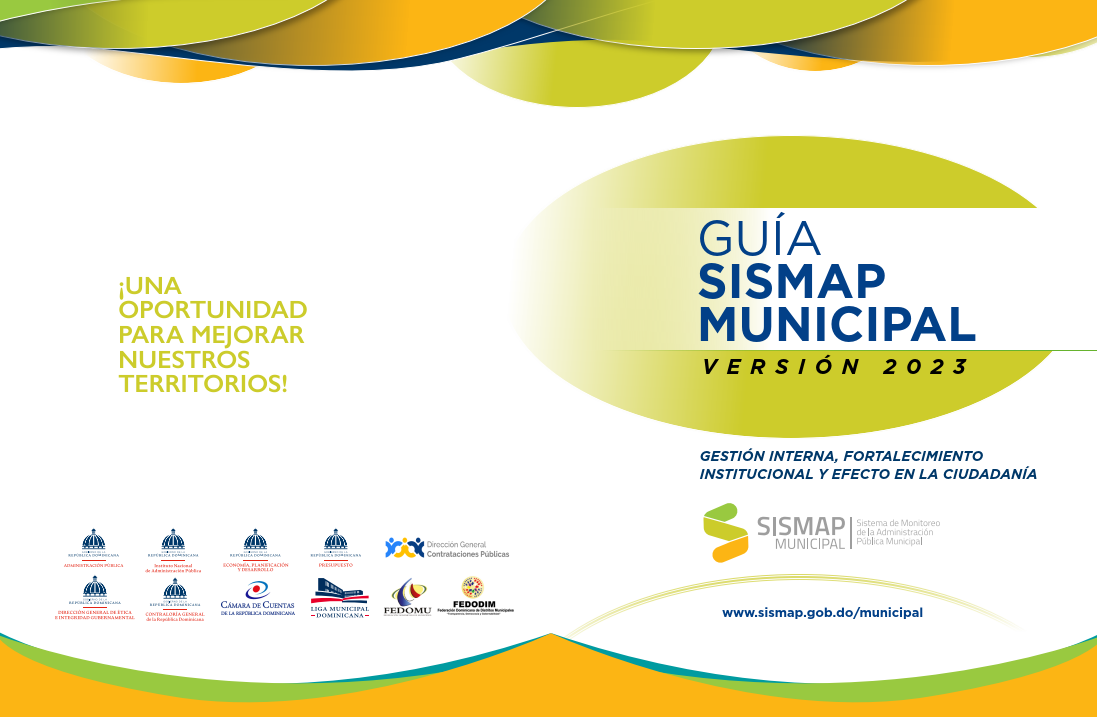 Hemos realizado tres informes trimestrales con los avances, estrategias y mejoras implementadas en el sistema y en los gobiernos locales en cada uno de los indicadores. Las mejoras en sistemas como el SISMAP suelen ser continuas y se enfocan en optimizar la recopilación, gestión y análisis de datos, así como en la mejora de la usabilidad y la accesibilidad para los usuarios. Estas actualizaciones pueden incluir:Mejoras en la interfaz de usuario: Simplificación de la navegación, mejor diseño visual y mayor facilidad de uso para los usuarios.Ampliación de funcionalidades: Incorporación de nuevas herramientas o características que permitan una mejor gestión y análisis de datos, generación de informes más detallados, seguimiento en tiempo real, etc.Mejora en la integración de datos: Integración con otras plataformas o sistemas para recopilar datos de manera más eficiente y precisa.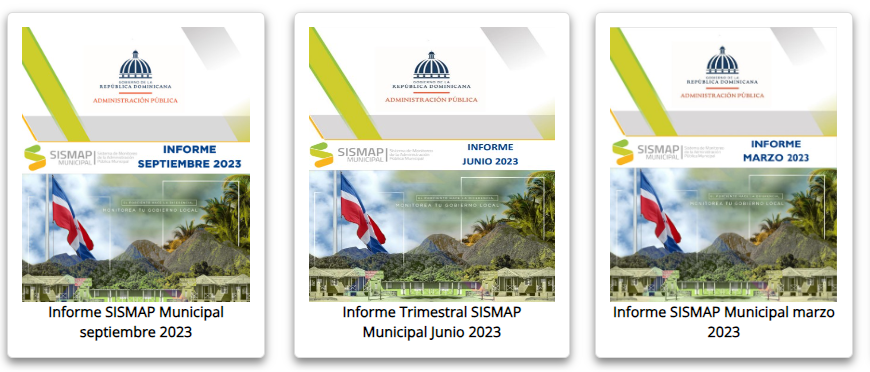 Imagen 5: Informe Trimestral SISMAP MunicipalFuente: Plataforma SISMAP MunicipalEl Informe del “Estado de Situación de los Gobiernos Locales” se ha venido realizando desde abril del año 2015, siendo esta la 33ª versión del Informe SISMAP Municipal. Esto ha sido posible por la apertura, voluntad y apoyo mostrado desde las autoridades locales y sus entidades asociativas, así como por el compromiso asumido por el Gobierno Central.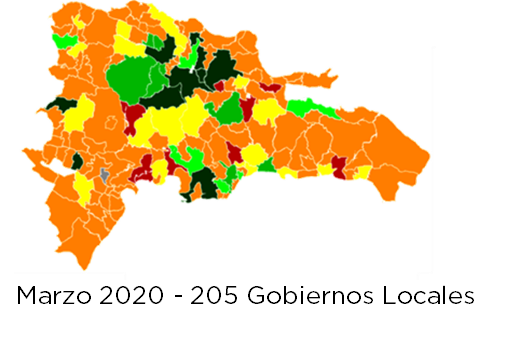 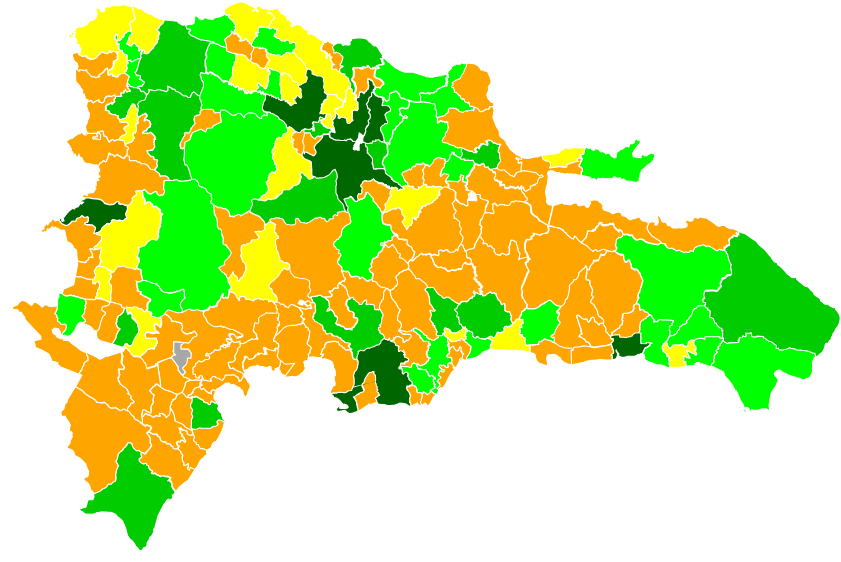 La ultima versión del informe incluye el estado de situación de los 276 Gobiernos Locales que son monitoreados en el ranking de Gestión Interna y el Ranking General a través del SISMAP Municipal (158 ayuntamientos y 118 juntas de distritos municipales), sombreando las 36 Juntas de Distrito Municipal de recién ingreso a la plataforma a finales de 2022.De forma complementaria, se presenta un primer resultado del avance de la inclusión de las últimas 117 Juntas de Distrito Municipal mediante la Estrategia 100 % Gobiernos Locales en el SISMAP Municipal, logrando cubrir la totalidad de los Gobiernos Locales y del territorio nacional y anticipando en 3 años ese proceso con relación al ingreso de forma ordinaria.    Fuente: SISMAP MUNICIPAL.SISMAP EDUCACIÓN/CENTROS EDUCATIVOS El SISMAP Educación, es una de las vertientes del Sistema de Monitoreo de la Administración Pública (SISMAP) que ha sido diseñado para monitorear el desarrollo de la gestión de las entidades del sector Educación.El SISMAP Educación-Centros Educativos, ha surgido para garantizar la integración de mediciones referidas a estándares de calidad internacionales, así como los impactos de acciones que se deben derivar del Pacto por la Reforma del Sistema Educativo Dominicano y de las evaluaciones nacionales e internacionales. El SISMAP Educación-Centros Educativos surge de la alianza entre el MAP, MINERD y MEPyDEn esta primera etapa, el enfoque es monitorear la gestión de los centros de educativos (Escuelas, Liceos y Politécnicos de las distintas regionales) de la República Dominicana, con indicadores relacionados a la gestión administrativa de recursos humanos y aspectos en la prestación de servicios; en términos de calidad, cumplimiento de normas, eficiencia administrativa y rendición de cuentas con miras a mejorar su gestión y los servicios que ofrecen a la comunidad estudiantil.Con el objetivo de seguir articulando estrategia entre los órganos rectores, fue llevado a cabo un taller con la metodología de mesas de trabajo, el cuan conto con de los viceministros, Directores y técnicos MAP-MINERD, lo que ha dado lugar a la definición de las matrices de indicadores y de la Guía para la gestión del SISMAP Educación-Centros Educativos participantes, se han realizado diversas actividades, contamos con la definición de indicadores y la Guía de usuario del Sistema.Para esta primera etapa han sido priorizados uno mil quinientos veintisiete centros educativos a nivel nacional, para los cuales fue impartida una webinar donde participaron unos mil setecientas (1,700) personas a nivel nacional. 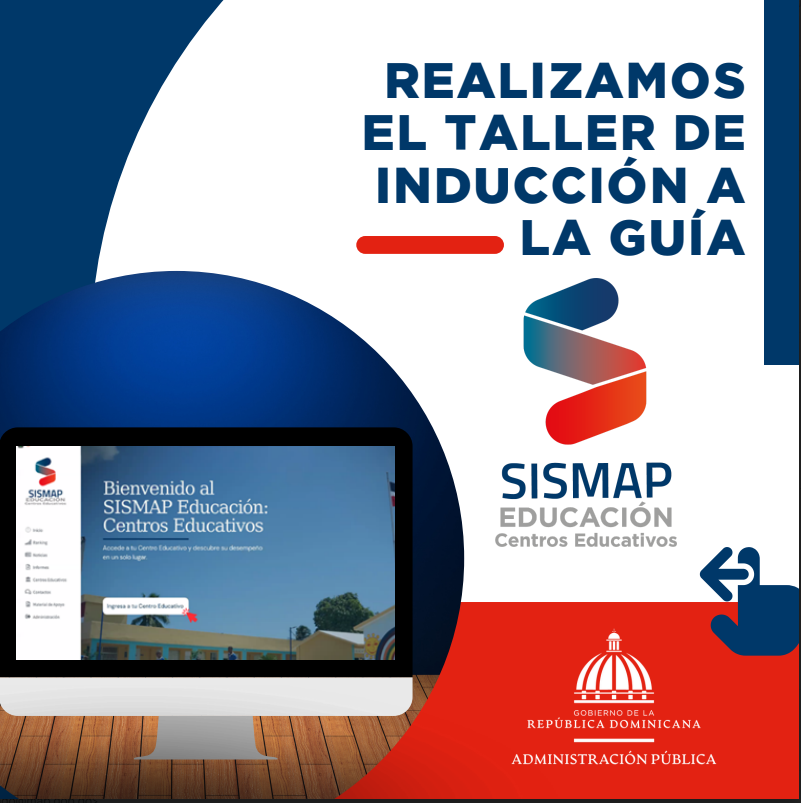 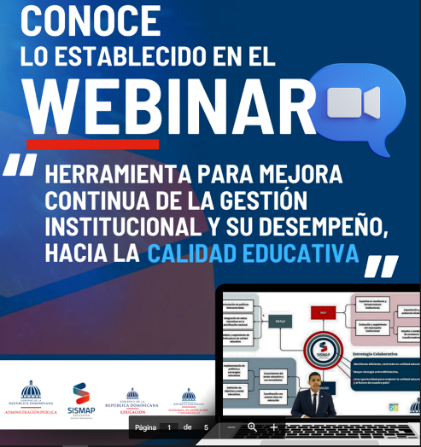 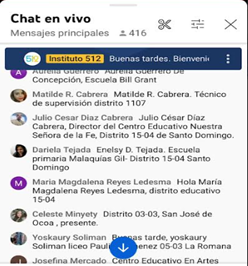 Taller levantamiento de indicadores SISMAP Educación/Centros Educativos feb. 9-2023          Webinar SISMAP Educación/Centros Educativos mayo. 9-2023Otros logros y resultados tantos internos como externos de la Dirección de Evaluación de la Gestión Institucional (DEGI).Módulo de Políticas Transversales de la Evaluación del Desempeño Institucional (EDI).Con el objetivo de seguir promoviendo la mejora continua en la gestión de las instituciones, se incorporaron las políticas transversales tal y como lo define la Estrategia Nacional de Desarrollo en el Capítulo III. Para fomentar la implementación de estas políticas se seleccionaron a las (45) instituciones priorizadas en la Evaluación del Desempeño Institucional (EDI) para que estas las incorporen a sus programas y proyectos.En el mes de mayo se efectuó una Webinar Sobre Indicadores de las Políticas Transversales dirigida a los Órganos Rectores de las Políticas Transversales con el fin de dar a conocer la sección en el sistema de Políticas Transversales.Además, se realizaron Webinar sobre los Indicadores de las Políticas Transversales el 23, 25, 26, 30 y 31 de mayo del 2023, el cual fue dirigido a las (45) instituciones priorizadas en la Evaluación del Desempeño Institucional (EDI). La ponencia en cada uno de estos días estuvo a cargo del Órgano Rector a cargo de la Política Transversal de ese día. 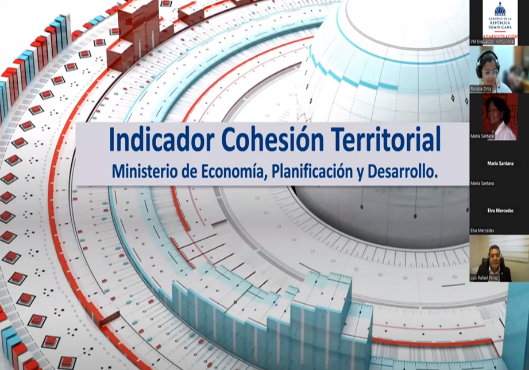 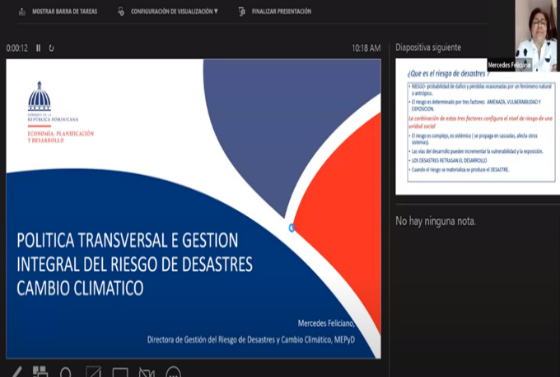 Indicadores de Política Transversal-Gestión Integral de Riesgos.. 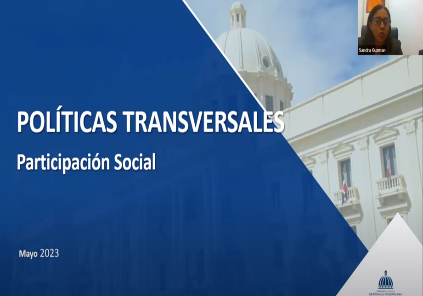 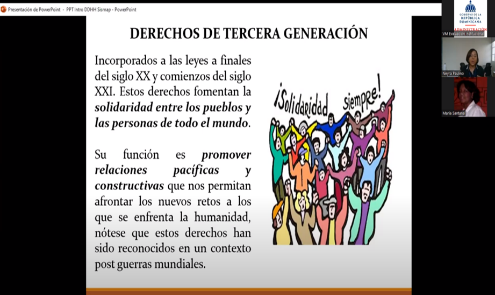 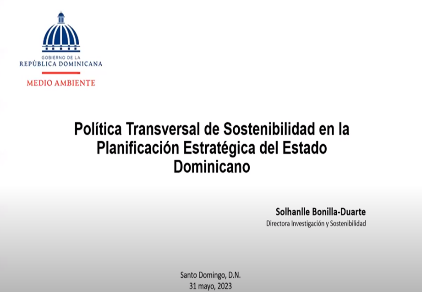 Semana de la CalidadDesde el inicio de la XV Semana de la Calidad 2023 esta fue trasmitida por distintas redes sociales como YouTube y Twitter entre otras y en las cuales 2,838 servidores públicos participaron por diferentes redes sociales, lo que permitió un mayor alcance, impactando a un total de 4,206 personas del sector público.Durante los días 10, 13, 14 y 15 de noviembre se desarrolló un programa de actividades que destacaron la calidad en la prestación de los servicios brindados a los ciudadanos y su impacto en la sociedad. El jueves 10 de noviembre se celebró el Premio Nacional a la Calidad en el Palacio Nacional con la asistencia del Presidente de la República, el Licenciado Luis Abinader, quien junto a nuestro Ministro el Licenciado Thomás Darío Castillo Lugo y la presidenta del jurado la Licenciada Alliet Ortega Rabassa, hicieron entrega de los premios nacionales a las instituciones postulantes al Premio Nacional a la Calidad 2023.En la actividad de apertura, realizada el 13 de noviembre de 2023, se contó con la participación del Sr. Silverio Zebral Filho, Jefe de la Unidad de Innovación Gubernamental, OEA, con su conferencia Magistral: “El Futuro del Gobierno en América Latina: desafíos de la gobernanza abierta en el siglo XXI. También, contamos con la participación de personalidades internacionales como son: la Sra. Florita Azofeifa Monge Gerente de Evaluación y Seguimiento del Ministerio de Planificación Nacional y Política Pública, Costa Rica; la Sra. Amalia Lucena, consultora internacional en evaluación de programas, proyectos y políticas públicas en organismos multilaterales tales como el Banco Interamericano de Desarrollo (BID), Banco Mundial (BM), Banco de Desarrollo de América Latina (CAF), Naciones Unidas y la Comisión Europea, desde Chile; el Sr. Sergio Alberto Villada Director de Riesgos y Transformación de la Industria Militar Colombiana (INDUMIL), de Colombia; Ana Jiménez, representante de Programas de FUNDIBEQ, de España; el Sr. Carlos María Conde O’Donnell, Teniente de Alcalde Delegado de Economía, Hacienda, Intervención y Tesorería, Gestrisam, desde España; la Sra. Karem Labrador, Directora Ejecutiva de Colombia Líder; Mite Nishio	Asociación Dominicana de Empresas Fintech (ADOFINTECH), de República Dominicana; Sr. Juan Luis Martín Cuesta, Director General de la Fundación Iberoamericana para la Gestión de la Calidad (FUNDIBEQ) de España y el Sr. Alexander López, Ex Rector del ICAP, de Costa Rica.En la XV Semana de la Calidad se realizó la entrega de reconocimientos a varias instituciones públicas destacadas por sus avances en el cumplimiento de los Objetivos de Desarrollo Sostenibles (ODS), en coordinación con el Ministerio de Economía, Planificación y Desarrollo (MEPyD), Sellos CAF, Ranking SISMAP Gestión Pública, SISMAP Salud, Compras Verdes y Políticas Transversales.La Dirección de Reconocimiento a la Excelencia y Mejora Continua tiene como algunos de sus objetivos:Fomentar una cultura organizacional que valore la excelencia en todos los aspectos del trabajo en las instituciones públicas, desde la calidad del producto hasta el servicio al ciudadano y la eficiencia operativa.Identificación de Mejoras: Identificar áreas de mejora en procesos, productos o servicios mediante la recopilación de datos, retroalimentación y análisis detallado con base en el Marco Común de Evaluación (Modelo CAF). Del mismo modo, implementar cambios positivos basados en las áreas identificadas para la mejora.En ese sentido, fue realizado el proceso de coordinación y entrega de la 19va. versión del Premio Nacional a la Calidad del Sector Público Dominicano. Este proceso incluye:Motivación, sensibilización y presentación del Premio Nacional a la Calidad a 35 instituciones en 5 jornadas virtuales.Formación de 116 aspirantes a evaluadores externos en 6 talleres. Deliberación, selección y entrega de reconocimientos. 15 organismos   conformaron el jurado. Fueron reconocidas 9 instituciones.Evaluación del proceso donde participaron 104 involucrados (Representantes de organismos postulantes, evaluadores externos y miembros el jurado)Se recibieron 21 Memorias de Postulación, de las cuales 21 fueron aceptadas y evaluadas. Se elaboraron veintiún (21) Informes de Retorno en los cuales se destacan las fortalezas y debilidades encontradas en la evaluación realizada que del mismo modo sirve como insumo para futuras postulaciones.Se impartieron 5 talleres para organismos postulantes, 2 para Evaluadores Externos y 1 para miembros del jurado; talleres sobre la metodología CAF. 2 talleres sobre elaboración de memorias de postulación y 3 talleres sobre el uso de plataforma a instituciones, evaluadores externos y jurados, en los que participaron 526 personas.Se realizó 1 Seminario de Benchmarking sobre Excelencia en la Gestión con la participación de 297 personas.Se recibieron 7 solicitudes para certificaciones del Nivel de Excelencia: Sello CAF+300, de las cuales fueron entregadas 3 certificaciones.Se realizaron 9 encuentros virtuales con organismos postulantes y equipos de evaluadores externos.Fue realizado el proceso de coordinación y entrega de la 1ra. versión del Premio a la Calidad Educativa. Este proceso incluye:Motivación, sensibilización y presentación de la premiación a 134 instanciasRealización de 6 talleres en los que se formaron 181 aspirantes a evaluadores externos. 3 talleres para 11 miembros del jurado (1 sobre la metodología CAF, 1 Premio a la Calidad Educativa y 1 Plataforma digital)Deliberación, selección y entrega de reconocimientos. 11 organismos     conformaron el jurado. Fueron reconocidas 13 instanciasSe realizó 1 encuentro con Evaluadores Externos del Premio Nacional a la Calidad del Sector Público Dominicano, donde participaron 80 evaluadores.Se lanzó la XX versión del Premio Nacional a la Calidad del Sector Público Dominicano.Se lanzó a 2da. versión del Premio a la Calidad Educativa.Se ha participado del diseño el 35% del Sistema de Evaluación y Reconocimientos a la Excelencia que servirá como plataforma tecnológica para evaluar, analizar y gestionar adecuadamente las distintas premiaciones que lleva a cabo el ministerio.Encuesta de Clima y Cultura OrganizacionalMedio de Implementación: Sistema de Encuesta de clima para la Administración Pública (SECAP).Nuestras funciones en torno a la realización de la Encuesta de Clima son las siguientes:Asistir a las instituciones públicas en la aplicación de las herramientas dirigidas a mejorar los procesos de integración entre sus integrantes tales como comunicación, liderazgo de grupo y trabajo en equipo. (Encuestas de Clima Organizacional)Impulsar la utilización de metodologías para modificar conductas de los individuos en los procesos de cambio por medio de interacciones grupales no estructuradas.Asesorar a las instituciones públicas en la aplicación de herramientas para medir el impacto de las actividades desarrolladas a los fines de mejorar las actitudes y aptitudes de los servidores públicos.Diseñar y aplicar metodologías para determinar a lo interno de las instituciones públicas los principales agentes organizacionales que inciden en la implementación de cambios para el mejoramiento.5.- Desarrollar programas dirigidos a consolidar la cultura organizacional en el sector público que facilite los procesos de cambio y la mejora continua de las organizaciones.Logros Alcanzados:Alcance de la Encuesta: de Clima y Cultura Organizacional fue aplicada exitosamente en 233 Entes y Órganos del Estado, abarcando una amplia gama de instituciones a nivel nacional.Impulso a la Acción: La implementación de la encuesta motivó a los Entes y Órganos del Estado a elaborar y ejecutar Planes de Acción. Estos planes se basaron en los hallazgos de la encuesta, orientados a mejorar el clima y la cultura organizacional.Fortalecimiento Organizacional: La encuesta contribuyó significativamente al fortalecimiento del clima y la cultura organizacional. Esto permitió que los servidores públicos de dichos entes se involucraran más y se comprometieran con la mejora de la calidad de los servicios públicos. Este compromiso se alinea con la misión específica de cada uno de los Entes y Órganos del Estado.Público Objetivo: La encuesta se dirigió a los Entes y Órganos del Estado, enfocándose en mejorar la dinámica interna y la eficacia institucional.Cobertura Geográfica: La encuesta se implementó a nivel nacional, incluyendo una variedad de instituciones en distintas regiones del país. Estas encuestas suelen contener una serie de preguntas diseñadas para abordar diferentes aspectos del ambiente laboral, como la comunicación, el liderazgo, las oportunidades de desarrollo, el equilibrio entre la vida personal y profesional, entre otros. Con base en los resultados obtenidos, las organizaciones públicas pueden tomar medidas concretas para mejorar las condiciones laborales, fortalecer la cultura organizacional, implementar cambios positivos y fomentar un ambiente de trabajo más saludable y productivo. Una encuesta de clima organizacional es una herramienta utilizada por la administración Pública vía la plataforma tecnológica web (SECAP) que permite evaluar y comprender la percepción, actitudes y opiniones de los servidores públicos respecto al entorno laboral. Su objetivo principal es medir el ambiente interno de la organización, identificar áreas de mejora y fortalezas, así como detectar posibles problemas o aspectos que afecten el bienestar, la satisfacción y el desempeño de los servidores públicos del gobierno dominicano.Puntos que influyen en el clima organizacional La comunicación: cómo se comunica hacia lo interno de la organización, de forma vertical y horizontal, (desde la dirección hacia los miembros, entre colaboradores, con los clientes ciudadanos y con los colaboradores externos).Políticas de Recursos Humanos: retribuciones, formación, promoción, equidad y justicia, niveles de motivación del personal. Liderazgo: Características y aceptación de sus supervisados. Organización: forma de estructuración y organización de la institución. Cultura: características predominantes de la cultura institucional, Trabajo en equipo, misión, visión y valores, normas y creencias internas. La gestión de crisis: los niveles de conflictos y como se previenen.La siguiente tabla nos muestra algunas de las instituciones que aplicaron la Encuesta de Clima:En el análisis de la encuesta realizada a lo largo de 2023, se observó que de las 233 instituciones que participaron, se contabilizó un total de 33,809 servidores encuestados. Dentro de esta cifra, la presencia de género femenino fue predominante, alcanzando un número de 21,976, lo que refleja una participación significativamente mayor en comparación con los 11,833 masculinos que formaron parte del estudio.Actividades Desarrolladas en el Marco de la Encuesta de Clima y Cultura Organizacional:Charlas Informativas: En el proceso de implementación de la Encuesta de Clima y Cultura Organizacional, se realizaron un total de 73 charlas informativas, dirigidas a 233 Entes y Órganos del Estado. Estas charlas se enfocaron en proporcionar una comprensión detallada sobre la encuesta, su importancia y su proceso.Modalidades de las Charlas:Charlas Virtuales: Se efectuaron 50 charlas utilizando plataformas de comunicación en línea, lo que permitió un alcance amplio y flexible.Charlas Presenciales: Además, se llevaron a cabo 23 charlas en espacios físicos apropiados, ofreciendo una interacción más directa y personalizada.Objetivo de las Charlas: Estas sesiones informativas buscaron asegurar una comprensión y participación efectiva de los Entes y Órganos del Estado en la encuesta, destacando la importancia de esta herramienta como medio para evaluar y mejorar las dinámicas organizacionales internas.Proyecto Levantamiento ProcesoDesde la Dirección de Evaluación de la Gestión Institucional se han estado trabajando de la mano con la Dirección de Sistema de Gestión Interno, con las actualizaciones de los procesos relacionado a esta, tomando en consideración la misión de la dirección  con miras a un buen enfoque de los procesos, se ha concluido con la migración a los formatos pertinentes y pautados  desde la Dirección de Sistema de Gestión Interno, y en ese mismo tenor la eliminación de aquellos documentos que no agregaban valor a estos, estos trabajos se han realizado sobre:    (PR-DEGI-001) Asistencia Técnica en la implementación del Modelo CAF y la Evaluación del Desempeño Institucional para la Gestión de Calidad, (PR-DEGI-002) Trámite de monitoreo del SISMAP y la (PR-DEGI-003) asesoría sobre la aplicación de encuesta de clima y cultura organizacional, Se han modificado tres (3) guías SISMAP Municipal, se ha creado una (1) guía de Evaluación de la Gestión Institucional (EDI), una (1) guía de Políticas Transversal, con una modificación a la fecha, una (1) guía SISMAP Salud con una modificación reciente, (1) guía SISMAP Educación. Todo esto con aras de continuar hacia la mejora e innovación de los procesos y contribuir a la buena gestión de nuestro sistema de calidad. Apoyo a la Gestión de Calidad de los Servicios en la Administración PúblicaEn apoyo a las actividades para la entrega del Premio Nacional a la Calidad y Prácticas Promisorias, el personal de la Dirección de Evaluación de la Gestión Institucional (DEGI) se integró a los equipos de Evaluadores Externos, en el rol de coordinadores, evaluadores externo y evaluadores en práctica, para evaluar (05) memorias de organismos postulantes. Y del Premio a la Calidad Educativa (PRECE) se han evaluado tres (3) memorias.Apoyo para la ejecución de los Concursos Públicos. Nos sumamos al compromiso institucional de profesionalizar la Administración Pública mediante la realización de concursos públicos, ejerciendo el rol de Jurados en veinte tres (23) procesos de Concursos a los que el personal del área fue convocado por la Dirección de Reclutamiento y Selección del MAP.RESULTADOS ÁREAS TRANSVERSALES Y DE APOYO Desempeño Área Administrativa y FinancieraEn la sección Anexos podrá encontrar los cuadros con el Índice de Gestión Presupuestaria del Ministerio por producto presupuestario y por programa presupuestario. El nivel de ejecución del presupuesto del MAP fue de un 94.67%, el cual tuvo una asignación presupuestaria de ochocientos sesenta y ocho millones quinientos cuenta y ocho mil seiscientos sesenta y un pesos con cero centavos (RD$868,548,661.00) y una ejecución de ochocientos veintidós millones doscientos noventa y tres mil setecientos treinta y un pesos con cincuenta y nueve centavos (RD$822,293,731.59). Desempeño de los Recursos HumanosComportamiento de los Subsistemas de Recursos HumanosEn la Dirección de Recursos Humanos abordamos de manera general todos los subsistemas: Reclutamiento y Selección, Evaluación del Desempeño, Capacitación y Desarrollo, Desarrollo Organizacional, Compensación y Beneficios, Relaciones Laborales, Registro y Control, Sistema de Seguridad y Salud en el Trabajo, Gestión Medioambiental, Desarrollo de actividades para la Mejora del Clima y Cumplimiento de la Dirección de Recursos Humanos con el Sistema de Gestión de la Calidad Interna. Dentro de los cuales, las acciones y los avances son medidos a través de nueve productos vinculados, con indicadores que miden la ejecución trimestral de nuestras metas y actividades asociadas a la estrategia y objetivos de nuestro Plan Operativo anual, y que de manera general las actividades relacionadas a cada uno de los indicadores, arrojan como resultado que hemos logrado el total de las metas trimestrales propuestas al cierre del tercer trimestre, logrando en casi todas las metas una ejecución de un 100%.Análisis de los Resultados del SISMAPPlanificación de los Recursos HumanosEl indicador de Planificación de los Recursos Humanos se refiere a la planificación de la organización en relación con las necesidades cuantitativas y cualitativas de sus recursos humanos a corto, mediano y largo plazo, en función de la planificación estratégica y los recursos. Este indicador actualmente tiene un nivel de un 100% en el Ranking del SISMAP, cumpliendo satisfactoriamente con el mismo. En cuanto a la descripción de la situación actual de los recursos humanos podemos destacar que tenemos una plantilla de personal de 388 empleados, contamos con 151 vacantes. Gestión del EmpleoLa gestión del empleo en el MAP tiene un nivel de un 100% en el Ranking del SISMAP, debido a que el Ministerio cumple satisfactoriamente con indicadores relativos al mismo. Este indicador se refiere a los concursos de oposición para las vacantes contempladas en la planificación de Recursos Humanos, a través de los cuales hemos vinculado a 18 nuevos colaboradores: Ocho (8) Analistas de Función Pública, Un (1) Soporte Técnico Informático, Dos (2) Analistas Sectoriales, Dos (2) Analistas de Diseño y Mejora de los Servicios, Cinco (5) Analistas I. Todos los seleccionados cumplieron con los requisitos para los concursos, establecidos en el Reglamento 251-15 de Reclutamiento y Selección de Personal de la Ley 41-08 de Función Pública. Gestión de las compensaciones y BeneficiosEste indicador, que mide los avances de las instituciones en la aplicación de las políticas de retribución y elaboración de estructuras salariales, basadas en el conjunto de prioridades y objetivos vinculados a su estrategia y a su situación financiera y presupuestaria.El nivel de este indicador se sitúa en un 100% por la revisión bianual reglamentaria, la escala salarial se encuentra actualizada, teniendo impacto en todos los niveles de cargos que se encuentran categorizados dentro de los grupos ocupacionales que tenemos en el Manual de Común de Cargos, en cumplimiento de la Ley 105-13 de Salarios.Gestión de la CapacitaciónMide los avances de las instituciones en aplicar los mecanismos, que en forma objetiva estimulan el crecimiento, las competencias y la contribución profesional de los servidores, en armonía con las necesidades y los cambios organizacionales, la carrera profesional y la satisfacción de los participantes. El indicador de capacitación muestra un nivel de un 94% de objetivo logrado en el Ranking del SISMAP. El Ministerio ha coordinado y ejecutado 14 eventos formativos, logrando impactar 146 colaboradores.La siguiente tabla muestra las capacitaciones impartidas a los servidores públicos del ministerio desde enero hasta noviembre:  Fuente: Dirección de Recursos HumanosGestión de las Relaciones LaboralesDentro de este indicador, tenemos la Encuesta de Clima Laboral, que sirve para medir la percepción tanto positiva, como negativa de los/las colaboradores/as en relación con las condiciones que se encuentra en la organización para desempeñar su trabajo y las valoraciones motivacionales que se traducen en un comportamiento que tiene consecuencias sobre la organización (productividad, satisfacción, rotación, carga laboral, etc.). Esta percepción, se mide a través de los resultados de los 22 factores que mide la Encuesta de Clima y Cultura Organizacional, la cual se ha aplicado en el Ministerio de Administración Pública (MAP), a través del Sistema de Encuesta de Clima para la Administración Pública (SECAP), los días 22 de noviembre al 1º de diciembre del año 2021. Para la aplicación del estudio de clima organizacional fue seleccionada una muestra que representa los niveles y grupos ocupacionales clasificados según Manual General de Cargos Civiles Comunes Clasificados del Poder Ejecutivo, Grupo Ocupacional I, II, III, IV y V.  Este incluye todas las áreas que conforman la institución, directivos, sustantivas y de apoyo. Dicha encuesta reflejó un resultado en el nivel de satisfacción general de un 76%.Gestión del RendimientoEn cuanto al rendimiento contamos con un nivel de un 89% en el Ranking del SISMAP, lo cual refleja lo ejecutado en el proceso de Evaluación del Desempeño en el cual fueron evaluados 376 servidores, midiéndose tres factores: Cumplimiento del Régimen Ético y Disciplinario, Capacidad de Ejecutar el Trabajo o Competencias, Logro de Metas o Resultados, conforme al Reglamento 525-09 de Evaluación del Desempeño y Promoción.Proporción de evaluados según Grupos OcupacionalesLa población evaluada está compuesta por 251 mujeres equivalente a un 67% de la población total   y 125 hombres equivalente a un 33% de la población total, para un total global de 376 empleados evaluados, en un rango de edades entre 21 a 82 años. En las siguientes gráficas se describen la población evaluada, a fin de tener una visión global de sus características.      Fuente: Dirección de Recursos Humanos       Fuente: Dirección de Recursos HumanosEn la Tabla más abajo se muestra la distribución del personal por género, según grupos ocupacionales. En la misma se observa que el mayor porcentaje de mujeres están en los niveles de profesionales (GO. IV), seguido de los de servicios apoyo administrativo, por lo que se puede concluir que en dichos grupos ocupacionales existe un porcentaje significativo de féminas, excepto en los niveles de los grupos ocupacionales I (servicios generales). En la siguiente tabla se muestran los empleados evaluados según el grupo ocupacional y género, notándose que un 66.7% corresponde al género femenino.    Fuente: Dirección de Recursos Humanos          Fuente: Dirección de Recursos Humanos           Fuente: Dirección de Recursos HumanosII. Gráficos y/o tablas de evaluados según grupos ocupacionales y categorías de desempeño de acuerdo con las calificaciones. Porcentaje de los resultados generales obtenidos por categorías de desempeño: sobresaliente, superior al promedio, promedio, bajo el promedio e insatisfactorio.   Desempeño de los Procesos JurídicosEn la sección Anexos incluimos los detalles de los diferentes procesos jurídicos realizados por la Dirección Jurídica del MAP, entre los que se mencionan: contratos contraídos por el Ministerio, contratos del PARAP II (Programa de Apoyo a la Reforma de la Administración Pública) financiados por la Unión Europea, contratos del proyecto BID (Banco Interamericano de Desarrollo), convenios suscritos entre el MAP y otras entidades públicas. A continuación, presentamos un listado de algunas de las resoluciones y circulares de carácter normativo emitidas por el Ministerio de Administración Pública.  Desempeño de la TecnologíaLos resultados alcanzados por la Dirección Tecnológica se circunscriben a tres productos principales: SASP (Sistema de Administración de Servidores Públicos), Datos de gestión humana de los gobiernos locales, infraestructura tecnología dimensionada y desarrollo de sistemas informáticos. A continuación, detallamos cada uno: SASP (Sistema de Administración de Servidores Públicos) implementado en entes y órganos del Gobierno Central (Nacionales).       Trescientos sesenta y ocho mil (368,000) Servidores Públicos incorporados de ciento veinticinco (125) Entes u Órganos, según el Clasificador de Organismos del Estado Dominicano, del Poder Ejecutivo Central, de Organismos Descentralizados y de Ayuntamientos, cuyos procesos se administran a través del SASP, para la gestión de Recursos Humana, la gestión de nóminas y la administración de un Repositorio de Datos de los expedientes de Servidores Públicos. En adición a esto:Se procesan mensualmente un promedio de unas setecientos cincuenta (750) nóminas por el sistema, unas seis (6) entidades de ciento veinticinco (125) realizando el proceso.Se implementaron en el SASP un total de 8 nuevas instituciones, las cuales fueron:Instituto Técnico Superior Comunitario (ITSC)Hospital Materno Infantil Reynaldo AlmánzarINDOCAFE. CERTVMinisterio de la Vivienda, Hábitat y Edificaciones (MIVHED)Unidad Técnico Ejecutora de Titulación de Terreno del Estado (UTECT)Dirección General de Riesgos Agropecuarios (DIGERA)Instituto para el Desarrollo Económico Social Urbano y Rural (IDESUR)Se realizaron más de siete mil (7,000) solicitudes de servicios, de las cuales aproximadamente cinco mil (5,000) fueron solo relacionadas al SASP.Se capacitaron seiscientos quince (615) servidores públicos en el uso del SASP de 64 instituciones, realizando para tal fin cincuenta y dos (52) talleres formativos.Se realizó el desarrollo y lanzamiento de la nueva versión del SISMAP Gestión Pública (sustituye el anterior SISMAP Poder Ejecutivo) y el soporte y gestión del SISMAP Municipal, SISMAP Salud, COEDOM, MODELO DE DATOS, ESTADÍSTICAS, así como la realización oportuna de todos los servicios de datos solicitados y el respectivo TESTING de todos los servicios solicitados.Se apoya la implementación del SIGEI (Sistema Integrado de Gestión Integral). En una primera etapa se generaron datos maestros y transaccionales de 4 instituciones del SASP (MAP, ITLA, OPTIC, INAP), para el piloto inicial. Datos de Gestión Humana de los Gobiernos Locales consolidados en el SASP.Ciento setenta (170) entidades municipales (30 adicionales) enviaron sus datos de Recursos Humanos y Nómina, al Ministerio de Administración Pública, a través de la plataforma tecnológica de envío de datos, lo que permite disponer de un banco de datos para la explotación y análisis de datos, de la gestión del empleo público en los gobiernos municipales.Sistemas Informáticos Desarrollados.Se han desarrollado e implementado 3 nuevas versiones de las aplicaciones informáticas, para automatizar procesos y servicios que ofrece el Ministerio a todos los Entes y Órganos del Estado Dominicano, así como a la ciudadanía en general.Entre las aplicaciones con nuevas versiones mejoradas e implementadas se encuentran las siguientes:Una nueva versión del Portal CONCURSA, que incorpora mejoras en la seguridad, el rendimiento, la navegación y funcionalidades para la gestión descentralizada a nivel institucional, más un módulo para la generación de reportes operativos y estadísticos.Otras mejoras que se incluyeron en esta nueva versión fueron las siguientes:Mejoras en las validaciones en formato de correos Controles de tamaño máximo permitido de documentos o archivos a ser cargados en el proceso, tanto por parte de los postulantes a los concursos, como los analistas institucionales.Fecha de cierre de forma automática para los concursos.Nuevos controles en la fase “Revisión de documentos”, para asegurar una mejor calidad y transparencia en esta parte del proceso.Se puso como obligatorio que los postulantes acepten haber leído la guía del usuario. Una nueva versión del Sistema de No Objeciones del MAP, al cual se le incluyeron las siguientes funcionalidades: Inclusión de un módulo de control de solicitudes de nuevo personal por ubicación geográfica. Esto ha solicitud de la ONE, para control de solicitudes de nuevo personal para el CENSO, de forma que permita la generación de reportes por Provincia y Municipios.Implementación Desarrollo de un API o interface con la Contraloría, que permite la consulta por cedula y cargos, de la Base de Datos de conciliación de nómina, lo que le permite al MAP, la aprobación de solicitudes de personal de nuevo ingreso de personal, que no estén ya laborando en otras instituciones públicas.Una nueva versión del Sistema de Gestión de Solicitudes de Servicios del MAP (S4), que incluye nuevas funcionalidades para una mejor trazabilidad de las solicitudes asignadas, por parte de los analistas responsables y encargados de las distintas áreas misionales o de apoyo del MAP.  A continuación, detallamos las principales funcionalidades de esta nueva versión:  Creación de los Acuerdos de Servicios por Fases (Simultánea o No) y Asignación de Documentos Requisitos y Responsables de cada Fase.Configuración de los Documentos Requisitos para el Gestor, el Solicitante y el Analista Responsable.Solicitud de Servicio con Revisión de los Archivos requeridos al Cliente y Verificación de los Documentos de Respuesta en cada Fase de ser necesario. Manejo de Fases por Áreas y Registro Histórico para la trazabilidad de dicho Servicio.Registro de Citas.Asimismo, se atendieron en el año unas trescientas diecinueve (319) solicitudes de Servicio de Soporte y Mantenimiento, a más de 10 aplicaciones informáticas en producción del MAP, principalmente a las siguientes:Sistema de Reclamaciones Laborales “Reclasoft”Sistema de Gestión de Solicitudes de Servicios Internos “S4”Sistema de Gestión de Encuestas de Clima “SECAP,”Portal de Observatorio para los Servicios PúblicosDirectorio de Funcionarios PúblicosSistema de Carrera AdministrativaInfraestructura Tecnológica del MAP dimensionada acorde con las necesidadesSe mantuvieron las plataformas de procesamiento, comunicación y protección de los datos e información disponibles.Plataforma o servicios de procesamiento y comunicación disponibles para el acceso a todos los sistemas que brindamos en este Ministerio como son: SIGEI, SASP, SISMAP, RECLASOFT, CONCURSA, S4, entre otros.Conectividad VPN para el Teletrabajo/Trabajo Remoto de los empleados que así lo requieran.Adquisición de nuevos servidores para mantener el funcionamiento de la infraestructura tecnológica y todas las aplicaciones que ofrece el MAP.Adquisición de nuevas computadoras para reemplazar los equipos obsoletos existentes.Adquisición de un nuevo UPS de usuarios para reemplazar el existente.Renovación de las licencias de la plataforma de Correo Electrónico de los empleados y aplicaciones del MAP.Renovación de licencias de Backups, Monitoreo y mesa de ayuda.Renovación de licencias de las plataformas de seguridad para mitigar posibles ataques a nuestra red (antivirus, firewall perimetral y de aplicaciones web).Implementación de Mejores Prácticas de Gestión de Infraestructura Tecnológica (actualización periódica de seguridad y Escaneo frecuente en busca de Virus, entre otras actividades recomendadas por los fabricantes y el Centro Nacional de Ciberseguridad. Desempeño del Sistema de Planificación y Desarrollo Institucional Desempeño del Área de ComunicacionesComo parte de la estrategia de comunicación que desarrolla el Ministerio de Administración Pública, para que los servidores públicos y la ciudadanía en general conozcan acerca del funcionamiento de la Administración Pública en la República Dominicana, se trabaja en la producción del programa televisivo MAP Tv, el cual se transmite todos los domingos, por la Corporación Estatal de Radio y Televisión (CERTV), los domingos en horario de 11:00 A.M. a 12:00 M. Además, se publica en el canal de YouTube institucional: Ministerio de Administración Pública, en el playlist MAPTv.MAPTv se presenta con un formato educativo, fresco y variado, con entrevistas, historias, noticias, entre otros segmentos, a fin de captar la atención del público, por medio de un espacio que contribuya al mejor conocimiento y comprensión acerca del Estado y de la Administración Pública, y que permita exhibir los avances en materia de empleo público, de institucionalidad, excelencia en la gestión y en los servicios, buenas prácticas y transparencia de las instituciones públicas del país.Fueron producidos y emitidos cuarenta y cuatro (44) programas MAP Tv, en los cuales se abordaron temas como Avances de la Administración Pública 2023, entre las emisiones tenemos: Realizamos un recorrido por Bellas Artes, presentamos el legado de Juan Pablo Duarte y además se realizó entrevista al señor Roberto Cassá, Director del Archivo General de la NaciónEn la entrevista con el Ministro de Administración Pública, tratamos el tema sobre la Evaluación del Desempeño en el Sector Público.También tratamos sobre los Avances y Desafíos de la Administración Región Iberoamericanas /CLAD, Con motivo de la Semana Santa se trató el tema religioso con el pastor de la Iglesia Fuente de Amor. Celebramos el segundo Aniversario de MAP TV.Además, tratamos el tema sobre las Asociaciones de Servidores Públicos, así como el tema en la calle sobre como postularse a un puesto de Carrera Administrativa, en tanto que el INAP presentó taller sobre el SELLO CLAD. Presentamos el programa Burocracia Cero: el camino hacia la Simplificación Administrativa. Además, realizamos una entrevista donde conocimos la historia de la Asociación Dominicana de Rehabilitación y realizamos un recorrido por las instalaciones. El Departamento de Comunicaciones redactó y gestionó la publicación de 49 notas de prensa, en los diferentes medios de comunicación, las cuales fueron compartidas, además, a través de los canales de difusión institucionales;Gobierno reconoce a 13 instituciones educativas durante primera versión del Premio a la Calidad Educativa.MAP y DIGEIG firman acuerdo para implementar pago de nómina vía SIGEI.Ministro Darío Castillo Lugo encabeza inauguración del XXVIII Congreso CLAD Cuba 2023MAP desmiente se haya aprobado el pago del salario 14 del 2023.Presidente Luis Abinader entrega Premio Nacional de la CalidadEntre otras.Redes Sociales.  Las tablas de las estadísticas relativas a las diferentes redes sociales se encuentran en la sección Anexos. Igualmente, podrá encontrar las tablas relativas a publicidad y notas de prensa en la indicada sección.Estadísticas de la red social InstagramLa red social Instagram es la que ha tenido un mayor crecimiento e interacción, con un total de ochenta y tres mil ochocientos noventa y ocho (83.898) seguidores de aproximadamente, 46.238 que había al inicio de la presente gestión.La publicidad en redes sociales para la administración pública tiene una importancia significativa en la comunicación con los ciudadanos y en la difusión de información relevante. Algunos puntos clave de su importancia son:Comunicación directa con los ciudadanos: Las redes sociales ofrecen un canal directo de comunicación con los ciudadanosTransparencia y participación ciudadana: La administración pública utiliza las redes sociales para promover la transparencia y la participación ciudadana. Promoción de programas y servicios: Las plataformas de redes sociales permiten promocionar programas y servicios disponibles para los ciudadanos.Publicaciones: La División de Publicaciones trabajó en el diseño y diagramación de distintos proyectos, tanto en formato digital como para impresión, de los cuales citamos:Impresión de 2000 ejemplares del Diccionario General de Competencias y Comportamientos para la Administración Pública.Impresión de 1000 ejemplares de la Ley 107-13 sobre los Derechos de las Personas en sus Relaciones con la Ad. y de Procedimiento Administrativos. Diseño portada Guía SISMAP Sector Salud.Diseño portada Guía SISMAP Municipal. Diseño portada Guía SISMAP Municipal Servicios Municipales.Diseño portada y contraportada Guía SISMAP Gestión Pública.Boletines internos interactivos para comunicación interna.Diseño gráfico de tarjetas de presentación, invitaciones, programas, sobres, sellos, carnets, banners, folletos, entre otros.-Diseño y diagramación del Reglamento No. 251-15 de Reclutamiento y Selección de Personal.Brochure interactivo Concursos Públicos para llenar cargos públicos de Carrera Administrativa. Programa de Reconocimiento del Nivel de Excelencia en la Administración Pública Dominicana CAF.Brochure interactivo ReforMap.Diseño y diagramación libro Programa de Gestión 2021 de Gobierno de la República Dominicana.Diseño y diagramación Álbumes de Notas de Prensa. Guía EDI.Se realizaron ciento nueve (109) diseños de proyectos de artes, para los diferentes departamentos del ministerio en distintas modalidades, tanto como: diagramación, diseños digitales, además se realizaron 15 proyectos de soporte a diseño para Redes Sociales, para los diferentes departamentos del ministerio.Audiovisuales: se colaboró en el diseño de 3 proyectos de artes audiovisuales para proyección de pantallas del ministerio y Banners Animados Video para proyección en eventos. SERVICIO AL CIUDADANO Y TRANSPARENCIA INSTITUCIONAL.Nivel de Satisfacción con el ServicioEstá en proceso la realización de una encuesta de satisfacción del servicio, por parte de la Dirección de Sistemas de Gestión Internos.  Aún no entregan resultados.La OAI mantiene el cumplimiento del plazo de respuesta comprometido en la Carta Compromiso y hasta el momento, no hay historial de incumplimientos, por lo que no hemos elaborado plan de mejora en este aspecto. El porcentaje de ejecución de la Carta Compromiso es de 100%.Nivel de cumplimiento Acceso a la InformaciónLevantamiento de las solicitudes atendidas por la Oficina de Libre Acceso a la Información Pública, cumplimiento de plazos y justificación en caso de incumplimiento. Planes de acción para mejora y porcentaje de ejecución a la fecha.La Oficina de Acceso a la Información (OAI) recibió, tramitó y respondió 134 solicitudes de información, en el plazo comprometido en la Carta Compromiso MAP, que es de diez (10) días laborables.La OAI mantiene durante este 2023 el cumplimiento del plazo de respuesta comprometido en la Carta Compromiso. En este periodo, no hemos elaborado plan de mejora en este aspecto.Tenemos Formularios de Registro Mensual, Trimestral y Anual donde detallamos solicitante, fecha de recibo, información solicitada, fecha de respuesta, días transcurridos. Esta última columna fue una mejora que se hizo hace 4 años, a raíz de un incumplimiento del plazo de respuesta. El porcentaje de ejecución a la fecha es de un 1078% de la meta establecida en el año. Lo que pasa es que ha habido un sobregiro en la cantidad usual, debido a muchos factores, como son: consultas sobre la ley y reglamentos, consultas de cálculos laborales, consultas de nombramientos, consultas sobre desvinculados durante el periodo de gobierno, etc. Resultados Sistema de Reclamos, Quejas y SugerenciasLa Oficina de Acceso a la Información (OAI) recibió, tramitó y respondió 29 casos en total hasta el 30 noviembre 2023 divididos de la siguiente manera: 6 (primer trimestre), 19 (segundo trimestre), 1 (tercer trimestre) y 3 (cuarto trimestre) de las quejas, reclamaciones y sugerencias, recibidas a través de la Plataforma 311. El Sistema 3-1-1 en la República Dominicana es un mecanismo de comunicación entre los ciudadanos y el gobierno diseñado para gestionar quejas, reclamaciones, sugerencias y denuncias relacionadas con los servicios públicos y la administración estatal.La OAI mantiene durante este 2023 un buen historial en cuanto a plazo de atención y respuesta a los ciudadanos que han utilizado la plataforma con alguna reclamación, sugerencia o queja asignada al MAP, de 1 a 5 días. En este periodo, no hemos elaborado plan de mejora en este aspecto.Tenemos Formularios de Registro Mensual, Trimestral y Anual donde detallamos número de reclamación, queja o sugerencia, número de caso o nombre, tratamiento dado, días transcurridos etc.En el gráfico siguiente se muestran los resultados del Sistema 311 de Quejas, Reclamaciones, Sugerencias. La mayor cantidad de solicitudes se recibieron en el mes de junio con 15.                          Fuente: OGTIC Resultados Mediciones del Portal de TransparenciaEl Portal Transparencia del Ministerio de Administración Pública (MAP), se actualiza mensualmente acorde a la Resolución 02-2021, de la Dirección General de Ética e Integridad Gubernamental (DIGEIG). Hasta el momento, llevamos 9 calificaciones del Portal Transparencia, acorde a las evaluaciones realizadas hasta la fecha por parte de la Dirección General de Ética e Integridad Gubernamental (DIGEIG): enero 95.12; febrero 93.41; marzo 89.60; abril 97.44; mayo 98.9; junio 96.86; julio 98.9; agosto 98.94; septiembre 96.58. Estas calificaciones corresponden al periodo comprendido entre enero-septiembre 2023, que es hasta donde hemos sido evaluados y calificados por el órgano competente, el cual es la Dirección General de Ética e Integridad Gubernamental (DIGEIG).    Fuente: OAIEstos aspectos reflejan el estricto cumplimiento de la Ley 200-04 de Libre Acceso a la Información Pública, que exhibe el Ministerio, como base del fortalecimiento de la democracia representativa, la rendición de cuentas al público y la transparencia con que se manejan los diferentes procesos institucionales, incluyendo el cumplimiento de normativas ya que, como entidad pública, ejecutamos las ordenanzas de otros entes rectores en las demás materias.Como se puede observar en el grafico anterior, el promedio de calificación del Portal Transparencia se mantuvo en los 95 puntos. PROYECCIONES AL PRÓXIMO AÑOANEXOSListado de funcionarios del Ministerio de Administración PúblicaListado de funcionarios del Ministerio de Administración PúblicaListado de funcionarios del Ministerio de Administración PúblicaNombresCargoÁreaLic. Tomás Darío Castillo LugoMinistroDespachoSr. José Eduardo Pimentel ValenzuelaViceministroViceministerio de Fortalecimiento InstitucionalSr. Eliezer Rodríguez NievesViceministroViceministerio de Innovación y TecnologíaDr. Gregorio de Jesús Montero MonteroViceministroViceministerio de Reforma y Modernización del EstadoIng. Hadeline Rosa Matos CastilloViceministraViceministerio de Evaluación de Desempeño InstitucionalFanny Bello DotelViceministraViceministerio de Función PúblicaLicda. Sheyla Del Alba Castillo NúñezViceministraViceministerio de Servicios Públicos Arq. Virna Lissi Peña MustafáDirectoraDirección de Desarrollo Organizacional y RemuneracionesDra. Mariza de la Cruz HernándezDirectoraDirección de Relaciones LaboralesLicda. Leslie Walquidia De León FiguereoDirectoraDirección de Reconocimiento a la Excelencia y Mejora ContinuaLicda. Ingrid Salomé Reyes LirianoDirectoraDirección JurídicaLicda. Wendy CruzDirectoraDirección de Recursos HumanosLicda. Nilfa Ruth Tejeda De JesúsDirectoraDirección Administrativa y FinancieraLicda. Sandra de Jesús Gerónimo PeñaDirector (a) Interino (a)Dirección de Sistemas de CarreraArq. Luis Rafael PérezDirectorDirección de Planificación y DesarrolloIng. José Dolores Mejía AlmánzarDirectorDirección de Tecnología de la Información y ComunicaciónLic. Ángel Jiménez MateoDirectorDirección de Evaluación del Desempeño LaboralLic. Jorge De CastroDirector Dirección de Mejora Regulatoria y de los Servicios Públicos Lic. Francisco Alberto Sánchez GastónDirectorDirección de Sistemas de Gestión InternosListado de Funcionarios del Ministerio de Administración PúblicaListado de Funcionarios del Ministerio de Administración PúblicaListado de Funcionarios del Ministerio de Administración PúblicaIng. Hugo Enrique Martínez QuiñonezDirectorDirección de InnovaciónDr. Luis Emilio Montás LugoDirectorDirección de Reclutamiento y SelecciónIng. Hugo Eduardo Guzmán BelloDirectorDirección de Evaluación de la Gestión InstitucionalLicda. Evelyn Soriano PeraltaRAIOficina de Acceso a la Información (OAI)Licda. Josefa Concepción Díaz De CruzEncargadaOficina Regional NorteLic. Conrado Euclides Morillo GebhardEncargadoDepartamento de Gestión Funcional de SistemasIng. Joohny Buenaventura Andújar GilEncargadoDepartamento de Desarrollo e Implementación de SistemasLicda. Lizarda Janet Yrizarri TejedaEncargadaDepartamento FinancieroLic. Damaris Núñez EncargadaDepartamento AdministrativoLicda. Evelyn R. RománEncargadaDepartamento de Cooperación InternacionalLicda. Mabel Kingsien Joa GuerreroEncargadaDepartamento de ComunicacionesMA. Johana Guerrero CarreroEncargadaDepartamento de Análisis Regulatorio y Compromisos de ServiciosLic. Greidys Joel Roa ChalasEncargadoDepartamento de Monitoreo y Evaluación de los Servicios PúblicosLic. Francis SánchezEncargadoDepartamento De Gestión de Procesos y Simplificación de TramitesLic. Milagros Elizabeth AriasEncargada InterinaDepartamento de Planificación de Recursos Humanos e IngresosCarmen PujolsEncargada InterinaDepartamento de Estructura Organizativa Ilonka MartínezEncargada InterinaDepartamento de Descripción de Cargos, Salarios e IncentivosCharla del Régimen Ético y Disciplinario, contenido las Normas de Función PúblicaCharla del Régimen Ético y Disciplinario, contenido las Normas de Función PúblicaCharla del Régimen Ético y Disciplinario, contenido las Normas de Función PúblicaCharla del Régimen Ético y Disciplinario, contenido las Normas de Función PúblicaMesTalleres realizadosCantidad de instituciones capacitadas Cantidad de Servidores PúblicosEnero 75510Febrero18171,701Marzo30232,225Abril15141,197Mayo29262,519Junio29232,983Julio42413,862Agosto 55555,706Septiembre46464,743Octubre15151234Noviembre103916Diciembre64120TOTAL30227227,716Opiniones sobre el Régimen LaboralEnero-Diciembre 2023Opiniones sobre el Régimen LaboralEnero-Diciembre 2023MesCantidadEnero24Febrero36Marzo37Abril29Mayo36Junio31Julio 44 Agosto 30 Septiembre 22 Noviembre45Diciembre 30TOTAL364CantidadDescripción33Ministerios, Organismos Desconcentrados y Descentralizados30Centros Hospitalarios 20Ayuntamientos y Juntas de DistritosCantidadDescripción42Ministerios, Organismos Desconcentrados y Descentralizados20Centros Hospitalarios 13Ayuntamientos y Juntas de DistritosCantidadSocialización Metodologías de Diseño Organizacional119Instructivo para el Análisis y Diseño de Estructuras Organizativas en el Sector Público. Guía para la Elaboración de Manuales de Organización y Funciones en el Sector Público.20Guía para el Análisis y Diseño de las Estructuras Organizativas de los Ayuntamientos y Juntas de Distritos Municipales03Ley núm.247-12, Orgánica de la Administración PúblicaCartas Compromiso al Ciudadano aprobadasCartas Compromiso al Ciudadano aprobadasNoInstituciones1Programa de Medicamentos Esenciales y Central de Apoyo Logístico (PROMESECAL)2Hospital Provincial General Melenciano3Dirección General de Jubilaciones y Pensiones4Instituto de Auxilio y Viviendas (INAVI)5Jardín Botánico Nacional6Tesorería Nacional7Consejo Dominicano de Pesca y Acuicultura8Instituto Dominicano del Café (INDOCAFE)9Instituto Nacional del Cáncer Rosa Emilia Sánchez Pérez de Tavarez (INCART)10Hospital Dr. Pascasio Toribio Piantini 11Ayuntamiento de Bánica 12Instituto de Innovación en Biotecnología e Industria (IIBI)Cartas Compromiso al Ciudadano aprobadasCartas Compromiso al Ciudadano aprobadas13Instituto Nacional De Aguas Potables Y Alcantarillados (INAPA)14Escuela Nacional de la Judicatura15Autoridad Nacional de Asuntos Marítimos - ANAMAR16Ministerio de Hacienda 17Instituto Nacional de Administración Pública (INAP)18Instituto Dominicano de Aviación Civil - IDAC19Junta de Aviación Civil (JAC)20Oficina Gubernamental de tecnologías de la Información y Comunicación (OGTIC)21Empresa Distribuidora de Electricidad del Este, S.A.22Oficina Nacional de Evaluación Sísmica y Vulnerabilidad de Infraestructura y Edificaciones (ONESVIE)23Hospital Juan Pablo Pina 24Dirección General de Riesgos Agropecuarias (DIGERA)25Comisión Reguladora de Prácticas Desleales en el Comercio y Medidas de Salvaguardias 26Cuerpo Especializado de Control de Combustible (CECCOM)27Dirección General de Cine (DGCINE)28Liga Municipal DominicanaCartas Compromiso al Ciudadano aprobadasCartas Compromiso al Ciudadano aprobadas30Dirección General de Migración 31Superintendencia de Seguros32Instituto Superior de Formación Docente Salomé Ureña33Ministerio de Economía, Planificación y Desarrollo (MEPyD)34Dirección Nacional de Control de Drogas (DNCD)35Ayuntamiento Municipal de Moca36Centro De Capacitación En Política Y Gestión Fiscal 37Dirección General de Impuestos Internos (DGII)38Sistema Único de Beneficiarios (SIUBEN)39Instituto Nacional de Formación y Capacitación del Magisterio40Corporación del Acueducto y Alcantarillado de Santo Domingo (CAASD)41Consultoría Jurídica42Hospital Dr. Rafael J. Mañón43Instituto de Educación Superior en Formación Diplomática y Consular (INESDYC)44Hospital Dr. Jaime Mota45Hospital Dr. Marcelino Vélez46Ministerio de AgriculturaCartas Compromiso al Ciudadano aprobadasCartas Compromiso al Ciudadano aprobadas47Superintendencia de Salud y Riesgos Laborales (SISALRIL)48Comisión Nacional de Energía (CNE)49Tesorería de la Seguridad Social 50Autoridad Portuaria Dominicana51Ayuntamiento Municipal de Santiago52Ministerio de Medio Ambiente y Recursos Naturales (MIMARENA)53Hospital Taiwán 19 de Marzo54Instituto Técnico Superior Comunitario (ITSC)55Consejo Nacional de Promoción y Apoyo a la Micro, Pequeña y Mediana Empresa56Corporación del Acueducto y Alcantarillado de Santiago57Hospital Reynaldo Almánzar58Instituto Tecnológico de Las Américas59Hosp. Rosa Duarte, Elías Piña60Hospital Nuestra Sra. De la Regla61Oficina para el Reordenamiento del Transporte OPRET62Hospital Infantil Arturo Grullón63Hospital Robert ReidCartas Compromiso al Ciudadano aprobadasCartas Compromiso al Ciudadano aprobadas64Instituto Dominicano de Prevención y Protección de Riesgos Laborales (IDOPPRIL)65Instituto Nacional de Atención Integral a la Primera Infancia (INAIPI)66Dirección General de Desarrollo de la Comunidad (DGDC)67Dirección General de la Policía NacionalNo.Trámites Simplificados1Permiso Salida de Menor (PSM)2Permiso de Permanencia Corto Plazo (PPCP)3Permiso de Estudiante (PE)4Renovación Permiso de Estudiante (RPE)5Residencia Temporal (RT)6Residencia Permanente (RP)7Residencia Definitiva RD)8Renovación de Residencia Temporal (RRT)9Renovación de Residencia Permanente (RRP)NoTrámite Simplificado100Residencia por Inversión en calidad de Inversionistas o Accionistas (RICIA)11Residencia por Inversión en calidad de Pensionados o Jubilados (RICPJ)12Residencia por Inversión en calidad de Rentistas (RICR)13Enrolo y Desenrolo (ED)Instituciones Monitoreadas en el SISMAP Instituciones Monitoreadas en el SISMAP Instituciones Monitoreadas en el SISMAP Instituciones Monitoreadas en el SISMAP AñoSaludGestión PúblicaMunicipal 2020201752052021201772052022501782402023100186393Ranking Hospitales Categoría Desempeño  InstitucionalRanking Hospitales Categoría Desempeño  InstitucionalPosiciónInstitución Hospitalaria		                  1er. Lugar			Hospital Dr. Hugo Mendoza		      2do. Lugar			      Hospital Dr. Ney Arias Lora   3er. Lugar		 Hospital Regional Universitario José María Cabral y BáezRanking Hospitales Categoría Superación InstitucionalRanking Hospitales Categoría Superación InstitucionalPosición Organismo1er. LugarHospital Municipal de Engombe2do. LugarHospital Ntra. Señora del Carmen3er. LugarHospital Municipal de PoloRanking SISMAP Municipal a Diciembre 2023Ranking SISMAP Municipal a Diciembre 2023Ranking SISMAP Municipal a Diciembre 2023RankingNombrePromedio1Ayuntamiento de Bánica98.62Ayuntamiento de Santiago de los Caballeros98.63Ayuntamiento de Moca964Ayuntamiento de La Concepción de La Vega95.45Ayuntamiento de Baní94.46Ayuntamiento de Salcedo92.687Ayuntamiento de San Pedro de Macorís90.328Ayuntamiento de Barahona89.729Ayuntamiento de Santo Domingo Norte89.0810Ayuntamiento de Jarabacoa89.0411Ayuntamiento de El Factor8812Ayuntamiento de Guaymate87.2813Ayuntamiento de San Cristóbal8714Ayuntamiento de Oviedo86.415Ayuntamiento de Higüey86.216Ayuntamiento de Sosúa85.617Ayuntamiento de Villa Jaragua85.1618Ayuntamiento de San Ignacio de Sabaneta84.9219Ayuntamiento de Villa Tapia84.620Ayuntamiento de Puñal84.3621Ayuntamiento de San José de Ocoa82.9622Ayuntamiento de Tenares81.423Ayuntamiento de Partido81.224Ayuntamiento de Pedro Brand80.825Ayuntamiento de Guayubín80.7626Ayuntamiento de Samaná79.627Ayuntamiento de Bonao78.8828Ayuntamiento de San Juan de la Maguana78.229Ayuntamiento de San José de las Matas77.5630Ayuntamiento de El Seibo77.0831Ayuntamiento del Distrito Nacional7732Ayuntamiento de San Francisco de Macorís76.9233Ayuntamiento de Villa González76.234Ayuntamiento de Bisonó, Navarrete75.435Ayuntamiento de Río San Juan75.0836Ayuntamiento de Imbert75.04Ranking SISMAP Municipal a Diciembre 2023Ranking SISMAP Municipal a Diciembre 2023Ranking SISMAP Municipal a Diciembre 202337Ayuntamiento de San Rafael del Yuma74.4438Ayuntamiento de Ramón Santana72.839Ayuntamiento de La Descubierta72.640Ayuntamiento de Esperanza72.5641Ayuntamiento de Yaguate72.442Ayuntamiento de Castañuelas71.7243Ayuntamiento de Gaspar Hernández71.7244Ayuntamiento de Villa Isabela71.645Ayuntamiento de La Romana71.446Ayuntamiento de Las Matas de Santa Cruz71.447Ayuntamiento de Castillo70.648Ayuntamiento de Mao70.449Ayuntamiento de Jamao al Norte70.0450Ayuntamiento de Padre las Casas69.851Ayuntamiento de Vallejuelo69.852Ayuntamiento de Jánico69.653Ayuntamiento de Laguna Salada69.5254Ayuntamiento de San Antonio de Guerra68.655Ayuntamiento de Villa Hermosa68.256Ayuntamiento de Santo Domingo Este67.657Ayuntamiento de Villa Vásquez67.1658Ayuntamiento de Cayetano Germosén66.859Ayuntamiento de Altamira66.260Ayuntamiento de Las Terrenas66.261Ayuntamiento de Monte Cristi65.2862Ayuntamiento de Tamboril64.8463Ayuntamiento de Juan Santiago63.8464Ayuntamiento de Neiba63.865Ayuntamiento de El Pino61.666Ayuntamiento de Licey al Medio61.467Ayuntamiento de Santo Domingo Oeste61.468Ayuntamiento de San Víctor6169Ayuntamiento de Guayacanes60.9270Ayuntamiento de Luperón60.871Ayuntamiento de Puerto Plata60.6872Ayuntamiento de Los Alcarrizos60.6Ranking SISMAP Municipal a Diciembre 2023Ranking SISMAP Municipal a Diciembre 2023Ranking SISMAP Municipal a Diciembre 202373Ayuntamiento de Villa Riva60.474Ayuntamiento de Villa Altagracia59.675Ayuntamiento de Cevicos58.876Ayuntamiento de Loma de Cabrera58.7277Ayuntamiento de Boca Chica57.478Ayuntamiento de Fantino57.3279Ayuntamiento de El Cercado56.680Ayuntamiento de Las Matas de Farfán56.681Ayuntamiento de Los Hidalgos55.882Ayuntamiento de Polo55.883Ayuntamiento de Bayaguana55.484Ayuntamiento de Pimentel55.485Ayuntamiento de Villa los Almácigos55.286Ayuntamiento de San José de Los Llanos54.6887Ayuntamiento de Hondo Valle54.488Ayuntamiento de Sabana Grande de Boyá54.489Ayuntamiento de Tamayo53.290Ayuntamiento de Villa La Mata5391Ayuntamiento de Eugenio María de Hostos52.2892Ayuntamiento de Pedro Santana5293Ayuntamiento de Monción5194Ayuntamiento de Sabana Larga5195Ayuntamiento de Matanzas50.9696Ayuntamiento de Dajabón50.897Ayuntamiento de El Llano50.498Ayuntamiento de San Gregorio de Nigua50.499Ayuntamiento de Cotuí50.2100Ayuntamiento de Miches50.2101Ayuntamiento de Pepillo Salcedo50.2102Ayuntamiento de La Ciénaga49.6103Ayuntamiento de Sabana Iglesia49.16104Ayuntamiento de Consuelo48.6105Ayuntamiento de Sabana Yegua48.6Ranking SISMAP Municipal a Diciembre 2023Ranking SISMAP Municipal a Diciembre 2023Ranking SISMAP Municipal a Diciembre 2023106Ayuntamiento de Restauración48.2107Ayuntamiento de Guananico47.4108Ayuntamiento de Constanza46.8109Ayuntamiento de Los Ríos46.8110Ayuntamiento de Sánchez46.8111Ayuntamiento de Cristóbal46.4112Ayuntamiento de Hato Mayor46.4113Ayuntamiento de Cabral46.2114Ayuntamiento de Azua de Compostela45.6115Ayuntamiento de Postrer Río45.2116Ayuntamiento de Cambita Garabitos44.4117Ayuntamiento de Jima Abajo44118Ayuntamiento de Peralvillo43.6119Ayuntamiento de Piedra Blanca43.4120Ayuntamiento de Vicente Noble43.2121Ayuntamiento de Baitoa42.8122Ayuntamiento de Cabrera42.8123Ayuntamiento de Nagua42.8124Ayuntamiento de Las Guáranas42125Ayuntamiento de Sabana de la Mar42126Ayuntamiento de Sabana Grande de Palenque41.6127Ayuntamiento de Monte Plata40.4128Ayuntamiento de Mella40.2129Ayuntamiento de Comendador39.84130Ayuntamiento de Peralta38131Ayuntamiento de Bajos de Haina37.6132Ayuntamiento de Los Cacaos36.6133Ayuntamiento de Maimón35.4134Ayuntamiento de Fundación35135Ayuntamiento de Estebanía34.4136Ayuntamiento de Galván34.24137Ayuntamiento de Rancho Arriba30.2138Ayuntamiento de Duvergé29.6139Ayuntamiento de Enriquillo29140Ayuntamiento de Nizao28.8141Ayuntamiento de Pueblo Viejo28.8Ranking SISMAP Municipal a Diciembre 2023Ranking SISMAP Municipal a Diciembre 2023Ranking SISMAP Municipal a Diciembre 2023142Ayuntamiento de Jimaní28.4143Ayuntamiento de Quisqueya27.8144Ayuntamiento de Villa Montellano27.04145Ayuntamiento de Pedernales26.4146Ayuntamiento de Yamasá26.4147Ayuntamiento de Jaquimeyes25.4148Ayuntamiento de Paraíso24.4149Ayuntamiento de Tábara Arriba24.2150Ayuntamiento de El Valle23.4151Ayuntamiento de Juan de Herrera23.4152Ayuntamiento de Las Yayas de Viajama21.4153Ayuntamiento de Guayabal21154Ayuntamiento de Las Salinas20.8155Ayuntamiento de Arenoso19.8156Ayuntamiento de El Peñón19.8157Ayuntamiento de Bohechío16.8158Ayuntamiento de Las Charcas16Instituciones Aplicaron Encuesta de Clima Organizacional 2023Instituciones Aplicaron Encuesta de Clima Organizacional 2023Administradora de Riesgos de Salud Seguro Médico para los MaestrosAMERIPOLArchivo General de la NaciónÁreas de Salud (DAS) - IÁreas de Salud (DAS) - IIAreas de Salud (DAS) - IIIÁreas de Salud (DAS) - IVÁreas de Salud (DAS) - VIÁreas de Salud (DAS) - VIIÁreas de Salud (DAS) – VIIIAutoridad Nacional de Asuntos MarítimosAutoridad Portuaria DominicanaAyuntamiento de HigüeyAyuntamiento de Santiago de los CaballerosCentro de Desarrollo y Competitividad IndustrialCentro de astroenterología de la Ciudad Sanitaria Dr. Luis Eduardo AybarCentro Especializado en Atención de Salud Juan XXIIICENTRO NACIONAL DE CIBERSEGURIDAD (MINPRE)Comisión de Fomento a la Tecnificación del Sistema Nacional de RiegoComisión Nacional de Defensa de la CompetenciaComisión Reguladora de Prácticas Desleales en el Comercio y Medidas de SalvaguardasComité Ejecutor de Infraestructuras de Zonas TurísticasConsejo de Coordinación de la Zona Especial de Desarrollo FronterizoConsejo Nacional de DrogasCapacitaciones Impartidas Servidores Públicos del MAPCapacitaciones Impartidas Servidores Públicos del MAPCapacitaciones Impartidas Servidores Públicos del MAPCapacitaciones Impartidas Servidores Públicos del MAPCurso/DiplomadoGénero Femenino Género MasculinoTotalCurso Metodologías Ágiles con Scrum6814Curso Excel Básico10212Curso Gestión y Resolución de Conflictos18523Curso Redacción y Presentación de Informes Técnicos16723Curso Inducción a la Administración Pública 437Curso Oratoria y Maestría de Ceremonias202Curso Comunicación Efectiva10212Curso Principios Básicos de Género101Curso Lengua de Señas101Diplomando en Gobernabilidad e Innovación Pública011Curso de StoryTelling235Diplomado en Gestión por Competencias11314Curso Interpretación Normas ISO 37001 y 33301 Compliance y Antisoborno21425Curso de Inducción a la Administración Pública336Porcentaje de Evaluados en su desempeño en el MAP según GéneroPorcentaje de Evaluados en su desempeño en el MAP según GéneroPorcentaje de Evaluados en su desempeño en el MAP según GéneroGENEROCANTIDADPORCENTAJEFEMENINO25167%MASCULINO12533%TOTAL376100%Empleados Evaluados por Grupos Ocupacionales y GéneroEmpleados Evaluados por Grupos Ocupacionales y GéneroEmpleados Evaluados por Grupos Ocupacionales y GéneroGrupo OcupacionalFemeninoMasculino I1232 II394 III2032 IV14642 V3415Total evaluados por G.O.251125Total empleados evaluadosTotal empleados evaluados376Total de empleados por grupos ocupacionalesTotal de empleados por grupos ocupacionalesGrupo OcupacionalCantidad I44 II43 III52 IV188 V49Total376CategoríasGO IGO IIGO IIIGO IVGO VTotalSobresaliente14272812526220Superior al Promedio2914245923149Promedio120407Bajo Promedio000000Insatisfactorio000000Total376MINISTERIO DE ADMINISTRACIÓN PÚBLICA (MAP)MINISTERIO DE ADMINISTRACIÓN PÚBLICA (MAP)MINISTERIO DE ADMINISTRACIÓN PÚBLICA (MAP)CRONOLÓGICO DE CIRCULRES GENERALES E INTERNAS CRONOLÓGICO DE CIRCULRES GENERALES E INTERNAS CRONOLÓGICO DE CIRCULRES GENERALES E INTERNAS 202320232023NÚMEROFECHAASUNTO QUE TRATA 001-20234/1/2023Que aprueba la Segunda Versión de la Carta Compromiso al Ciudadano del Hospital Infantil Dr. Robert Reid Cabral. 002-20234/1/2023Que aprueba la Segunda Versión de la Carta Compromiso al Ciudadano del Instituto Dominicano de Prevención y Protección de Riesgos Laborales (IDOPPRIL).003-20234/1/2023Que otorga nombramiento provisional a un (01) Servidor Público correspondiente al Ministerio de Interior y Policía (MIP)004-20234/1/2023Que revoca el nombramiento provisional de una (01) servidora de la Dirección General de Migración (DGM), otorgado mediante la Resolución núm. 217-2022, de fecha 25 de julio de 2022.005-20224/1/2023Que otorga el estatus de carrera administrativa general a una (01) servidora pública incorporada por concurso en CEIZTURMINISTERIO DE ADMINISTRACIÓN PÚBLICA (MAP)CRONOLÓGICO DE CIRCULRES GENERALES E INTERNAS2023MINISTERIO DE ADMINISTRACIÓN PÚBLICA (MAP)CRONOLÓGICO DE CIRCULRES GENERALES E INTERNAS2023MINISTERIO DE ADMINISTRACIÓN PÚBLICA (MAP)CRONOLÓGICO DE CIRCULRES GENERALES E INTERNAS2023006-20224/1/2023Que rectifica la Resolución núm. 397-2022 del 27 de diciembre del 2022, que otorga estatus de carrera a un (01) servidor público correspondiente a la Oficina Nacional de Estadísticas (ONE).007-20226/1/2023Que revoca el nombramiento provisional de una (01) servidora pública correspondiente al Instituto Nacional de Tránsito y Transporte Terrestre (INTRANT).008-20236/1/2023Que revoca el nombramiento provisional a un (01) servidor público correspondiente a la Dirección General de Bienes Nacionales y otorga nombramiento provisional a un (01) servidor público.009-202310/1/2023Que otorga nombramiento provisional a un (01) servidor público correspondiente al Ministerio de Industria y Comercio (MICM)011-202313/1/2023Que otorga el estatus de carrera administrativa general a una (01) servidora pública incorporada por concurso correspondientes a la Dirección General de Ética e Integridad Gubernamental (DIGEIG).012-202316/1/2023Que otorga nombramiento provisional a una (01) servidora pública del Ministerio de Economía, Planificación y Desarrollo (MEPyD).014-202318/1/2023Que otorga estatus de carrera administrativa general a un (01) servidor público correspondiente al Consejo Nacional para la Niñez y Adolescencia (CONANI).010-202310/1/2023Que otorga nombramiento provisional a un (01) servidor público correspondiente al Ministerio de Industria y Comercio (MICM)MINISTERIO DE ADMINISTRACIÓN PÚBLICA (MAP)MINISTERIO DE ADMINISTRACIÓN PÚBLICA (MAP)MINISTERIO DE ADMINISTRACIÓN PÚBLICA (MAP)CRONOLÓGICO DE RESOLUCIONES DE CARÁCTER NORMATIVO  CRONOLÓGICO DE RESOLUCIONES DE CARÁCTER NORMATIVO  CRONOLÓGICO DE RESOLUCIONES DE CARÁCTER NORMATIVO  DIVISIÓN DE ELABORACIÓN DE DOCUMENTOS LEGALES DIVISIÓN DE ELABORACIÓN DE DOCUMENTOS LEGALES DIVISIÓN DE ELABORACIÓN DE DOCUMENTOS LEGALES DIRECCIÓN JURÍDICA DIRECCIÓN JURÍDICA DIRECCIÓN JURÍDICA 202320232023NÚMEROFECHAASUNTO QUE TRATA360-20231/11/2023Que aprueba la primera versión de la Carta Compromiso al Ciudadano del Instituto Nacional del Cáncer Rosa Emilia Sánchez Pérez Tavares (INCART).361-202302/11/20223Que aprueba la Primera Versión de la Carta Compromiso al Ciudadano del Instituto Dominicano del Café (INDOCAFE).362-202301/112023Que aprueba la renovación de la Primera Versión de la Carta Compromiso al Ciudadano del Consejo Dominicano de la Pesca y Acuicultura (CODOPESCA).363-202301/112023Que otorga nombramiento provisional para cumplir período probatorio a un (01) servidor público correspondiente al Ministerio de Relaciones Exteriores (MIREX).364-202301/112023Que otorga nombramiento provisional para cumplir período probatorio a un (01) servidor público correspondiente al Ministerio de Economía, Planificación y Desarrollo (MEPyD)365-20232/11/2023Que otorga estatus de carrera administrativa general a un (01) servidor público incorporado Correspondiente al Ministerio de Economía, Planificación y Desarrollo (MEPyD).366-20233/11/2023Que otorga nombramiento provisional para cumplir período probatorio a un (01) servidor público del Ministerio de Medio Ambiente y Recursos Naturales (MIMARENA).315-20233/10/2023Que otorga estatus de carrera administrativa general a un (01) servidor público correspondiente a la Dirección General de Contabilidad Gubernamental (DIGECOG).316-20234/10/2023Que aprueba la renovación de la Segunda versión de la Carta Compromiso al Ciudadano de la Escuela Nacional de la Judicatura (ENJ).317-20234/10/2023Que aprueba el registro de la Asociación de Servidores públicos de la Junta del Distrito Municipal El Pinar ASP-JDMELPINAR318-20236/10/2023Que otorga nombramiento provisional para cumplir período probatorio a un (01) servidor público correspondiente a la Dirección General de Bellas Artes (DGBA).319-20236/10/2023Que otorga estatus de carrera administrativa general a un (01) servidor público correspondiente al Ministerio de Industria, Comercio y MIPyMES (MICM).320-20236/10/2023Que otorga nombramiento provisional para cumplir período probatorio a un (01) servidor público correspondiente al Ministerio de Medio Ambiente y Recursos Naturales (MIMARENA).321-20239/10/2023Que otorga nombramiento provisional para cumplir período probatorio a dos (02) servidores públicos correspondientes al Museo Nacional de Historia Natural (MNHN).322-20239/10/2023Que otorga nombramiento provisional para cumplir período probatorio a dos (02) servidores públicos correspondientes al Instituto Nacional de Tránsito Terrestre (INTRANT).La Dirección de Planificación y Desarrollo del MAP llevó a cabo un proceso de análisis y revisión estratégica que tuvo como resultado la actualización de las herramientas de gestión: el Plan Estratégico 2020-2024, así como la Estructura Organizativa y el Manual de Organización y Funciones del Ministerio. Se realizó una jordana de capacitación en formulación operativa y presupuestaria dirigida al personal directivo del Ministerio, a los fines reforzar los conocimientos sobre planificación operativa, mejorar y estandarizar la redacción de los productos, metas, indicadores y actividades del POA de la institución.  Como resultado de dicha jornada, se elaboraron los siguientes instrumentos que serán la base para la gestión del próximo año 2024:Plan Operativo Anual Presupuesto institucional Plan de Compras Se realizaron cuatro (4) evaluaciones trimestrales de ejecución del Plan Operativo Anual 2023, con sus respectivos informes trimestrales de seguimiento y evaluación de la ejecución del indicado Plan Operativo, tres (3) informes de seguimiento a las acciones de mitigación de riesgos del POA-2023, cuatro (4) informes de ejecución de los convenios suscritos por el Ministerio con otros organismos públicos y/o privados. Así mismo también se realizó un Informe de Evaluación Anual del Plan Estratégico 2020-2024.En cuando al cumplimiento de las metas establecidas por cada una de las áreas del Ministerio en el Plan Operativo 2023, al 30 del mes de octubre se reportó un nivel de ejecución del 73% del total de los productos y actividades programadas para el año, detallado según la siguiente tabla:Se ha reestructurado el Comité de Transversalización de Género y ha recibido el taller de inducción por parte del MMujer. Si bien el cargo de Coordinadora de Igualdad de Género está previsto en el Manual de Cargos del Ministerio de Administración Pública, para 2023 se ha designado, por instrucción del ministro, al punto focal de género a lo interno de la Dirección de Recursos Humanos del MAP y dicho rol se integra en el acuerdo de desempeño de la responsable. Las acciones vinculadas a inclusión del enfoque de género han sido visibilizadas y definidas en el POA 2023 del Ministerio La información de los empleados visitantes y participantes en actividades se encuentra desagregada por sexo. Igualmente, el plan de formación 2023 del MAP incorpora módulos específicos de género, El MAP ha venido incrementando de forma progresiva el porcentaje de compras a las MIPYMES y a las MIPYMES mujer, con trimestres por encima del 45 %, además, se cuenta con un clasificador específico en su estructura programática. 
En cuanto a la Política Transversal de Cohesión Territorial, el MAP analizó las demandas de la ciudadanía previstas en el sistema RUDCT (Registro Único de Demandas Ciudadanas Territoriales) e integró el 100 % de ellas en su POA institucional 2023. De igual forma, ajustó su Planificación Operativa Anual y su Plan Estratégico Institucional para la desagregación territorial de su producción sustantiva. Las acciones ejecutadas en torno a la Política Transversal de Sostenibilidad Ambiental fueron las siguientes: Mediante comunicación del Ministro MAP al Ministro de MIMARENA, se solicitó el ingreso al Programa Gobierno Sostenible.Se iniciaron procesos de contratación desde el Ministerio de Administración Pública catalogados como “Compras Verdes” en base a lo establecido en el Decreto 617-22 que declara de interés nacional la promoción de las compras públicas sostenibles e inclusivas.Se conformó el Comité Institucional de Sostenibilidad Ambiental y Gestión de Riesgos de Desastres. Política Transversal de Gestión Integral de Riesgos A lo largo de este periodo, la actualización realizada en el POA 2023 y el PEI del MAP incorporaron de forma explícita la gestión integral de riesgos 
De igual modo, se cuenta con la asignación presupuestaria funcional a lo interno del MAP para el seguimiento y la transversalidad de esta política que dispone de acciones específicas en su presupuesto y evidencia la ejecución de dichas acciones en su ejecución presupuestaria oficial. Política Transversal de Participación SocialLas acciones implementadas durante el periodo se circunscriben en el desarrollo de un borrador de política de participación social en los ámbitos de competencia del MAP que está en proceso de revisión y aprobación por su Ministro.  Además, se ha mantenido una puntuación constante en la evaluación de las respuestas a las quejas y sugerencias con el acceso al portal 311 desde su plataforma, la vinculación de la RAI al portal y las respuestas oportunas a las solicitudes recibidas por los ciudadanos.EstrategiaResultado EsperadoIndicadorLínea Base 2019Unidad ResponsableMeta 2024EstrategiaResultado EsperadoIndicadorLínea Base 2019Unidad ResponsableMeta 2024E1.1.1. Promover la aplicación de modelos de gestión de calidad y orientación a resultados proporcionando guías, pautas y procedimientos.Implementado el modelo de excelencia CAF en las instituciones de la administración pública.Porcentaje de Entes y Órganos del gobierno central con planes de mejora implementados en el Distrito Nacional y Provincia47%Dirección de Reconocimiento a la Excelencia y Mejora Continua86%E1.1.2. Aplicar la evaluación de la gestión institucional, a través de mecanismos que contribuyan elevar los indicadores de eficacia y eficiencia.Entes y Órganos de la Administración Pública monitoreados y evaluados en su desempeñoNúmero de Entes y Órganos a lo que se le aplica Evaluación del Desempeño Institucional en el Distrito Nacional y Provincia Santo Domingo15Dirección de Evaluación de la Gestión Institucional100E1.1.2. Aplicar la evaluación de la gestión institucional, a través de mecanismos que contribuyan elevar los indicadores de eficacia y eficiencia.Entes y Órganos de la Administración Pública monitoreados y evaluados en su desempeñoPorcentaje de instituciones del Gobierno Central que se mantienen por encima de los 60 puntos en el Ranking SISMAP cada semestre.75%Dirección de Evaluación de la Gestión Institucional82%EstrategiaResultado EsperadoIndicadorLínea Base 2019Unidad ResponsableMeta 2024EstrategiaResultado EsperadoIndicadorLínea Base 2019Unidad ResponsableMeta 2024E1.1.3. Fomentar la mejora de la calidad de los servicios públicos a través del establecimiento de estándares de atención y la simplificación de trámites.Sistematización de políticas de monitoreo y evaluación de los servicios implementada en los Entes y órganosPorcentaje de Entes y Órganos del Estado con servicios publicados en el Observatorio Nacional de la Calidad de los Servicios Públicos56%Departamento de Monitoreo y Evaluación de los Servicios Públicos98%E1.1.3. Fomentar la mejora de la calidad de los servicios públicos a través del establecimiento de estándares de atención y la simplificación de trámites.Servicios públicos con compromisos de calidadNúmero de instituciones con Carta Compromiso al Ciudadano aprobadas en el Distrito Nacional y Provincia Santo Domingo100Departamento de Análisis Regulatorio y Compromisos de Servicios5E1.1.3. Fomentar la mejora de la calidad de los servicios públicos a través del establecimiento de estándares de atención y la simplificación de trámites.Asistencia técnica en Simplificación de TrámitesNúmero de asistencias en simplificación de trámites en el Distrito Nacional y Provincia Santo Domingo307Departamento de Gestión de Procesos y Simplificación de Trámites10EstrategiaResultado EsperadoIndicadorLínea Base 2019Unidad ResponsableMeta 2023EstrategiaResultado EsperadoIndicadorLínea Base 2019Unidad ResponsableMeta 2023E1.1.4. Impulsar la sistematización de políticas de monitoreo y evaluación de los servicios públicos, empoderando a los entes y órganos del Estado en la aplicación de metodologías de medición y el desarrollo de una cultura de participación de la ciudadanía en la gestión y mejora del servicio recibidoSistematización de políticas de monitoreo y evaluación de los servicios implementada en los Entes y órganos del Estado involucrando a los ciudadanos.Porcentaje de Entes y Órganos del Estado con servicios publicados en el Observatorio Nacional de la Calidad de los Servicios Públicos56%Dirección de Monitoreo y Evaluación de los Servicios Públicos96%E1.1.4. Impulsar la sistematización de políticas de monitoreo y evaluación de los servicios públicos, empoderando a los entes y órganos del Estado en la aplicación de metodologías de medición y el desarrollo de una cultura de participación de la ciudadanía en la gestión y mejora del servicio recibidoSistematización de políticas de monitoreo y evaluación de los servicios implementada en los Entes y órganos del Estado involucrando a los ciudadanos.Porcentaje de Entes y Órganos del Gobierno Central que miden la satisfacción de sus usuarios respecto a la calidad de los servicios que ofrecen.26%Dirección de Monitoreo y Evaluación de los Servicios Públicos100%EstrategiaResultado EsperadoIndicadorLínea Base 2019Unidad ResponsableMeta 2024EstrategiaResultado EsperadoIndicadorLínea Base 2019Unidad ResponsableMeta 2024E1.1.5. Estimular, promover y reconocer las mejores prácticas de calidad en la administración pública a través de la gestión y entrega de certificaciones y reconocimientos.Incrementada la calidad en la Administración Pública a través de la promoción y reconocimiento de las mejoras prácticas institucionalesPorcentaje de entes y órganos del gobierno central que solicitan Certificaciones al Nivel de Excelencia.NDDirección de Reconocimiento a la Excelencia y Mejora Continua7%E1.1.5. Estimular, promover y reconocer las mejores prácticas de calidad en la administración pública a través de la gestión y entrega de certificaciones y reconocimientos.Incrementada la calidad en la Administración Pública a través de la promoción y reconocimiento de las mejoras prácticas institucionalesPorcentaje de entes y órganos de la AP central, descentralizada y desconcentrada que postulan en el Premio Nacional a la Calidad del Sector Público.4%Dirección de Reconocimiento a la Excelencia y Mejora Continua10%E1.1.5. Estimular, promover y reconocer las mejores prácticas de calidad en la administración pública a través de la gestión y entrega de certificaciones y reconocimientos.Incrementada la calidad en la Administración Pública a través de la promoción y reconocimiento de las mejoras prácticas institucionalesNúmero de entes y órganos de la AP que postulan en premiaciones sectoriales a la calidad gestionadas por el MAP.0Dirección de Reconocimiento a la Excelencia y Mejora Continu455EstrategiaResultado EsperadoIndicadorLínea Base 2019Unidad ResponsableMeta 2024EstrategiaResultado EsperadoIndicadorLínea Base 2019Unidad ResponsableMeta 2024E1.2.1.  Ejecutar proyectos de innovación en la gestión públicaServicios Públicos transformados y ampliadosNúmero de iniciativas de innovación formuladas e implementadas0Dirección de Innovación3E1.2.1.  Ejecutar proyectos de innovación en la gestión públicaIncorporación de manera intensiva de la tecnología de la información y la comunicación a la Administración PúblicaNúmero de Entes y Órganos del Estado interconectados en el Distrito Nacional y Provincia Santo Domingo0Vice-Ministerio de Innovación y Tecnología366E1.2.2. Promover la participación de servidores públicos y ciudadanía en iniciativas innovadoras de los servicios en la Administración Pública.Una cultura de Innovación entre todos los participantes.Número de propuestas de innovación de los servicios públicos recibidas.0Dirección de Innovación60E2.1.1. Fortalecer al servicio civil y los sistemas de carrera, favoreciendo la cohesión y la estandarización de puestos.Incrementada la cantidad de Servidores Públicos incorporados al Sistema de Carrera Administrativa Gral.Porcentaje de Servidores Públicos incorporados al Sistema de Carrera Administrativa General y Especiales8.70%Dirección de Sistemas de Carrera10.70%EstrategiaResultado EsperadoIndicadorLínea Base 2019Unidad ResponsableMeta 2024E2.1.2. Dotar a la Administración Pública de personal idóneo respetando la meritocracia a través de concursos públicos de los cargos de carrera administrativa.Personal ingresado y/o ascendido a través de concursos públicos a los cargos de carrera administrativa.Porcentaje de Entes y Órganos realizando Concursos Públicos en el Distrito Nacional y Provincia Santo Domingo40%Dirección de Reclutamiento y Selección60%E2.1.2. Dotar a la Administración Pública de personal idóneo respetando la meritocracia a través de concursos públicos de los cargos de carrera administrativa.Personal ingresado y/o ascendido a través de concursos públicos a los cargos de carrera administrativa.Porcentaje de Entes y Órganos que se acogen a la política de regulación salarial40%Dirección de Desarrollo Organizacional y Remuneraciones60%E2.1.3. Incrementar las capacidades de planificación y gestión de las oficinas de Recursos Humanos.Eficientizadas las Áreas de Recursos Humanos de las instituciones PúblicasPorcentaje de instituciones con planificación de  Recursos Humanos implementadas.40%Dirección de Análisis del Trabajo y Remuneraciones56%EstrategiaResultado EsperadoIndicadorLínea Base 2019Unidad ResponsableMeta 2024EstrategiaResultado EsperadoIndicadorLínea Base 2019Unidad ResponsableMeta 2024E2.1.3. Incrementar las capacidades de planificación y gestión de las oficinas de Recursos Humanos.Eficientizadas las Áreas de Recursos Humanos de las instituciones PúblicasPorcentaje de instituciones del Gobierno Central con Manuales de Cargos aprobados.40%Dirección de Desarrollo Organizacional y Remuneraciones60%E2.1.4. Consolidar la gestión de los Recursos Humanos en base al cumplimiento de las normas de Función Pública y modernización del Estado.Reforzado el cumplimiento de la normativa.Porcentaje de Entes y Órganos del Gobierno Central con Asociación de Servidores Públicos constituidas45%Dirección de Relaciones Laborales55%E2.1.4. Consolidar la gestión de los Recursos Humanos en base al cumplimiento de las normas de Función Pública y modernización del Estado.Reforzado el cumplimiento de la normativa.Porcentaje de Entes y Órganos gestionados con el Sub-Sistema de Relaciones Laborales  en el Gobierno Central y Descentralizado42%Dirección de Relaciones Laborales50%EstrategiaResultado EsperadoIndicadorLínea Base 2019Unidad ResponsableMeta 2024EstrategiaResultado EsperadoIndicadorLínea Base 2019Unidad ResponsableMeta 2024E2.1.5. Impulsar y promover la metodología de evaluación del Desempeño Laboral por Resultados y Competencias.Personal evaluado por Resultados y Competencias en función de su contribución a los resultados.Porcentaje de instituciones implementando evaluación del desempeño por resultados y competencias 40%Dirección de Evaluación del Desempeño Laboral    60%E2.1.5. Impulsar y promover la metodología de evaluación del Desempeño Laboral por Resultados y Competencias.Personal evaluado por Resultados y Competencias en función de su contribución a los resultados.Número de servidores evaluados en su Desempeño Laboral por Resultados y Competencias anualmente.74,604Dirección de Evaluación del Desempeño Laboral    185,0003.2.2. Conducir y participar en los distintos procesos de reforma y modernización institucional.Mejorar la institucionalidad en las 32 provincias del paísPorcentaje del Plan de Reforma y Modernización de la Administración Pública implementado0Dirección de Coordinación y Seguimiento de los Procesos de Reforma40%EstrategiaResultado EsperadoIndicadorLínea Base 2019Unidad ResponsableMeta 2024EstrategiaResultado EsperadoIndicadorLínea Base 2019Unidad ResponsableMeta 2024E3.1.1. Refundar la Macroestructura del Poder Ejecutivo evitando solapamientos, duplicidades y promoviendo la articulación entre los organismos.Reformada la Macroestructura del Poder Ejecutivo.Porcentaje de organismos reestructurados0%Dirección de Diseño Organizacional11%E3.1.2. Promover la eficiencia y flexibilidad de las estructuras organizativas.Racionalizadas y eficientizadas las estructuras organizativas del Poder Ejecutivo.Porcentaje de Entes y Órganos del Gobierno Central con Estructuras Organizativas aprobadas.79%Dirección de Diseño Organizacional100%E3.1.2. Promover la eficiencia y flexibilidad de las estructuras organizativas.Racionalizadas y eficientizadas las estructuras organizativas del Poder Ejecutivo.Porcentaje de Entes y Órganos del Gobierno Central con Manuales de Organización y Funciones aprobados.69%Dirección de Diseño Organizacional100%EstrategiaResultado EsperadoIndicadorLínea Base 2019Unidad ResponsableMeta 2024EstrategiaResultado EsperadoIndicadorLínea Base 2019Unidad ResponsableMeta 2024E3.1.3. Mantener un sistema de información actualizado acerca de la Macroestructura del Poder Ejecutivo, naturaleza, atribuciones y estructura de los Organismos que la conforman. Organigrama del Estado actualizado.Porcentaje de Entes y Órganos incorporados al Clasificador de Organismos del Estado Dominicano (COEDOM)0%Dirección de Diseño Organizacional100%E3.1.5. Promover la implementación de planes de acción de mejoras del clima y cultura organizacional en los Organismos para eficientizar la Administración Pública.Fortalecer la institucionalidad del Poder Ejecutivo a través de la implementación de estrategias de mejoras del clima y la cultura organizacional.Número de Instituciones con encuestas de clima y cultura organizacional (SECAP) aplicada.110Dirección de Evaluación de la Gestión Institucional200E3.1.5. Promover la implementación de planes de acción de mejoras del clima y cultura organizacional en los Organismos para eficientizar la Administración Pública.Fortalecer la institucionalidad del Poder Ejecutivo a través de la implementación de estrategias de mejoras del clima y la cultura organizacional.Número de Instituciones con planes de mejoras de clima y cultura organizacional implementadas.50Dirección de Evaluación de la Gestión Institucional40EstrategiaResultado EsperadoIndicadorLínea Base 2019Unidad ResponsableMeta 2024E3.1.6 Fortalecer los sistemas de gestión, con especial atención a los sectores definidos como prioritarios.Incrementada la eficiencia y la efectividad de la gestión..Porcentaje de entes y órganos procesando sus nóminas a tiempo a través del SASP95%Dirección de Tecnología de la Información y Comunicación100%E3.1.7 Promover la igualdad de género en los puestos de Administración Pública y en los mandos directivos, así como en todo el ámbito de la función pública.Incorporado el enfoque de igualdad de género en el diseño y ejecución de políticas, programas, proyectos.   Número de Entes y Órganos sensibilizados sobre aspectos de igualdad de género en el ámbito de la rectoría del MAP.0Todas las Áreas Sustantivas del Ministerio.80E3.3.1. Impulsar la aplicación de procesos de reforma y modernización de los gobiernos localesGobiernos Locales acompañados en los procesos de fortalecimiento institucional.Porcentaje de Gobiernos Locales que miden la Satisfacción de Usuarios respecto a la calidad de los Servicios Públicos0%Departamento de Monitoreo y Evaluación de los Servicios Públicos100%EstrategiaResultado EsperadoIndicadorLínea Base 2019Unidad ResponsableMeta 2024EstrategiaResultado EsperadoIndicadorLínea Base 2019Unidad ResponsableMeta 2024E3.3.2. Acompañar a los Gobiernos Locales en los procesos de fortalecimiento institucional, capacitación y de profesionalización.Gobiernos Locales acompañados en los procesos de fortalecimiento institucional.Porcentaje de entidades municipales enviando datos de gestión humana al MAP12% Dirección de Tecnología de la Información y Comunicación10%E3.3.2. Acompañar a los Gobiernos Locales en los procesos de fortalecimiento institucional, capacitación y de profesionalización.Gobiernos Locales acompañados en los procesos de fortalecimiento institucional.Porcentaje de Gobiernos Locales con Manuales de Cargos validados. 28%Dirección de Análisis del Trabajo y Remuneraciones52%E3.3.2. Acompañar a los Gobiernos Locales en los procesos de fortalecimiento institucional, capacitación y de profesionalización.Gobiernos Locales acompañados en los procesos de fortalecimiento institucional.Número de servidores incorporados a la Carrera Administrativa Municipal.1Dirección de Sistemas de Carrera30EstrategiaResultado EsperadoIndicadorLínea Base 2019Unidad ResponsableMeta 2024EstrategiaResultado EsperadoIndicadorLínea Base 2019Unidad ResponsableMeta 2024E3.3.2. Acompañar a los Gobiernos Locales en los procesos de fortalecimiento institucional, capacitación y de profesionalización.Gobiernos Locales acompañados en los procesos de fortalecimiento institucional.Porcentaje de Gobiernos Locales con Asociaciones de Servidores Públicos conformadas.26%Dirección de Relaciones Laborales38%E3.3.2. Acompañar a los Gobiernos Locales en los procesos de fortalecimiento institucional, capacitación y de profesionalización.Gobiernos Locales acompañados en los procesos de fortalecimiento institucional.Porcentaje de Entes y Órganos del Gobierno Locales con Manuales de Organización y Funciones aprobados.19%Dirección de Desarrollo Organizacional y Remuneraciones10%E3.3.2. Acompañar a los Gobiernos Locales en los procesos de fortalecimiento institucional, capacitación y de profesionalización.Gobiernos Locales acompañados en los procesos de fortalecimiento institucional.Porcentaje de Entes y Órganos de Gobiernos Locales con Estructuras Organizativas aprobadas.25%Dirección de Desarrollo Organizacional y Remuneraciones15%EstrategiaResultado EsperadoIndicadorLínea Base 2019Unidad ResponsableMeta 2024EstrategiaResultado EsperadoIndicadorLínea Base 2019Unidad ResponsableMeta 2024E3.3.2. Acompañar a los Gobiernos Locales en los procesos de fortalecimiento institucional, capacitación y de profesionalización.Gobiernos Locales acompañados en los procesos de fortalecimiento institucional.Porcentaje de Gobiernos Locales realizando Concursos Públicos0%Dirección de Reclutamiento y Selección3%E3.3.2. Acompañar a los Gobiernos Locales en los procesos de fortalecimiento institucional, capacitación y de profesionalización.Gobiernos Locales acompañados en los procesos de fortalecimiento institucional.Porcentaje de Entidades Municipales  fortalecidas con el Subsistema de relaciones laborales3%Dirección de Relaciones Laborales5%E3.3.2. Acompañar a los Gobiernos Locales en los procesos de fortalecimiento institucional, capacitación y de profesionalización.Gobiernos Locales acompañados en los procesos de fortalecimiento institucional.Porcentaje de Gobiernos Locales evaluando el Desempeño Laboral de sus empleados anualmente. 13%Dirección de Evaluación del Desempeño Laboral          26%EstrategiaResultado EsperadoIndicadorLínea Base 2019Unidad ResponsableMeta 2024EstrategiaResultado EsperadoIndicadorLínea Base 2019Unidad ResponsableMeta 2024E3.3.2. Acompañar a los Gobiernos Locales en los procesos de fortalecimiento institucional, capacitación y de profesionalización.Gobiernos Locales acompañados en los procesos de fortalecimiento institucional.Porcentaje de avance en la implementación de planes de mejora en los gobiernos locales8%Dirección de Reconocimiento a la Excelencia y Mejora Continua20%E3.3.2. Acompañar a los Gobiernos Locales en los procesos de fortalecimiento institucional, capacitación y de profesionalización.Gobiernos Locales acompañados en los procesos de fortalecimiento institucional.Porcentaje de Gobiernos Locales incorporadas al SISMAP municipal.52%Dirección de Evaluación de la Gestión Institucional77%E3.3.2. Acompañar a los Gobiernos Locales en los procesos de fortalecimiento institucional, capacitación y de profesionalización.Gobiernos Locales acompañados en los procesos de fortalecimiento institucional.Promedio general de los Gobiernos Locales en el SISMAP Municipal. 40%Dirección de Evaluación de la Gestión Institucional50%Matriz de Principales Indicadores de POAMatriz de Principales Indicadores de POAMatriz de Principales Indicadores de POAMatriz de Principales Indicadores de POAMatriz de Principales Indicadores de POAMatriz de Principales Indicadores de POAMatriz de Principales Indicadores de POAMatriz de Principales Indicadores de POAÁreaProductoIndicadorFrecuenciaLínea BaseMetaResultadoPorcentaje de AvanceÁreaProductoIndicadorFrecuenciaLínea BaseMetaResultadoPorcentaje de AvanceDirección de Tecnología de la Información y ComunicacionesEntes y órganos procesando sus nóminas a través del Sistema de Administración de Servidores Públicos (SASP)Porcentaje de Entes y Órganos procesando sus nóminas a tiempo a través del SASPTrimestral 90%95%100%105%Dirección de Desarrollo Organizacional y RemuneracionesInstituciones públicas con estructuras organizativas aprobadasCantidad de instituciones con estructuras organizativas aprobadasTrimestral 40676090%Dirección de Sistemas de CarreraServidores Públicos incorporados al Sistema de Carrera a través de Concursos PúblicosCantidad de Servidores Públicos incorporados al Sistema de Carrera Administrativa GeneralTrimestral 200304396130%Dirección de Mejora Regulatoria y de los Servicios PúblicosAsistencia técnica en simplificación de trámitesCantidad de asistencias de trámites simplificados en las instituciones públicasTrimestral 0100%1100%MATRIZ DE LOGROS RELEVANTES 2023MATRIZ DE LOGROS RELEVANTES 2023MATRIZ DE LOGROS RELEVANTES 2023MATRIZ DE LOGROS RELEVANTES 2023MATRIZ DE LOGROS RELEVANTES 2023MATRIZ DE LOGROS RELEVANTES 2023MATRIZ DE LOGROS RELEVANTES 2023MATRIZ DE LOGROS RELEVANTES 2023Producto / servicioEneroFebreroMarzoAbrilMayoJunioTotal 1er semestre 2023Burocracia Cero12233213Inversión Burocracia Cero1,458,706.9222,917,416.852,917,416.854,337,875.084,337,875.082,891,916.7218,861,201.52Reestructuración, Reforma y Modernización de la Administración Pública64654833Inversión en Reforma y Modernización de la Adm. Pub.4,318,440.702,878,953.724,318,440.705,674,450.874,823,283.24 9,079,121.39 31,108,947.84 Sistema de Administración de Servidores Públicos (SASP)125125130130130130128 Inversión   Sistema de Administración de Servidores Públicos (SASP)1,415,295 1,415,295  1,415,295 2,103,942.12 2,103,942.12  2,103,942.12 10,557,711.49                     -MATRIZ DE LOGROS RELEVANTES 2023MATRIZ DE LOGROS RELEVANTES 2023MATRIZ DE LOGROS RELEVANTES 2023MATRIZ DE LOGROS RELEVANTES 2023MATRIZ DE LOGROS RELEVANTES 2023MATRIZ DE LOGROS RELEVANTES 2023MATRIZ DE LOGROS RELEVANTES 2023MATRIZ DE LOGROS RELEVANTES 2023Producto / servicioJulio AgostoSeptiembreOctubreNoviembreDiciembreTotal Año 2023Burocracia Cero43435638Inversión Burocracia Cero5,004,827.694.333,875.085,031,827.694,215,875.085,625,000.006.104,000.0038,742,731.98Reestructuración, Reforma y Modernización de la Administración Pública54373560Inversión en Reforma y Modernización de la Adm. Pub.4,618,440.702,878,953.724,318,440.705,674,450.875,823,283.24 4,079,121.39 58,443,541.80 Sistema de Administración de Servidores Públicos (SASP)125125125125125125125 Inversión   Sistema de Administración de Servidores Públicos (SASP)1,815,295 1,715,295  1,915,295 2,603,942.12 2,603,942.12  2,503,942.12 23,583,319.39                     -
ÍNDICE DE GESTIÓN PRESUPUESTARIAPor Programa Presupuestario
ÍNDICE DE GESTIÓN PRESUPUESTARIAPor Programa Presupuestario
ÍNDICE DE GESTIÓN PRESUPUESTARIAPor Programa Presupuestario
ÍNDICE DE GESTIÓN PRESUPUESTARIAPor Programa Presupuestario
ÍNDICE DE GESTIÓN PRESUPUESTARIAPor Programa Presupuestario
ÍNDICE DE GESTIÓN PRESUPUESTARIAPor Programa Presupuestario
ÍNDICE DE GESTIÓN PRESUPUESTARIAPor Programa PresupuestarioCódigo Programa / SubprogramaNombre del ProgramaAsignación presupuestaria 2023 (RD$)Ejecución 2023 (RD$) diciembreCantidad de Productos Generados por ProgramaÍndice de Ejecución %Participación ejecución por programa1Actividades centrales411,173,208.00412,763,801.380100.39%47.52%1Actividad PARAP II (Proyecto Apoyo a la Reforma de la Administración Pública y Calidad de los Servicios Públicos)125,000,000.0088,634,030.54070.91%10.20%11Profesionalización de Función Pública 305,365,453.00295,506,848.79596.77%34.02%98Administración de contribuciones especiales27,010,000.0025,389,050.88094.00%2.92%Total General868,548,661.00822,293,731.59594.67%94.67%ÍNDICE DE GESTIÓN PRESUPUESTARIAPor Producto PresupuestarioÍNDICE DE GESTIÓN PRESUPUESTARIAPor Producto PresupuestarioÍNDICE DE GESTIÓN PRESUPUESTARIAPor Producto PresupuestarioÍNDICE DE GESTIÓN PRESUPUESTARIAPor Producto PresupuestarioÍNDICE DE GESTIÓN PRESUPUESTARIAPor Producto PresupuestarioCód- Act.ProductoAsignación presupuestaria
(RD$) Ejecución diciembre 2023 (RD$)% Desempeño Financiero00001-00026498-Instituciones públicas con estructuras organizativas aprobadas67,999,211.0058,443,891.8685.9%00017719-Sistema de Administración de Servidores Públicos (SASP) Implementado en las instituciones públicas25,000,000.0023,593,379.4694.4%00016873-Servidores públicos incorporados al sistema de carrera a través de concursos públicos32,091,032.0033,313,365.33103.8%0001-00027720-Trámites de Servicios Públicos simplificados en las instituciones48,719,210.0038,742,740.8079.5%Total general 173,809,453.00154,093,377.4588.7%RESUMEN PLAN DE COMPRASRESUMEN PLAN DE COMPRASDATOS DE CABECERA PACCDATOS DE CABECERA PACCMonto Estimado Total$83,778,776.00Monto Total Contratado$89,188,014.58Cantidad de Procesos Registrados176Capitulo0221Sub Capitulo01Unidad Ejecutora0001Unidad de compraMinisterio de Administración PúblicaAño Fiscal2023Fecha de AprobaciónMONTOS ESTIMADOS SEGÚN OBJETO DE CONTRATACIONMONTOS ESTIMADOS SEGÚN OBJETO DE CONTRATACIONBienes$46,988,757.00Obras$0.00Servicios$42,199,257.58Servicios : Consultoría$0.00Servicios : Consultoría Basada en la Calidad de los Servicios                                                    -   MONTOS ESTIMADOS SEGUN CLASIFICACION MIPYMESMONTOS ESTIMADOS SEGUN CLASIFICACION MIPYMESMIPYMES$22,143,599.00MIPYMES Mujer$14,948,213.00No MIPYMES$52,069,472.58RESUMEN PLAN DE COMPRASRESUMEN PLAN DE COMPRASMONTOS ESTIMADOS SEGÚN TIPO DE PROCEDIMIENTOMONTOS ESTIMADOS SEGÚN TIPO DE PROCEDIMIENTOCompras por debajo del umbral$5,512,809.58compra menor$41,080,645.00Comparación de Precios$13,927,189.00Licitación Publica$11,685,000.00licitación Pública Internacional$0.00licitación Restringida$0.00Sorteo de Obras$0.00Excepción-Bienes o servicios con exclusividad$15,777,188.00Excepción-Construcción, instalación o adquisición de oficinas para el servicio exterior$0.00Excepción-Contratación de publicidad a través de medios de comunicación social$921,113.00Excepción- obras científicas, técnicas, artísticas o restauración de monumentos históricos$0.00Excepción- Proveedor único$284,070.00MATRIZ DE PRINCIPALES INDICADORES DE GESTIÓN POR PROCESOSMATRIZ DE PRINCIPALES INDICADORES DE GESTIÓN POR PROCESOSMATRIZ DE PRINCIPALES INDICADORES DE GESTIÓN POR PROCESOSMATRIZ DE PRINCIPALES INDICADORES DE GESTIÓN POR PROCESOSMATRIZ DE PRINCIPALES INDICADORES DE GESTIÓN POR PROCESOSMATRIZ DE PRINCIPALES INDICADORES DE GESTIÓN POR PROCESOSMATRIZ DE PRINCIPALES INDICADORES DE GESTIÓN POR PROCESOSCÓDIGOPROCESOUNIDAD RESPONSABLEDENOMINACIÓN DEL INDICADORVALOR ESPERADOFRECUENCIA DE MEDICIÓN
/ PERIODOS DE MEDICIÓNRESULTADO DE LA OBTENCIÓNIND-PFP-001Gestión FinancieraDiv.  de PresupuestoPorcentaje de  áreas  con presupuesto      formulado en plazoIgual a 100%Anual2022:
100 %IND-PAF-001Gestión FinancieraDirección
Administrativa y FinancieraPorcentaje                     de
satisfacción       con       el servicio ofrecidoMayor que 70%Anual2022:
68 %IND-PAF-001Gestión FinancieraDirección
Administrativa y FinancieraPorcentaje                     de
satisfacción       con       el servicio ofrecidoMayor que 70%Anual2022:
68 %IND-PAF-001Gestión FinancieraDirección
Administrativa y FinancieraPorcentaje                     de
satisfacción       con       el servicio ofrecidoMayor que 70%Anual2022:
68 %IND-PAF-002Gestión FinancieraDirección Administrativa y FinancieraPorcentaje   de   ejecución presupuestariaMayor o igual a 90%Anual2023:
94.6%MATRIZ DE PRINCIPALES INDICADORES DE GESTIÓN POR PROCESOSMATRIZ DE PRINCIPALES INDICADORES DE GESTIÓN POR PROCESOSMATRIZ DE PRINCIPALES INDICADORES DE GESTIÓN POR PROCESOSMATRIZ DE PRINCIPALES INDICADORES DE GESTIÓN POR PROCESOSMATRIZ DE PRINCIPALES INDICADORES DE GESTIÓN POR PROCESOSMATRIZ DE PRINCIPALES INDICADORES DE GESTIÓN POR PROCESOSMATRIZ DE PRINCIPALES INDICADORES DE GESTIÓN POR PROCESOSCÓDIGOPROCESOUNIDAD RESPONSABLEDENOMINACIÓN DEL INDICADORVALOR ESPERADOFRECUENCIA DE MEDICIÓN
/ PERIODOS DE MEDICIÓNRESULTADO DE LA OBTENCIÓNIND-PDP-001Formulación y Diseño de PolíticasDespachoPorcentaje                     de cumplimiento del  tiempo establecido       para       el diseño de políticasIgual a 70%Semestral2023:
1ER - 100 %
2DO - (No reportado)
2022:
(No reportado)IND-PAM-001Desarrollo y Ejecución de PolíticasDir. De Análisis del TrabajoCantidad    de    Asesorías concluidas en plazoMenor  o Igual a 10Semestral2023:
1ER - 0
2022:
1ER – 5         2DO - 0IND-PAM-011Desarrollo y Ejecución de PolíticasDir. De Análisis del TrabajoCantidad    de    Asesorías concluidasMenor o igual a 4Trimestral2023:
1ER - 1
2DO - 3
3ER - 2

2022 :
1ER - 1
2DO - 2
3ER - 1MATRIZ DE PRINCIPALES INDICADORES DE GESTIÓN POR PROCESOSMATRIZ DE PRINCIPALES INDICADORES DE GESTIÓN POR PROCESOSMATRIZ DE PRINCIPALES INDICADORES DE GESTIÓN POR PROCESOSMATRIZ DE PRINCIPALES INDICADORES DE GESTIÓN POR PROCESOSMATRIZ DE PRINCIPALES INDICADORES DE GESTIÓN POR PROCESOSMATRIZ DE PRINCIPALES INDICADORES DE GESTIÓN POR PROCESOSMATRIZ DE PRINCIPALES INDICADORES DE GESTIÓN POR PROCESOSCÓDIGOPROCESOUNIDAD RESPONSABLEDENOMINACIÓN DEL INDICADORVALOR ESPERADOFRECUENCIA DE MEDICIÓN
/ PERIODOS DE MEDICIÓNRESULTADO DE LA OBTENCIÓNIND-PAM-020Desarrollo y Ejecución de PolíticasDir. de Evaluación del desempeño.Porcentaje   de   Asesoría concluidas en tiempoIgual a 100Semestral2023:
1ER - 100 %
2DO - 100 %
2023 :
1ER - 100 %IND-PAM-005Desarrollo y Ejecución de PolíticasDir. Desarrollo OrganizacionalCantidad     de     asesoría concluidas en  el  tiempo establecidoMayor o igual a 20Cuatrimestral (Feb-May Jun-Sept Oct-Ene)Feb / May 2023 - 24
Jun / Sept 2023 - 23
Oct 2021 / Ene 2022 - 34
Feb / May 2022 – 59IND-PAM-007Desarrollo y Ejecución de PolíticasDir. Relaciones laboralesPorcentaje   de   asesoría concluidasIgual a 100Trimestral2023:
1ER - 100 %
2DO - 100 %
3ER - 100 %
4TO - 100 %
2022 :
1ER - 100 %
2DO - 100 %
3ER - 100 %MATRIZ DE PRINCIPALES INDICADORES DE GESTIÓN POR PROCESOSMATRIZ DE PRINCIPALES INDICADORES DE GESTIÓN POR PROCESOSMATRIZ DE PRINCIPALES INDICADORES DE GESTIÓN POR PROCESOSMATRIZ DE PRINCIPALES INDICADORES DE GESTIÓN POR PROCESOSMATRIZ DE PRINCIPALES INDICADORES DE GESTIÓN POR PROCESOSMATRIZ DE PRINCIPALES INDICADORES DE GESTIÓN POR PROCESOSMATRIZ DE PRINCIPALES INDICADORES DE GESTIÓN POR PROCESOSMATRIZ DE PRINCIPALES INDICADORES DE GESTIÓN POR PROCESOSMATRIZ DE PRINCIPALES INDICADORES DE GESTIÓN POR PROCESOSMATRIZ DE PRINCIPALES INDICADORES DE GESTIÓN POR PROCESOSMATRIZ DE PRINCIPALES INDICADORES DE GESTIÓN POR PROCESOSMATRIZ DE PRINCIPALES INDICADORES DE GESTIÓN POR PROCESOSMATRIZ DE PRINCIPALES INDICADORES DE GESTIÓN POR PROCESOSCÓDIGOCÓDIGOPROCESOPROCESOUNIDAD RESPONSABLEUNIDAD RESPONSABLEDENOMINACIÓN DEL INDICADORDENOMINACIÓN DEL INDICADORVALOR ESPERADOVALOR ESPERADOFRECUENCIA DE MEDICIÓN
/ PERIODOS DE MEDICIÓNRESULTADO DE LA OBTENCIÓNRESULTADO DE LA OBTENCIÓNIND-PAM-015IND-PAM-015Desarrollo y Ejecución de PolíticasDesarrollo y Ejecución de PolíticasDir. Evaluación de la Gestión InstitucionalDir. Evaluación de la Gestión InstitucionalCantidad de instituciones asesoradasCantidad de instituciones asesoradasMayor o Igual que 15Mayor o Igual que 15Trimestral2023:
1ER – 49
2DO - 69
3ER - 19
4TO - 13
2022 :
1ER - 17
2DO - 12
3ER - 72023:
1ER – 49
2DO - 69
3ER - 19
4TO - 13
2022 :
1ER - 17
2DO - 12
3ER - 7IND-PAM-013IND-PAM-013Desarrollo y Ejecución de PolíticasDesarrollo y Ejecución de PolíticasDir. Evaluación de la Gestión InstitucionalDir. Evaluación de la Gestión InstitucionalCantidad    de    asesorías programadas   concluidas en plazoCantidad    de    asesorías programadas   concluidas en plazoMayor o igual a 25Mayor o igual a 25Semestral2023:
1ER - 45
2DO - 91
2022 :
1ER - 552023:
1ER - 45
2DO - 91
2022 :
1ER - 55IND-PAM-010IND-PAM-010Desarrollo y Ejecución de PolíticasDesarrollo y Ejecución de PolíticasDir. De Diseño y Mejora de Servicios PúblicosDir. De Diseño y Mejora de Servicios PúblicosPorcentaje   de  asesorías concluidasPorcentaje   de  asesorías concluidasMayor que 90Mayor que 90Trimestral2023:
1ER - 171.43 %
2DO - 140 %
3ER - 108.57 %
4TO - 162.22 %
2022 :
1ER - 166.67%
2023:
1ER - 171.43 %
2DO - 140 %
3ER - 108.57 %
4TO - 162.22 %
2022 :
1ER - 166.67%
MATRIZ DE PRINCIPALES INDICADORES DE GESTIÓN POR PROCESOSMATRIZ DE PRINCIPALES INDICADORES DE GESTIÓN POR PROCESOSMATRIZ DE PRINCIPALES INDICADORES DE GESTIÓN POR PROCESOSMATRIZ DE PRINCIPALES INDICADORES DE GESTIÓN POR PROCESOSMATRIZ DE PRINCIPALES INDICADORES DE GESTIÓN POR PROCESOSMATRIZ DE PRINCIPALES INDICADORES DE GESTIÓN POR PROCESOSMATRIZ DE PRINCIPALES INDICADORES DE GESTIÓN POR PROCESOSMATRIZ DE PRINCIPALES INDICADORES DE GESTIÓN POR PROCESOSMATRIZ DE PRINCIPALES INDICADORES DE GESTIÓN POR PROCESOSMATRIZ DE PRINCIPALES INDICADORES DE GESTIÓN POR PROCESOSMATRIZ DE PRINCIPALES INDICADORES DE GESTIÓN POR PROCESOSMATRIZ DE PRINCIPALES INDICADORES DE GESTIÓN POR PROCESOSMATRIZ DE PRINCIPALES INDICADORES DE GESTIÓN POR PROCESOSCÓDIGOPROCESOPROCESOUNIDAD RESPONSABLEUNIDAD RESPONSABLEDENOMINACIÓN DEL INDICADORDENOMINACIÓN DEL INDICADORVALOR ESPERADOVALOR ESPERADOFRECUENCIA DE MEDICIÓN
/ PERIODOS DE MEDICIÓNFRECUENCIA DE MEDICIÓN
/ PERIODOS DE MEDICIÓNFRECUENCIA DE MEDICIÓN
/ PERIODOS DE MEDICIÓNRESULTADO DE LA OBTENCIÓNIND-PAM-027Desarrollo y Ejecución de PolíticasDesarrollo y Ejecución de PolíticasDir. De Análisis del TrabajoDir. De Análisis del TrabajoPorcentaje   de   asesoría en       materia       salarial concluidaPorcentaje   de   asesoría en       materia       salarial concluidaEntre 80 y 100Entre 80 y 100CuatrimestralCuatrimestralCuatrimestral2023:
1ER - 98.21 %
2DO - 98.50 %
3ER - 95.93 %
2022 :
1ER - 96.53 %
2DO - 97.15 %IND-PAM-002Desarrollo y Ejecución de PolíticasDesarrollo y Ejecución de PolíticasDir. De Análisis del TrabajoDir. De Análisis del TrabajoPorcentaje  de  Opiniones emitidas en tiempoPorcentaje  de  Opiniones emitidas en tiempoEntre 75 y 100Entre 75 y 100MensualMensualMensual2022:
Ene. 95.48 %
Feb. 97.97 %
Mar. 96.63 %
Abr. 95.19%
May. 97.17%
Jun. 97.36%
Jul. 99.70 %
Ago. 98.57 %
Sept. 95.72 %IND-PAM-009Desarrollo y Ejecución de PolíticasDesarrollo y Ejecución de PolíticasDir. Relaciones laboralesDir. Relaciones laboralesPorcentaje  de  Opiniones de       régimen       laboral/ CuatrimestralPorcentaje  de  Opiniones de       régimen       laboral/ CuatrimestralEntre 75 y 100Entre 75 y 100Cuatrimestral (Feb-May Jun-Sept Oct-Ene)Cuatrimestral (Feb-May Jun-Sept Oct-Ene)Cuatrimestral (Feb-May Jun-Sept Oct-Ene)Oct 2023 / Ene 2022 - 95.83 % Feb / May 2022 - 97.17 %
Jun / SeptMATRIZ DE PRINCIPALES INDICADORES DE GESTIÓN POR PROCESOSMATRIZ DE PRINCIPALES INDICADORES DE GESTIÓN POR PROCESOSMATRIZ DE PRINCIPALES INDICADORES DE GESTIÓN POR PROCESOSMATRIZ DE PRINCIPALES INDICADORES DE GESTIÓN POR PROCESOSMATRIZ DE PRINCIPALES INDICADORES DE GESTIÓN POR PROCESOSMATRIZ DE PRINCIPALES INDICADORES DE GESTIÓN POR PROCESOSMATRIZ DE PRINCIPALES INDICADORES DE GESTIÓN POR PROCESOSMATRIZ DE PRINCIPALES INDICADORES DE GESTIÓN POR PROCESOSMATRIZ DE PRINCIPALES INDICADORES DE GESTIÓN POR PROCESOSMATRIZ DE PRINCIPALES INDICADORES DE GESTIÓN POR PROCESOSMATRIZ DE PRINCIPALES INDICADORES DE GESTIÓN POR PROCESOSMATRIZ DE PRINCIPALES INDICADORES DE GESTIÓN POR PROCESOSMATRIZ DE PRINCIPALES INDICADORES DE GESTIÓN POR PROCESOSCÓDIGOPROCESOPROCESOUNIDAD RESPONSABLEUNIDAD RESPONSABLEDENOMINACIÓN DEL INDICADORDENOMINACIÓN DEL INDICADORVALOR ESPERADOVALOR ESPERADOFRECUENCIA DE MEDICIÓN
/ PERIODOS DE MEDICIÓNFRECUENCIA DE MEDICIÓN
/ PERIODOS DE MEDICIÓNFRECUENCIA DE MEDICIÓN
/ PERIODOS DE MEDICIÓNRESULTADO DE LA OBTENCIÓNIND-PAM-019Desarrollo y Ejecución de PolíticasDesarrollo y Ejecución de PolíticasDir. Reclutamiento y SelecciónDir. Reclutamiento y SelecciónPorcentaje de  Opiniones emitidas en tiempoPorcentaje de  Opiniones emitidas en tiempoIgual a 100Igual a 100TrimestralTrimestralTrimestral2023 :
1ER - 0 % (No solicitudes) 2DO - 0 % (No solicitudes)IND-PAM-022Desarrollo y Ejecución de PolíticasDesarrollo y Ejecución de PolíticasDir. De Evaluación del DesempeñoDir. De Evaluación del DesempeñoPorcentaje de  Opiniones emitidas en tiempoPorcentaje de  Opiniones emitidas en tiempoIgual a 100Igual a 100TrimestralTrimestralTrimestral2023 :
1ER - 100 %
2DO - 100 %
3ER - 100 %IND-PAM-008Desarrollo y Ejecución de PolíticasDesarrollo y Ejecución de PolíticasDir. Relaciones laboralesDir. Relaciones laboralesPorcentaje    de    Talleres realizadosPorcentaje    de    Talleres realizadosIgual a 100Igual a 100Trimestral (Dic-Feb Mar-May Jun-Ago Sep-Nov)Trimestral (Dic-Feb Mar-May Jun-Ago Sep-Nov)Trimestral (Dic-Feb Mar-May Jun-Ago Sep-Nov)Dic 2021 / Feb 2023 - 100 %
Mar / May 2023- 100 % Jun / Ago 2022 - 100 %MATRIZ DE PRINCIPALES INDICADORES DE GESTIÓN POR PROCESOSMATRIZ DE PRINCIPALES INDICADORES DE GESTIÓN POR PROCESOSMATRIZ DE PRINCIPALES INDICADORES DE GESTIÓN POR PROCESOSMATRIZ DE PRINCIPALES INDICADORES DE GESTIÓN POR PROCESOSMATRIZ DE PRINCIPALES INDICADORES DE GESTIÓN POR PROCESOSMATRIZ DE PRINCIPALES INDICADORES DE GESTIÓN POR PROCESOSMATRIZ DE PRINCIPALES INDICADORES DE GESTIÓN POR PROCESOSCÓDIGOPROCESOUNIDAD RESPONSABLEDENOMINACIÓN DEL INDICADORVALOR ESPERADOFRECUENCIA DE MEDICIÓN
/ PERIODOS DE MEDICIÓNRESULTADO DE LA OBTENCIÓNIND-PRH-001Gestión de RecursosDir. Recursos HumanosNivel del Desempeño de los EmpleadosMayor o igual a 90Anual2022:
95.06 %IND-PRH-003Gestión de RecursosDir. Recursos HumanosNivel  de  eficacia  de  las capacitaciones realizadasEntre 85 y 100Semestral2022:
1ER - 97 %
2DO - 97%
2023 :
1ER - 85 %IND-PGL-001Gestión de Políticas y Directrices EstratégicasDepartamento JurídicoTiempo   de   respuesta   a solicitudes recibidasEntre 85 y 100Mensual2023:
Ene. 100%
Feb. 100%
Mar. 87.76%
Abr. 100%
May. 100%
Jun. 100%
Jul. 100%
Ago. 100%
Sept. 100%MATRIZ DE PRINCIPALES INDICADORES DE GESTIÓN POR PROCESOSMATRIZ DE PRINCIPALES INDICADORES DE GESTIÓN POR PROCESOSMATRIZ DE PRINCIPALES INDICADORES DE GESTIÓN POR PROCESOSMATRIZ DE PRINCIPALES INDICADORES DE GESTIÓN POR PROCESOSMATRIZ DE PRINCIPALES INDICADORES DE GESTIÓN POR PROCESOSMATRIZ DE PRINCIPALES INDICADORES DE GESTIÓN POR PROCESOSMATRIZ DE PRINCIPALES INDICADORES DE GESTIÓN POR PROCESOSCÓDIGOPROCESOUNIDAD RESPONSABLEDENOMINACIÓN DEL INDICADORVALOR ESPERADOFRECUENCIA DE MEDICIÓN
/ PERIODOS DE MEDICIÓNRESULTADO DE LA OBTENCIÓNIND-PTI-001Gestión de Tecnología de la Información y ComunicaciónDir. De Tecnología%   de   cumplimiento con los tiempos  establecidos por tipo de servicioMayor o igual a 85%Mensual2023:
Ene. 97.16 %
Feb. 94.08 %
Mar. 93.81 %
Abr. 95.29 %
May. 97.55 %
Jun. 96.63 %
Jul. 96.50 %
Ago. 95.73 %
Sept. 97.95 %IND-PCO-001Gestión de Comunicación Interna - Gestión de Comunicación ExternaDpto.
ComunicacionesCantidad   de   entrevistas Ejecutadas en los medios de comunicaciónMenor que 20Trimestral2023:
1ER - 1
2DO -1
3ER - 1IND-PCO-002Gestión de Comunicación Interna - Gestión de Comunicación ExternaDpto.
ComunicacionesCantidad    de    notas    de prensa      redactadas      y enviadas a los medios de comunicaciónMenor que 50Trimestral2023:
1ER - 16
2DO - 10
3ER – 20MATRIZ DE PRINCIPALES INDICADORES DE GESTIÓN POR PROCESOSMATRIZ DE PRINCIPALES INDICADORES DE GESTIÓN POR PROCESOSMATRIZ DE PRINCIPALES INDICADORES DE GESTIÓN POR PROCESOSMATRIZ DE PRINCIPALES INDICADORES DE GESTIÓN POR PROCESOSMATRIZ DE PRINCIPALES INDICADORES DE GESTIÓN POR PROCESOSMATRIZ DE PRINCIPALES INDICADORES DE GESTIÓN POR PROCESOSMATRIZ DE PRINCIPALES INDICADORES DE GESTIÓN POR PROCESOSCÓDIGOPROCESOUNIDAD RESPONSABLEDENOMINACIÓN DEL INDICADORVALOR ESPERADOFRECUENCIA DE MEDICIÓN
/ PERIODOS DE MEDICIÓNRESULTADO DE LA OBTENCIÓNIND-PSC-001Gestión de Servicio al Cliente (Usuarios - Instituciones)Dir. Gestión de CalidadNivel de satisfacción de usuariosEntre 92 a 100Anual2021:
83%
2022:
83%IND-PGD-001Gestión del Control OperacionalDir. Gestión de Calidad%   de   cumplimiento con tiempos   de respuesta  a solicitud     de     creación, modificación                    o eliminación docsEntre 85 y 100Trimestral2023:
1ER - 100 %
2DO - 96.43 %
32R - 100 %IND-PPNC-001Entrega del PNC y Reconocimiento a las Prácticas PromisoriasCoordinación del Premio Nac. a la CalidadPorcentaje   de   Informes de Retorno remitidos en plazosMayor o igual a 90Anual2022:
91.18 % 2023: 100%MINISTERIO DE ADMINISTRACIÓN PÚBLICA (MAP)MINISTERIO DE ADMINISTRACIÓN PÚBLICA (MAP)MINISTERIO DE ADMINISTRACIÓN PÚBLICA (MAP)MINISTERIO DE ADMINISTRACIÓN PÚBLICA (MAP)CRONOLÓGICO DE CONTRATOS MAP 2023CRONOLÓGICO DE CONTRATOS MAP 2023CRONOLÓGICO DE CONTRATOS MAP 2023CRONOLÓGICO DE CONTRATOS MAP 2023DIVISIÓN DE ELABORACIÓN DE DOCUMENTOS LEGALES DIVISIÓN DE ELABORACIÓN DE DOCUMENTOS LEGALES DIVISIÓN DE ELABORACIÓN DE DOCUMENTOS LEGALES DIVISIÓN DE ELABORACIÓN DE DOCUMENTOS LEGALES DIRECCIÓN JURÍDICA DIRECCIÓN JURÍDICA DIRECCIÓN JURÍDICA DIRECCIÓN JURÍDICA ENERO-MARZO 2023ENERO-MARZO 2023ENERO-MARZO 2023ENERO-MARZO 2023Proveedor/ Consultor/EmpleadoFecha de inicioMonto del contrato DescripciónElectrom, SAS 26/12/2023RD$598,608.30Cambio del radiador del generador eléctrico de 300 KVA, 220/110 VAC, 3f, marca SDMO, modelo D300 Juan Manuel Quiroga01/01/2023US$459,718.68Asistencia, Mantenimiento y Soporte Técnico del SASP.Arlette Pichardo M.10/02/2023RD$1,200,000.00Consultoría para el acompañamiento en la implementación del Sistema de Indicadores para la Medición de la Ejecución del Plan General de Reforma y Modernización de la Administración Pública Alejandro Peralta10/01/2023RD$2,100,000.00Consultoría de Apoyo en la Coordinación de Reforma Sectorial en Marco del Plan General de Reforma y Modernización de la Administración Pública.             Manuel Parras Gallardo15/03/2023RD$1,200,000.00Asistencia Técnica para el apoyo a la Dirección de Evaluación de la Gestión Institucional del MAP.De las Niñas Café y Comedor, SRL28/03/2023RD$3,010,770.00 Contratación de los servicios para sumnistro de 13,500 almuerzos y cenas para el personal previamente autorizado, en este Ministerio de Administración Pública. Dirigido a MIPYMES.  Inversiones Azul del Este Dominicana, S.A28/03/2023RD$4,481,631.00 Contratación de los servicios de Hotel en la Ciudad de Santo Domingo, con la finalidad de cursos. Talleres y seminarios de capacitación. (Dirigido a hoteles)ABRIL-JUNIO 2023ABRIL-JUNIO 2023ABRIL-JUNIO 2023ABRIL-JUNIO 2023Proveedor/ Consultor/EmpleadoFecha de inicioMonto del contrato DescripciónCRONOLÓGICO DE CONTRATOS MAP 2023CRONOLÓGICO DE CONTRATOS MAP 2023CRONOLÓGICO DE CONTRATOS MAP 2023CRONOLÓGICO DE CONTRATOS MAP 2023Bernardo Matías Hernández25/04/2023RD$1,050,000.00consultoría para coordinar proyectos de reforma sectorial en el marco de la ejecución del Plan General de Reforma y Modernización de la Administración Pública JCQ Ingeniería en Ascensores, SRL15/04/2023 RD$657,024.00 Contratación de una compañía que brinde servicios de reparación y mantenimiento de los tres (03) ascensores que funcionan en el edificio De las Niñas Café y Comedor, SRL05/11/2022RD$1,969,800.00Contratación de los servicios para suministro de 21,000 almuerzos y cenas para el personal previamente autorizado Lorgia Grullón10/11/2022Ext. Vigenciaconsultoría para el Apoyo en la Gestión del Plan de Relanzamiento del MAP.Electrom, SAS 15/04/2023RD$1,242,337.55Contratación de una empresa para los servicios de mantenimiento preventivo de los cuatro generadores eléctricos y un interruptor, reparación y mantenimiento profundo de dos generadores, propiedad del MAP, durante un año.CRONOLÓGICO DE CONTRATOS MAP 2023CRONOLÓGICO DE CONTRATOS MAP 2023CRONOLÓGICO DE CONTRATOS MAP 2023CRONOLÓGICO DE CONTRATOS MAP 2023Sirvani Hernandez10/01/2023Ext. VigenciaActualizar el Manual General de Cargos Civiles Comunes Clasificados del Poder EjecutivoOBB Motors, SRL04/05/2023RD$11,685,000.00Adquisición de Vehículos de Motor para el fortalecimiento de la flotilla institucional del MAP.Ricoh Dominicana, SRL15/04/2023RD$275,675.38Solicitud de alquiler de 9 impresoras multifuncionales y 1 fotocopiadora multifuncional por un período de 12 meses, para ser utilizadas por las diferentes áreas del MAP.Soluciones Tecnológicas Empresariales, SRL15/04/2023RD$617,376.00Solicitud de alquiler de 9 impresoras multifuncionales y 1 fotocopiadora multifuncional por un período de 12 meses, para ser utilizadas por las diferentes áreas del MAP.Laisa Mirelys Santana Padilla25/10/2022RD$900,000.00Consultoría para coordinar proyectos de reforma sectorial en el marco de la ejecución del plan general de reforma y modernización de la administración pública y apoyar al viceministerio de reforma y modernización en la preparación de opiniones técnicas y jurídicas relacionadas con la organización y funcionamiento de las instituciones gubernamentales.CRONOLÓGICO DE CONTRATOS MAP 2023CRONOLÓGICO DE CONTRATOS MAP 2023CRONOLÓGICO DE CONTRATOS MAP 2023CRONOLÓGICO DE CONTRATOS MAP 2023Mayra Toribio01/04/2023RD$691,200.00consultoría para facilitar el Fortalecimiento e Implementación de los Procesos del Ministerio de Salud Pública y el Servicio Nacional de Salud de la República Dominicana, en el Marco de la Ley de Función Pública.Laisa Mirelys Santana Padilla08/05/2023RD$900,000.00Consultoría para apoyar la puesta en marcha del Observatorio de la Reforma en el marco de la ejecución del Plan General de Reforma y Modernización de la Administración Pública.Escuela de Organización Industrial (EOI) 23/05/2023EUR$87000Master en Gestión Hospitalaria Escuela de Organización Industrial EOI 01/05/2023EUR$ 69.000Master en Calidad y Reingeniería de Procesos Universidad Nacional Pedro Henríquez Ureña (UNPHU)21/04/2023RD$4,800,000.00Maestría en Derecho Administrativo y Gestión PúblicaInstituto Tecnológico de Santo Domingo (INTEC)26/04/2023RD$12,972,150.00Maestría Gerencia de Calidad y ProductividadMINISTERIO DE ADMINISTRACIÓN PÚBLICA (MAP)MINISTERIO DE ADMINISTRACIÓN PÚBLICA (MAP)MINISTERIO DE ADMINISTRACIÓN PÚBLICA (MAP)MINISTERIO DE ADMINISTRACIÓN PÚBLICA (MAP)CRONOLÓGICO DE CONTRATOS MAP 2023CRONOLÓGICO DE CONTRATOS MAP 2023CRONOLÓGICO DE CONTRATOS MAP 2023CRONOLÓGICO DE CONTRATOS MAP 2023DIVISIÓN DE ELABORACIÓN DE DOCUMENTOS LEGALES DIVISIÓN DE ELABORACIÓN DE DOCUMENTOS LEGALES DIVISIÓN DE ELABORACIÓN DE DOCUMENTOS LEGALES DIVISIÓN DE ELABORACIÓN DE DOCUMENTOS LEGALES DIRECCIÓN JURÍDICA DIRECCIÓN JURÍDICA DIRECCIÓN JURÍDICA DIRECCIÓN JURÍDICA ENERO-MARZO 2023ENERO-MARZO 2023ENERO-MARZO 2023ENERO-MARZO 2023Proveedor/ Consultor/EmpleadoFecha de inicioMonto del contrato DescripciónElectrom, SAS 26/12/2023RD$598,608.30Cambio del radiador del generador eléctrico de 300 KVA, 220/110 VAC, 3f, marca SDMO, modelo D300 Juan Manuel Quiroga01/01/2023US$459,718.68Asistencia, Mantenimiento y Soporte Técnico del SASP.Arlette Pichardo M.10/02/2023RD$1,200,000.00Consultoría para el acompañamiento en la implementación del Sistema de Indicadores para la Medición de la Ejecución del Plan General de Reforma y Modernización de la Administración Pública Alejandro Peralta10/01/2023RD$2,100,000.00Consultoría de Apoyo en la Coordinación de Reforma Sectorial en Marco del Plan General de Reforma y Modernización de la Administración Pública.             Manuel Parras Gallardo15/03/2023RD$1,200,000.00Asistencia Técnica para el apoyo a la Dirección de Evaluación de la Gestión Institucional del MAP.De las Niñas Café y Comedor, SRL28/03/2023RD$3,010,770.00 Contratación de los servicios para suministro de 13,500 almuerzos y cenas para el personal previamente autorizado, en este Ministerio de Administración Pública. Dirigido a MIPYMES.  Inversiones Azul del Este Dominicana, S.A28/03/2023RD$4,481,631.00 Contratación de los servicios de Hotel en la Ciudad de Santo Domingo, con la finalidad de realizar cursos, talleres y seminarios de capacitación. (Dirigido a hoteles)ABRIL-JUNIO 2023ABRIL-JUNIO 2023ABRIL-JUNIO 2023ABRIL-JUNIO 2023Proveedor/ Consultor/EmpleadoFecha de inicioMonto del contrato DescripciónCRONOLÓGICO DE CONTRATOS MAP 2023CRONOLÓGICO DE CONTRATOS MAP 2023CRONOLÓGICO DE CONTRATOS MAP 2023CRONOLÓGICO DE CONTRATOS MAP 2023Bernardo Matías Hernández25/04/2023RD$1,050,000.00consultoría para coordinar proyectos de reforma sectorial en el marco de la ejecución del Plan General de Reforma y Modernización de la Administración Pública JCQ Ingeniería en Ascensores, SRL15/04/2023 RD$657,024.00 Contratación de una compañía que brinde servicios de reparación y mantenimiento de los tres (03) ascensores que funcionan en el edificio De las Niñas Café y Comedor, SRL05/11/2022RD$1,969,800.00Contratación de los servicios para suministro de 21,000 almuerzos y cenas para el personal previamente autorizado Lorgia Grullón10/11/2022Ext. Vigenciaconsultoría para el Apoyo en la Gestión del Plan de Relanzamiento del MAP.Electrón, SAS 15/04/2023RD$1,242,337.55Contratación de una empresa para los servicios de mantenimiento preventivo de los cuatro generadores eléctricos y un interruptor, reparación y mantenimiento profundo de dos generadores, propiedad del MAP, durante un año.CRONOLÓGICO DE CONTRATOS MAP 2023CRONOLÓGICO DE CONTRATOS MAP 2023CRONOLÓGICO DE CONTRATOS MAP 2023CRONOLÓGICO DE CONTRATOS MAP 2023Sirvani Hernandez10/01/2023Ext. VigenciaActualizar el Manual General de Cargos Civiles Comunes Clasificados del Poder EjecutivoOBB Motors, SRL04/05/2023RD$11,685,000.00Adquisición de Vehículos de Motor para el fortalecimiento de la flotilla institucional del MAP.Ricoh Dominicana, SRL15/04/2023RD$275,675.38Solicitud de alquiler de 9 impresoras multifuncionales y 1 fotocopiadora multifuncional por un período de 12 meses, para ser utilizadas por las diferentes áreas del MAP.Soluciones Tecnológicas Empresariales, SRL15/04/2023RD$617,376.00Solicitud de alquiler de 9 impresoras multifuncionales y 1 fotocopiadora multifuncional por un período de 12 meses, para ser utilizadas por las diferentes áreas del MAP.Laisa Mirelys Santana Padilla25/10/2022RD$900,000.00Consultoría para coordinar proyectos de reforma sectorial en el marco de la ejecución del plan general de reforma y modernización de la administración pública y apoyar al viceministerio de reforma y modernización en la preparación de opiniones técnicas y jurídicas relacionadas con la organización y funcionamiento de las instituciones gubernamentales.CRONOLÓGICO DE CONTRATOS MAP 2023CRONOLÓGICO DE CONTRATOS MAP 2023CRONOLÓGICO DE CONTRATOS MAP 2023CRONOLÓGICO DE CONTRATOS MAP 2023Mayra Toribio01/04/2023RD$691,200.00consultoría para facilitar el Fortalecimiento e Implementación de los Procesos del Ministerio de Salud Pública y el Servicio Nacional de Salud de la República Dominicana, en el Marco de la Ley de Función Pública.Laisa Mirelys Santana Padilla08/05/2023RD$900,000.00Consultoría para apoyar la puesta en marcha del Observatorio de la Reforma en el marco de la ejecución del Plan General de Reforma y Modernización de la Administración Pública.Escuela de Organización Industrial (EOI) 23/05/2023EUR$87000Master en Gestión Hospitalaria Escuela de Organización Industrial EOI 01/05/2023EUR$ 69.000Master en Calidad y Reingeniería de Procesos Universidad Nacional Pedro Henríquez Ureña (UNPHU)21/04/2023RD$4,800,000.00Maestría en Derecho Administrativo y Gestión PúblicaInstituto Tecnológico de Santo Domingo (INTEC)26/04/2023RD$12,972,150.00Maestría Gerencia de Calidad y ProductividadMINISTERIO DE ADMINISTRACIÓN PÚBLICA (MAP)MINISTERIO DE ADMINISTRACIÓN PÚBLICA (MAP)MINISTERIO DE ADMINISTRACIÓN PÚBLICA (MAP)MINISTERIO DE ADMINISTRACIÓN PÚBLICA (MAP)MINISTERIO DE ADMINISTRACIÓN PÚBLICA (MAP)MINISTERIO DE ADMINISTRACIÓN PÚBLICA (MAP)CRONOLÓGICO DE CONTRATOS MAP 2023CRONOLÓGICO DE CONTRATOS MAP 2023CRONOLÓGICO DE CONTRATOS MAP 2023CRONOLÓGICO DE CONTRATOS MAP 2023CRONOLÓGICO DE CONTRATOS MAP 2023CRONOLÓGICO DE CONTRATOS MAP 2023DIVISIÓN DE ELABORACIÓN DE DOCUMENTOS LEGALES DIVISIÓN DE ELABORACIÓN DE DOCUMENTOS LEGALES DIVISIÓN DE ELABORACIÓN DE DOCUMENTOS LEGALES DIVISIÓN DE ELABORACIÓN DE DOCUMENTOS LEGALES DIVISIÓN DE ELABORACIÓN DE DOCUMENTOS LEGALES DIVISIÓN DE ELABORACIÓN DE DOCUMENTOS LEGALES DIRECCIÓN JURÍDICA DIRECCIÓN JURÍDICA DIRECCIÓN JURÍDICA DIRECCIÓN JURÍDICA DIRECCIÓN JURÍDICA DIRECCIÓN JURÍDICA ENERO-MARZO 2023ENERO-MARZO 2023ENERO-MARZO 2023ENERO-MARZO 2023ENERO-MARZO 2023ENERO-MARZO 2023Proveedor/ Consultor/EmpleadoProveedor/ Consultor/EmpleadoFecha de inicioFecha de inicioMonto del contrato DescripciónElectrom, SAS Electrom, SAS 26/12/202326/12/2023RD$598,608.30Cambio del radiador del generador eléctrico de 300 KVA, 220/110 VAC, 3f, marca SDMO, modelo D300 Juan Manuel QuirogaJuan Manuel Quiroga01/01/202301/01/2023US$459,718.68Asistencia, Mantenimiento y Soporte Técnico del SASP.Arlette Pichardo M.Arlette Pichardo M.10/02/202310/02/2023RD$1,200,000.00Consultoría para el acompañamiento en la implementación del Sistema de Indicadores para la Medición de la Ejecución del Plan General de Reforma y Modernización de la Administración Pública Alejandro PeraltaAlejandro Peralta10/01/202310/01/2023RD$2,100,000.00Consultoría de Apoyo en la Coordinación de Reforma Sectorial en Marco del Plan General de Reforma y Modernización de la Administración Pública.             Manuel Parras GallardoManuel Parras Gallardo15/03/202315/03/2023RD$1,200,000.00Asistencia Técnica para el apoyo a la Dirección de Evaluación de la Gestión Institucional del MAP.De las Niñas Café y Comedor, SRLDe las Niñas Café y Comedor, SRL28/03/202328/03/2023RD$3,010,770.00 Contratación de los servicios para suministro de 13,500 almuerzos y cenas para el personal previamente autorizado, en este Ministerio de Administración Pública. Dirigido a MIPYMES.  Inversiones Azul del Este Dominicana, S.AInversiones Azul del Este Dominicana, S.A28/03/202328/03/2023RD$4,481,631.00 Contratación de los servicios de Hotel en la Ciudad de Santo Domingo, con la finalidad de realizar cursos, talleres y seminarios de capacitación. (Dirigido a hoteles)CRONOLÓGICO DE CONTRATOS MAP 2023CRONOLÓGICO DE CONTRATOS MAP 2023CRONOLÓGICO DE CONTRATOS MAP 2023CRONOLÓGICO DE CONTRATOS MAP 2023CRONOLÓGICO DE CONTRATOS MAP 2023CRONOLÓGICO DE CONTRATOS MAP 2023ABRIL-JUNIO 2023ABRIL-JUNIO 2023ABRIL-JUNIO 2023ABRIL-JUNIO 2023ABRIL-JUNIO 2023ABRIL-JUNIO 2023Proveedor/ Consultor/EmpleadoProveedor/ Consultor/EmpleadoFecha de inicioFecha de inicioMonto del contrato DescripciónBernardo Matías HernándezBernardo Matías Hernández25/04/202325/04/2023RD$1,050,000.00consultoría para coordinar proyectos de reforma sectorial en el marco de la ejecución del Plan General de Reforma y Modernización de la Administración Pública JCQ Ingeniería en Ascensores, SRLJCQ Ingeniería en Ascensores, SRL15/04/202315/04/2023 RD$657,024.00 Contratación de una compañía que brinde servicios de reparación y mantenimiento de los tres (03) ascensores que funcionan en el edificio De las Niñas Café y Comedor, SRLDe las Niñas Café y Comedor, SRL05/11/202205/11/2022RD$1,969,800.00Contratación de los servicios para suministro de 21,000 almuerzos y cenas para el personal previamente autorizado Lorgia GrullónLorgia Grullón10/11/202210/11/2022Ext. Vigenciaconsultoría para el Apoyo en la Gestión del Plan de Relanzamiento del MAP.Electrom, SAS Electrom, SAS 15/04/202315/04/2023RD$1,242,337.55Contratación de una empresa para los servicios de mantenimiento preventivo de los cuatro generadores eléctricos y un interruptor, reparación y mantenimiento profundo de dos generadores, propiedad del MAP, durante un año.CRONOLÓGICO DE CONTRATOS MAP 2023CRONOLÓGICO DE CONTRATOS MAP 2023CRONOLÓGICO DE CONTRATOS MAP 2023CRONOLÓGICO DE CONTRATOS MAP 2023CRONOLÓGICO DE CONTRATOS MAP 2023CRONOLÓGICO DE CONTRATOS MAP 2023Proveedor/ Consultor/EmpleadoFecha de inicioFecha de inicioMonto del contrato Monto del contrato DescripciónSirvani HernandezSirvani Hernandez10/01/202310/01/2023Ext. VigenciaActualizar el Manual General de Cargos Civiles Comunes Clasificados del Poder EjecutivoOBB Motors, SRLOBB Motors, SRL04/05/202304/05/2023RD$11,685,000.00Adquisición de Vehículos de Motor para el fortalecimiento de la flotilla institucional del MAP.Ricoh Dominicana, SRLRicoh Dominicana, SRL15/04/202315/04/2023RD$275,675.38Solicitud de alquiler de 9 impresoras multifuncionales y 1 fotocopiadora multifuncional por un período de 12 meses, para ser utilizadas por las diferentes áreas del MAP.Soluciones Tecnológicas Empresariales, SRLSoluciones Tecnológicas Empresariales, SRL15/04/202315/04/2023RD$617,376.00Solicitud de alquiler de 9 impresoras multifuncionales y 1 fotocopiadora multifuncional por un período de 12 meses, para ser utilizadas por las diferentes áreas del MAP.Laisa Mirelys Santana PadillaLaisa Mirelys Santana Padilla25/10/202225/10/2022RD$900,000.00Consultoría para coordinar proyectos de reforma sectorial en el marco de la ejecución del plan general de reforma y modernización de la administración pública y apoyar al viceministerio de reforma y modernización en la preparación de opiniones técnicas y jurídicas relacionadas con la organización y funcionamiento de las instituciones gubernamentales.CRONOLÓGICO DE CONTRATOS MAP 2023CRONOLÓGICO DE CONTRATOS MAP 2023CRONOLÓGICO DE CONTRATOS MAP 2023CRONOLÓGICO DE CONTRATOS MAP 2023CRONOLÓGICO DE CONTRATOS MAP 2023CRONOLÓGICO DE CONTRATOS MAP 2023Mayra ToribioMayra Toribio01/04/202301/04/2023RD$691,200.00consultoría para facilitar el Fortalecimiento e Implementación de los Procesos del Ministerio de Salud Pública y el Servicio Nacional de Salud de la República Dominicana, en el Marco de la Ley de Función Pública.Laisa Mirelys Santana PadillaLaisa Mirelys Santana Padilla08/05/202308/05/2023RD$900,000.00Consultoría para apoyar la puesta en marcha del Observatorio de la Reforma en el marco de la ejecución del Plan General de Reforma y Modernización de la Administración Pública.Escuela de Organización Industrial (EOI) Escuela de Organización Industrial (EOI) 23/05/202323/05/2023EUR$87000Master en Gestión Hospitalaria Escuela de Organización Industrial EOI Escuela de Organización Industrial EOI 01/05/202301/05/2023EUR$ 69.000Master en Calidad y Reingeniería de Procesos Universidad Nacional Pedro Henríquez Ureña (UNPHU)Universidad Nacional Pedro Henríquez Ureña (UNPHU)21/04/202321/04/2023RD$4,800,000.00Maestría en Derecho Administrativo y Gestión PúblicaInstituto Tecnológico de Santo Domingo (INTEC)Instituto Tecnológico de Santo Domingo (INTEC)26/04/202326/04/2023RD$12,972,150.00Maestría Gerencia de Calidad y ProductividadCRONOLÓGICO DE CONTRATOS MAP 2023CRONOLÓGICO DE CONTRATOS MAP 2023CRONOLÓGICO DE CONTRATOS MAP 2023CRONOLÓGICO DE CONTRATOS MAP 2023Fundación Iberoamericana para la Gestión de la Calidad (FUNDIBEQ)28/04/2023EUR$3,800.00Preparar el equipo y postulación del Centro Educativo  Cometas de Esperanza para el Premio Iberoamericano de la Calidad Naelica Soluciones, SRL11/04/2023RD$1,357,000.00Contratación de una empresa para pintar la parte interior completa, sustitución de 2,010 MT2 de Plafon y reparación de 25 MTS de Trabajos en Sheetrok en Techos y Paredes del Piso 8, del MAP. DIRIGIDO A MIPYMES MUJERCritical Power, SRL25/05/2023RD$1,024,476.00Contratación para los servicios mantenimiento preventivos y correctivos de los UPS, unidades de climatización y monitoreo del centro de Datos de este Ministerio de Administración Pública. Por un período de un año.360 Soluciones Tecnológicas, SRL06/06/2023RD$1,486,788.20Contratación para los servicios de readecuación de cableado del piso 8 de este Ministerio de Administración Pública.Naelica Soluciones, SRL11/04/2023RD$1,357,000.00Contratación de una empresa para pintar la parte interior completa, sustitución de 2,010 MT2 de Plafón y Reparación de 25 MTS de Trabajos en Sheetrok en Techos y Paredes del Piso 8, del MAP. DIRIGIDO A MIPYMES MUJERCRONOLÓGICO DE CONTRATOS MAP 2023CRONOLÓGICO DE CONTRATOS MAP 2023CRONOLÓGICO DE CONTRATOS MAP 2023CRONOLÓGICO DE CONTRATOS MAP 2023Leticia Mercedes Genao11/04/2023RD$1,492,700.00Contratación para los servicios de ebanistería, ornamentación, reparación y tapicería de sillones ejecutivos de este Ministerio de Administración Pública, MAP. Dirigido a MIPYMES MUJER.Inversiones Azul del Este Dominicana, S.A28/06/2023RD$2,240,815.50Contratación de los servicios de Hotel en la Ciudad de Santo Domingo, con la finalidad de realizar cursos, talleres y seminarios de capacitación. (Dirigido a hoteles)Leticia Mercedes Genao11/04/2023RD$746,350.00Debido a otros ajustes para los servicios de ebanistería, ornamentación, reparación y tapicería de sillones ejecutivos de este Ministerio de Administración Pública, MAP. Dirigido a MIPYMES MUJER.David Turbí Cabrera01/08/2023RD$120,000.00Contratación de servicios de Alguacil para las notificaciones a nivel nacional de sentencias, demandas, escritos de defensas y/u otros documentos Demetrio Holgín15/08/2023RD$150,000.00Consultoría para la elaboración de una Escala Salarial para el sector Municipal, Arlette Pichardo 10/08/2023Ext. VigenciaConsultoría para el acompañamiento en el Seguimiento a la implementación del Sistema de Indicadores para la Medición de los Avances en la ejecución del Plan General de Reforma y Modernización de la Administracion Publica CRONOLÓGICO DE CONTRATOS MAP 2023CRONOLÓGICO DE CONTRATOS MAP 2023CRONOLÓGICO DE CONTRATOS MAP 2023CRONOLÓGICO DE CONTRATOS MAP 2023Inversiones Azul del Este Dominicana, S.A24/02/2023Ext. VigenciaContratación de los servicios de Hotel en la Ciudad de Santo Domingo, con la finalidad de realizar cursos, talleres y seminarios Manuel Parras Gallardo15/09/2023RD$1,200,000.00Consultoría asistencia técnica a la Dirección de Gestión
de la Evaluación Institucional (DEGI), del Viceministerio
de evaluación del Desempeño Institucional David Turbí Cabrera01/08/2023RD$120,000.00Contratación de servicios de Alguacil para las notificaciones a nivel nacional de sentencias, demandas, escritos de defensas y/u otros documentos Maria Toribio Toribio01/10/2023RD$691,200.00Consultoría para facilitar el fortalecimiento e implementación de los procesos del Ministerio de Salud Pública y el Servicio Nacional de Salud.Sinergit, SRL27/10/2023RD$15,777,187.90Adquisición de Aire Acondicionado de Precisión para Data Center e Instalación de la encapsulación o contención de racks, centro de datos del MAP.Caribbean Home Products CHP, SRL02/11/2023RD$2,912,879.48Contratación de una empresa para el suministro e instalación de estructuras terminadas en laminas de aluminio para protección de las ventanas (shutters). Dirigido a MIPYMES.Newlink Dominicana, SRL19/10/2023RD$3,495,179.02Servicios de Producción de Audiovisuales, para la realización de los 4 videos que serán proyectados durante la Semana de la Calidad y el Premio Nacional a la Calidad.CRONOLÓGICO DE CONTRATOS MAP 2023CRONOLÓGICO DE CONTRATOS MAP 2023CRONOLÓGICO DE CONTRATOS MAP 2023CRONOLÓGICO DE CONTRATOS MAP 2023Jockauri Espino Ozoria01/10/2023RD$100,064.00Consultoría para la creación de un Manual de Identidad  Corporativa del Observatorio Ciudadano de Reforma y Modernización de la Administración PúblicaBernardo Matias Hernández26/10/2023RD$2,100,000.00Consultoría para coordinar proyectos de reforma sectorial en el marco de la ejecución del Plan General de Reforma y Modernización de la Administración Pública"Laisa Mirelys Santana Padilla09/11/2023RD$1,800,000.00Consultoría para apoyar la conducción Observatorio de la Reforma en el marco de la ejecución del Plan General de Reforma y Modernización de la Administración Pública.María Toribio Toribio21/11/2023RD$1,382,400.00Consultoría sobre implementación de procesos del Ministerio de Salud Pública  y el Servicio Nacional de Salud de la República Dominicana.Laisa Mirelys Santana Padilla09/11/2023RD$1,800,000.00Consultoría para apoyar la conducción Observatorio de la Reforma en el marco de la ejecución del Plan General de Reforma y Modernización de la Administración Pública.CRONOLÓGICO DE CONTRATOS MAP 2023CRONOLÓGICO DE CONTRATOS MAP 2023CRONOLÓGICO DE CONTRATOS MAP 2023CRONOLÓGICO DE CONTRATOS MAP 2023CRONOLÓGICO DE CONTRATOS MAP 2023CRONOLÓGICO DE CONTRATOS MAP 2023CRONOLÓGICO DE CONTRATOS MAP 2023CRONOLÓGICO DE CONTRATOS MAP 2023CRONOLÓGICO DE CONTRATOS MAP 2023Proveedor/ Consultor/EmpleadoProveedor/ Consultor/EmpleadoFecha de inicioMonto del contrato Monto del contrato DescripciónDescripciónDescripciónDescripciónPorfirio Quezada Delgado Porfirio Quezada Delgado 15/02/2023RD$1,100,000.00RD$1,100,000.00Acompañamiento en la implementación del Plan de Reforma y Modernización de la Administración Pública.Acompañamiento en la implementación del Plan de Reforma y Modernización de la Administración Pública.Acompañamiento en la implementación del Plan de Reforma y Modernización de la Administración Pública.Acompañamiento en la implementación del Plan de Reforma y Modernización de la Administración Pública.Cantabria Brand Representative, SRLCantabria Brand Representative, SRL04/04/2023RD$2,442,600.00RD$2,442,600.00Montaje de Eventos en Santo Domingo.Montaje de Eventos en Santo Domingo.Montaje de Eventos en Santo Domingo.Montaje de Eventos en Santo Domingo.Eduardo RamosEduardo Ramos03/04/2023RD$1,050,000.00RD$1,050,000.00Suministro de Equipos Tecnológicos para INAP.Suministro de Equipos Tecnológicos para INAP.Suministro de Equipos Tecnológicos para INAP.Suministro de Equipos Tecnológicos para INAP.Manuel Enriquez VillacortaManuel Enriquez Villacorta15/04/2023US$75,000.00US$75,000.00Maestría Alta Gerencia PúblicaMaestría Alta Gerencia PúblicaMaestría Alta Gerencia PúblicaMaestría Alta Gerencia PúblicaPorfirio Quezada Delgado Porfirio Quezada Delgado 26/04/2023RD$3,000,00.000RD$3,000,00.000Preparación Participación Centro Educativo Cometas de Esperanza al Premio Iberoamericano de la CalidadPreparación Participación Centro Educativo Cometas de Esperanza al Premio Iberoamericano de la CalidadPreparación Participación Centro Educativo Cometas de Esperanza al Premio Iberoamericano de la CalidadPreparación Participación Centro Educativo Cometas de Esperanza al Premio Iberoamericano de la CalidadCircutor, SRLCircutor, SRL20/08/2022Ext. VigenciaExt. VigenciaCobertura de 732 eventos de capacitación a servidores gobierno central y local, 2022Cobertura de 732 eventos de capacitación a servidores gobierno central y local, 2022Cobertura de 732 eventos de capacitación a servidores gobierno central y local, 2022Cobertura de 732 eventos de capacitación a servidores gobierno central y local, 2022Cecomsa, SRLCecomsa, SRL25/05/2023 RD$4,743,785.56  RD$4,743,785.56 Solicitud de contratación de los servicios de renovación y adquisición de licencias para el centro de datos del MAP. Con fondos PARAP II.Solicitud de contratación de los servicios de renovación y adquisición de licencias para el centro de datos del MAP. Con fondos PARAP II.Solicitud de contratación de los servicios de renovación y adquisición de licencias para el centro de datos del MAP. Con fondos PARAP II.Solicitud de contratación de los servicios de renovación y adquisición de licencias para el centro de datos del MAP. Con fondos PARAP II.Cantabria Brand Representative, SRLCantabria Brand Representative, SRL02/04/2023 Ext. Vigencia  Ext. Vigencia Consultoría para el Levantamiento de procesos y acompañamiento para la implementación de un sistema administrativo y financiero en el Ministerio de Administración Pública (MAP).Consultoría para el Levantamiento de procesos y acompañamiento para la implementación de un sistema administrativo y financiero en el Ministerio de Administración Pública (MAP).Consultoría para el Levantamiento de procesos y acompañamiento para la implementación de un sistema administrativo y financiero en el Ministerio de Administración Pública (MAP).Consultoría para el Levantamiento de procesos y acompañamiento para la implementación de un sistema administrativo y financiero en el Ministerio de Administración Pública (MAP).CRONOLÓGICO DE CONTRATOS MAP 2023CRONOLÓGICO DE CONTRATOS MAP 2023CRONOLÓGICO DE CONTRATOS MAP 2023CRONOLÓGICO DE CONTRATOS MAP 2023CRONOLÓGICO DE CONTRATOS MAP 2023CRONOLÓGICO DE CONTRATOS MAP 2023CRONOLÓGICO DE CONTRATOS MAP 2023CRONOLÓGICO DE CONTRATOS MAP 2023CRONOLÓGICO DE CONTRATOS MAP 2023Proveedor/ Consultor/EmpleadoProveedor/ Consultor/EmpleadoFecha de inicioMonto del contrato Monto del contrato DescripciónDescripciónDescripciónDescripciónMujeres Emprendedoras Suplidoras del Estado Mes, SRL Mujeres Emprendedoras Suplidoras del Estado Mes, SRL 17/07/2023 RD$1,770,000.00  RD$1,770,000.00 Contratación de una empresa para los servicios de Catering, para los diferentes talleres, capacitaciones, seminarios y actividades para este Ministerio (Dirigido a Empresas). Con Fondos PARAP II.Contratación de una empresa para los servicios de Catering, para los diferentes talleres, capacitaciones, seminarios y actividades para este Ministerio (Dirigido a Empresas). Con Fondos PARAP II.Contratación de una empresa para los servicios de Catering, para los diferentes talleres, capacitaciones, seminarios y actividades para este Ministerio (Dirigido a Empresas). Con Fondos PARAP II.Contratación de una empresa para los servicios de Catering, para los diferentes talleres, capacitaciones, seminarios y actividades para este Ministerio (Dirigido a Empresas). Con Fondos PARAP II.Eco Petroleo Dominicana, SAEco Petroleo Dominicana, SA01/08/2023 RD$1,770,000.00  RD$1,770,000.00 Adquisición de tickets de combustibles para cubrir asignación fija, viajes al interior del país y planta eléctrica de este Ministerio de Administración Pública (MAP), con fondos PARAP II.Adquisición de tickets de combustibles para cubrir asignación fija, viajes al interior del país y planta eléctrica de este Ministerio de Administración Pública (MAP), con fondos PARAP II.Adquisición de tickets de combustibles para cubrir asignación fija, viajes al interior del país y planta eléctrica de este Ministerio de Administración Pública (MAP), con fondos PARAP II.Adquisición de tickets de combustibles para cubrir asignación fija, viajes al interior del país y planta eléctrica de este Ministerio de Administración Pública (MAP), con fondos PARAP II.Savant Consultores, SRLSavant Consultores, SRL31/08/2023 RD$1,070,238.00  RD$1,070,238.00 Contratación de los servicios renovación y adquisición de licencias para este Ministerio de Administración Pública (MAP), con fondos PARAP II. (ITEM 6)Contratación de los servicios renovación y adquisición de licencias para este Ministerio de Administración Pública (MAP), con fondos PARAP II. (ITEM 6)Contratación de los servicios renovación y adquisición de licencias para este Ministerio de Administración Pública (MAP), con fondos PARAP II. (ITEM 6)Contratación de los servicios renovación y adquisición de licencias para este Ministerio de Administración Pública (MAP), con fondos PARAP II. (ITEM 6)Infomatic, SRLInfomatic, SRL31/08/2023RD$300,000.00RD$300,000.00Contratación de los servicios renovación y adquisición de licencias para este Ministerio de Administración Pública (MAP), con fondos PARAP II. (ITEM 7)Contratación de los servicios renovación y adquisición de licencias para este Ministerio de Administración Pública (MAP), con fondos PARAP II. (ITEM 7)Contratación de los servicios renovación y adquisición de licencias para este Ministerio de Administración Pública (MAP), con fondos PARAP II. (ITEM 7)Contratación de los servicios renovación y adquisición de licencias para este Ministerio de Administración Pública (MAP), con fondos PARAP II. (ITEM 7)PWA, EIRLPWA, EIRL31/08/2023RD$3,966,910.00RD$3,966,910.00Contratación de los servicios renovación y adquisición de licencias para este Ministerio de Administración Pública (MAP), con fondos PARAP II. (ITEMS: 1,2.3 y 4)Contratación de los servicios renovación y adquisición de licencias para este Ministerio de Administración Pública (MAP), con fondos PARAP II. (ITEMS: 1,2.3 y 4)Contratación de los servicios renovación y adquisición de licencias para este Ministerio de Administración Pública (MAP), con fondos PARAP II. (ITEMS: 1,2.3 y 4)Contratación de los servicios renovación y adquisición de licencias para este Ministerio de Administración Pública (MAP), con fondos PARAP II. (ITEMS: 1,2.3 y 4)CRONOLÓGICO DE CONTRATOS MAP 2023CRONOLÓGICO DE CONTRATOS MAP 2023CRONOLÓGICO DE CONTRATOS MAP 2023CRONOLÓGICO DE CONTRATOS MAP 2023CRONOLÓGICO DE CONTRATOS MAP 2023CRONOLÓGICO DE CONTRATOS MAP 2023CRONOLÓGICO DE CONTRATOS MAP 2023CRONOLÓGICO DE CONTRATOS MAP 2023CRONOLÓGICO DE CONTRATOS MAP 2023Proveedor/ Consultor/EmpleadoProveedor/ Consultor/EmpleadoFecha de inicioMonto del contrato Monto del contrato DescripciónDescripciónDescripciónDescripciónIntegraciones Tecnológicas, M&A, SRLIntegraciones Tecnológicas, M&A, SRL26/09/2023RD$3,364,934310RD$3,364,934310Contratación de los servicios de renovación de licencia Firewall de aplicaciones web (WAF) basado en la nube. Dirigida a MIPYMES.Contratación de los servicios de renovación de licencia Firewall de aplicaciones web (WAF) basado en la nube. Dirigida a MIPYMES.Contratación de los servicios de renovación de licencia Firewall de aplicaciones web (WAF) basado en la nube. Dirigida a MIPYMES.Contratación de los servicios de renovación de licencia Firewall de aplicaciones web (WAF) basado en la nube. Dirigida a MIPYMES.Wind Telecom, S.A.Wind Telecom, S.A.26/09/2023RD$4,334,400.00RD$4,334,400.00Renovación Plataforma de Correo Electrónico para el MAP.Renovación Plataforma de Correo Electrónico para el MAP.Renovación Plataforma de Correo Electrónico para el MAP.Renovación Plataforma de Correo Electrónico para el MAP.Eduardo RamosEduardo Ramos03/10/2023RD$1,050,000.00RD$1,050,000.00Consultoría para Asesorar y Apoyar la Dirección Jurídica del Ministerio de Administración Pública en temas relacionados con el Derecho Administrativo y Constitucional.Consultoría para Asesorar y Apoyar la Dirección Jurídica del Ministerio de Administración Pública en temas relacionados con el Derecho Administrativo y Constitucional.Consultoría para Asesorar y Apoyar la Dirección Jurídica del Ministerio de Administración Pública en temas relacionados con el Derecho Administrativo y Constitucional.Consultoría para Asesorar y Apoyar la Dirección Jurídica del Ministerio de Administración Pública en temas relacionados con el Derecho Administrativo y Constitucional.Cantabria Brand Representative, SRLCantabria Brand Representative, SRL05/10/2023RD$1,221,300.00RD$1,221,300.00Contratación de una empresa para los servicios de Catering, para los diferentes talleres, capacitaciones, seminarios y actividades  para este Ministerio (Dirigido a Empresas). Con Fondos PARAP II.Contratación de una empresa para los servicios de Catering, para los diferentes talleres, capacitaciones, seminarios y actividades  para este Ministerio (Dirigido a Empresas). Con Fondos PARAP II.Contratación de una empresa para los servicios de Catering, para los diferentes talleres, capacitaciones, seminarios y actividades  para este Ministerio (Dirigido a Empresas). Con Fondos PARAP II.Contratación de una empresa para los servicios de Catering, para los diferentes talleres, capacitaciones, seminarios y actividades  para este Ministerio (Dirigido a Empresas). Con Fondos PARAP II.Manuel Enriquez VillacortaManuel Enriquez Villacorta15/10/2023Ext. VigenciaExt. VigenciaConsultoría para Apoyo y Asesoría a la implementación y puesta en marcha del Observatorio de la Reforma y Modernización de la Administración Pública en la República Dominicana.Consultoría para Apoyo y Asesoría a la implementación y puesta en marcha del Observatorio de la Reforma y Modernización de la Administración Pública en la República Dominicana.Consultoría para Apoyo y Asesoría a la implementación y puesta en marcha del Observatorio de la Reforma y Modernización de la Administración Pública en la República Dominicana.Consultoría para Apoyo y Asesoría a la implementación y puesta en marcha del Observatorio de la Reforma y Modernización de la Administración Pública en la República Dominicana.MINISTERIO DE ADMINISTRACIÓN PÚBLICA (MAP)                                                                                                                                                                                                                                                                                                                                                                                                                                                                                   CRONOLÓGICO DE CONTRATOS REMITIDOS AL BID 2023                                                                                                                                          DIVISIÓN DE ELABORACIÓN DE DOCUMENTOS LEGALES MINISTERIO DE ADMINISTRACIÓN PÚBLICA (MAP)                                                                                                                                                                                                                                                                                                                                                                                                                                                                                   CRONOLÓGICO DE CONTRATOS REMITIDOS AL BID 2023                                                                                                                                          DIVISIÓN DE ELABORACIÓN DE DOCUMENTOS LEGALES MINISTERIO DE ADMINISTRACIÓN PÚBLICA (MAP)                                                                                                                                                                                                                                                                                                                                                                                                                                                                                   CRONOLÓGICO DE CONTRATOS REMITIDOS AL BID 2023                                                                                                                                          DIVISIÓN DE ELABORACIÓN DE DOCUMENTOS LEGALES MINISTERIO DE ADMINISTRACIÓN PÚBLICA (MAP)                                                                                                                                                                                                                                                                                                                                                                                                                                                                                   CRONOLÓGICO DE CONTRATOS REMITIDOS AL BID 2023                                                                                                                                          DIVISIÓN DE ELABORACIÓN DE DOCUMENTOS LEGALES MINISTERIO DE ADMINISTRACIÓN PÚBLICA (MAP)                                                                                                                                                                                                                                                                                                                                                                                                                                                                                   CRONOLÓGICO DE CONTRATOS REMITIDOS AL BID 2023                                                                                                                                          DIVISIÓN DE ELABORACIÓN DE DOCUMENTOS LEGALES MINISTERIO DE ADMINISTRACIÓN PÚBLICA (MAP)                                                                                                                                                                                                                                                                                                                                                                                                                                                                                   CRONOLÓGICO DE CONTRATOS REMITIDOS AL BID 2023                                                                                                                                          DIVISIÓN DE ELABORACIÓN DE DOCUMENTOS LEGALES MINISTERIO DE ADMINISTRACIÓN PÚBLICA (MAP)                                                                                                                                                                                                                                                                                                                                                                                                                                                                                   CRONOLÓGICO DE CONTRATOS REMITIDOS AL BID 2023                                                                                                                                          DIVISIÓN DE ELABORACIÓN DE DOCUMENTOS LEGALES MINISTERIO DE ADMINISTRACIÓN PÚBLICA (MAP)                                                                                                                                                                                                                                                                                                                                                                                                                                                                                   CRONOLÓGICO DE CONTRATOS REMITIDOS AL BID 2023                                                                                                                                          DIVISIÓN DE ELABORACIÓN DE DOCUMENTOS LEGALES MINISTERIO DE ADMINISTRACIÓN PÚBLICA (MAP)                                                                                                                                                                                                                                                                                                                                                                                                                                                                                   CRONOLÓGICO DE CONTRATOS REMITIDOS AL BID 2023                                                                                                                                          DIVISIÓN DE ELABORACIÓN DE DOCUMENTOS LEGALES MINISTERIO DE ADMINISTRACIÓN PÚBLICA (MAP)                                                                                                                                                                                                                                                                                                                                                                                                                                                                                   CRONOLÓGICO DE CONTRATOS REMITIDOS AL BID 2023                                                                                                                                          DIVISIÓN DE ELABORACIÓN DE DOCUMENTOS LEGALES MINISTERIO DE ADMINISTRACIÓN PÚBLICA (MAP)                                                                                                                                                                                                                                                                                                                                                                                                                                                                                   CRONOLÓGICO DE CONTRATOS REMITIDOS AL BID 2023                                                                                                                                          DIVISIÓN DE ELABORACIÓN DE DOCUMENTOS LEGALES MINISTERIO DE ADMINISTRACIÓN PÚBLICA (MAP)                                                                                                                                                                                                                                                                                                                                                                                                                                                                                   CRONOLÓGICO DE CONTRATOS REMITIDOS AL BID 2023                                                                                                                                          DIVISIÓN DE ELABORACIÓN DE DOCUMENTOS LEGALES MINISTERIO DE ADMINISTRACIÓN PÚBLICA (MAP)                                                                                                                                                                                                                                                                                                                                                                                                                                                                                   CRONOLÓGICO DE CONTRATOS REMITIDOS AL BID 2023                                                                                                                                          DIVISIÓN DE ELABORACIÓN DE DOCUMENTOS LEGALES MINISTERIO DE ADMINISTRACIÓN PÚBLICA (MAP)                                                                                                                                                                                                                                                                                                                                                                                                                                                                                   CRONOLÓGICO DE CONTRATOS REMITIDOS AL BID 2023                                                                                                                                          DIVISIÓN DE ELABORACIÓN DE DOCUMENTOS LEGALES MINISTERIO DE ADMINISTRACIÓN PÚBLICA (MAP)                                                                                                                                                                                                                                                                                                                                                                                                                                                                                   CRONOLÓGICO DE CONTRATOS REMITIDOS AL BID 2023                                                                                                                                          DIVISIÓN DE ELABORACIÓN DE DOCUMENTOS LEGALES MINISTERIO DE ADMINISTRACIÓN PÚBLICA (MAP)                                                                                                                                                                                                                                                                                                                                                                                                                                                                                   CRONOLÓGICO DE CONTRATOS REMITIDOS AL BID 2023                                                                                                                                          DIVISIÓN DE ELABORACIÓN DE DOCUMENTOS LEGALES Proveedor/ Consultor/EmpleadoFecha de inicioFecha de inicioFecha de inicioMonto del contrato Monto del contrato DescripciónWilton Quiroz Escoto03/05/202303/05/202303/05/2023RD$2,976,000.00RD$2,976,000.00Coordinador Componente 2 del Programa.Coordinador Componente 2 del Programa.Margit Mercedes López Baez 01/12/202201/12/202201/12/2022RD$2,184,600.00RD$2,184,600.00Especialista de Adquisiciones Senior en la Unidad Ejecutora del Programa de Fortalecimiento de la Gestión Civil de la República Dominicana.Especialista de Adquisiciones Senior en la Unidad Ejecutora del Programa de Fortalecimiento de la Gestión Civil de la República Dominicana.Rosa Diaz Avila03/05/202303/05/202303/05/2023RD$2,160,000.00RD$2,160,000.00Especialista en Planificación y Monitoreo.Especialista en Planificación y Monitoreo.Anny Virginia Mora01/12/202201/12/202201/12/2022RD$2,184,600.00RD$2,184,600.00Especialista Financiera Senior en la Unidad Ejecutora del Programa de Fortalecimiento de la Gestión Civil de la República Dominicana.Especialista Financiera Senior en la Unidad Ejecutora del Programa de Fortalecimiento de la Gestión Civil de la República Dominicana.Grismaldi A. Rosario Pallero03/05/202303/05/202303/05/2023RD$2,160,000.00RD$2,160,000.00Especialista Legal del Programa de Fortalecimiento de la Gestión Civil de la República Dominicana.Especialista Legal del Programa de Fortalecimiento de la Gestión Civil de la República Dominicana.José Augusto Peña Mena03/05/202303/05/202303/05/2023RD$1,680,000.00RD$1,680,000.00Oficial Legal  del Programa de Fortalecimiento de la Gestión Civil de la República Dominicana.Oficial Legal  del Programa de Fortalecimiento de la Gestión Civil de la República Dominicana.MINISTERIO DE ADMINISTRACIÓN PÚBLICA (MAP)                                                                                                                                                                                                                                                                                                                                                                                                                                                                                   CRONOLÓGICO DE CONTRATOS PARAP II  2023                                                                                                                                          DIVISIÓN DE ELABORACIÓN DE DOCUMENTOS LEGALESMINISTERIO DE ADMINISTRACIÓN PÚBLICA (MAP)                                                                                                                                                                                                                                                                                                                                                                                                                                                                                   CRONOLÓGICO DE CONTRATOS PARAP II  2023                                                                                                                                          DIVISIÓN DE ELABORACIÓN DE DOCUMENTOS LEGALESMINISTERIO DE ADMINISTRACIÓN PÚBLICA (MAP)                                                                                                                                                                                                                                                                                                                                                                                                                                                                                   CRONOLÓGICO DE CONTRATOS PARAP II  2023                                                                                                                                          DIVISIÓN DE ELABORACIÓN DE DOCUMENTOS LEGALESMINISTERIO DE ADMINISTRACIÓN PÚBLICA (MAP)                                                                                                                                                                                                                                                                                                                                                                                                                                                                                   CRONOLÓGICO DE CONTRATOS PARAP II  2023                                                                                                                                          DIVISIÓN DE ELABORACIÓN DE DOCUMENTOS LEGALESMINISTERIO DE ADMINISTRACIÓN PÚBLICA (MAP)                                                                                                                                                                                                                                                                                                                                                                                                                                                                                   CRONOLÓGICO DE CONTRATOS PARAP II  2023                                                                                                                                          DIVISIÓN DE ELABORACIÓN DE DOCUMENTOS LEGALESMINISTERIO DE ADMINISTRACIÓN PÚBLICA (MAP)                                                                                                                                                                                                                                                                                                                                                                                                                                                                                   CRONOLÓGICO DE CONTRATOS PARAP II  2023                                                                                                                                          DIVISIÓN DE ELABORACIÓN DE DOCUMENTOS LEGALESMINISTERIO DE ADMINISTRACIÓN PÚBLICA (MAP)                                                                                                                                                                                                                                                                                                                                                                                                                                                                                   CRONOLÓGICO DE CONTRATOS PARAP II  2023                                                                                                                                          DIVISIÓN DE ELABORACIÓN DE DOCUMENTOS LEGALESMINISTERIO DE ADMINISTRACIÓN PÚBLICA (MAP)                                                                                                                                                                                                                                                                                                                                                                                                                                                                                   CRONOLÓGICO DE CONTRATOS PARAP II  2023                                                                                                                                          DIVISIÓN DE ELABORACIÓN DE DOCUMENTOS LEGALESProveedor/ Consultor/EmpleadoFecha de inicioFecha de inicioFecha de inicioMonto del contrato Monto del contrato DescripciónDescripciónCantabria Brand Representative, SRL02/04/202302/04/202302/04/2023 Ext. Vigencia  Ext. Vigencia Consultoría para el Levantamiento de procesos y acompañamiento para la implementación de un sistema administrativo y financiero en el Ministerio de Administración Pública (MAP).Consultoría para el Levantamiento de procesos y acompañamiento para la implementación de un sistema administrativo y financiero en el Ministerio de Administración Pública (MAP).Porfirio Quezada Delgado 15/02/202315/02/202315/02/2023RD$1,100,000.00RD$1,100,000.00Acompañamiento en la implementación del Plan de Reforma y Modernización de la Administración Pública.Acompañamiento en la implementación del Plan de Reforma y Modernización de la Administración Pública.Mujeres Emprendedoras Suplidoras del Estado Mes, SRL 17/07/202317/07/202317/07/2023 RD$1,770,000.00  RD$1,770,000.00 Contratación de una empresa para los servicios de Catering, para los diferentes talleres, capacitaciones, seminarios y actividades para este Ministerio (Dirigido a Empresas). Con Fondos PARAP II.Contratación de una empresa para los servicios de Catering, para los diferentes talleres, capacitaciones, seminarios y actividades para este Ministerio (Dirigido a Empresas). Con Fondos PARAP II.Eco Petroleo Dominicana, SA01/08/202301/08/202301/08/2023 RD$1,770,000.00  RD$1,770,000.00 Adquisición de tickets de combustibles para cubrir asignación fija, viajes al interior del país y planta eléctrica de este Ministerio de Administración Pública (MAP), con fondos PARAP II.Adquisición de tickets de combustibles para cubrir asignación fija, viajes al interior del país y planta eléctrica de este Ministerio de Administración Pública (MAP), con fondos PARAP II.Savant Consultores, SRL31/08/202331/08/202331/08/2023 RD$1,070,238.00  RD$1,070,238.00 Contratación de los servicios renovación y adquisición de licencias para este Ministerio de Administración Pública (MAP), con fondos PARAP II. (ITEM 6)Contratación de los servicios renovación y adquisición de licencias para este Ministerio de Administración Pública (MAP), con fondos PARAP II. (ITEM 6)MINISTERIO DE ADMINISTRACIÓN PÚBLICA (MAP)                                                                                                                                                                                                                                                                                                                                                                                                                                                                                   CRONOLÓGICO DE CONTRATOS PARAP II  2023                                                                                                                                          DIVISIÓN DE ELABORACIÓN DE DOCUMENTOS LEGALESMINISTERIO DE ADMINISTRACIÓN PÚBLICA (MAP)                                                                                                                                                                                                                                                                                                                                                                                                                                                                                   CRONOLÓGICO DE CONTRATOS PARAP II  2023                                                                                                                                          DIVISIÓN DE ELABORACIÓN DE DOCUMENTOS LEGALESMINISTERIO DE ADMINISTRACIÓN PÚBLICA (MAP)                                                                                                                                                                                                                                                                                                                                                                                                                                                                                   CRONOLÓGICO DE CONTRATOS PARAP II  2023                                                                                                                                          DIVISIÓN DE ELABORACIÓN DE DOCUMENTOS LEGALESMINISTERIO DE ADMINISTRACIÓN PÚBLICA (MAP)                                                                                                                                                                                                                                                                                                                                                                                                                                                                                   CRONOLÓGICO DE CONTRATOS PARAP II  2023                                                                                                                                          DIVISIÓN DE ELABORACIÓN DE DOCUMENTOS LEGALESMINISTERIO DE ADMINISTRACIÓN PÚBLICA (MAP)                                                                                                                                                                                                                                                                                                                                                                                                                                                                                   CRONOLÓGICO DE CONTRATOS PARAP II  2023                                                                                                                                          DIVISIÓN DE ELABORACIÓN DE DOCUMENTOS LEGALESMINISTERIO DE ADMINISTRACIÓN PÚBLICA (MAP)                                                                                                                                                                                                                                                                                                                                                                                                                                                                                   CRONOLÓGICO DE CONTRATOS PARAP II  2023                                                                                                                                          DIVISIÓN DE ELABORACIÓN DE DOCUMENTOS LEGALESMINISTERIO DE ADMINISTRACIÓN PÚBLICA (MAP)                                                                                                                                                                                                                                                                                                                                                                                                                                                                                   CRONOLÓGICO DE CONTRATOS PARAP II  2023                                                                                                                                          DIVISIÓN DE ELABORACIÓN DE DOCUMENTOS LEGALESMINISTERIO DE ADMINISTRACIÓN PÚBLICA (MAP)                                                                                                                                                                                                                                                                                                                                                                                                                                                                                   CRONOLÓGICO DE CONTRATOS PARAP II  2023                                                                                                                                          DIVISIÓN DE ELABORACIÓN DE DOCUMENTOS LEGALESProveedor/ Consultor/EmpleadoFecha de inicioFecha de inicioFecha de inicioMonto del contrato Monto del contrato DescripciónDescripciónInfomatic, SRL31/08/202331/08/202331/08/2023RD$300,000.00RD$300,000.00Contratación de los servicios renovación y adquisición de licencias para este Ministerio de Administración Pública (MAP), con fondos PARAP II. (ITEM 7)Contratación de los servicios renovación y adquisición de licencias para este Ministerio de Administración Pública (MAP), con fondos PARAP II. (ITEM 7)PWA, EIRL31/08/202331/08/202331/08/2023RD$3,966,910.00RD$3,966,910.00Contratación de los servicios renovación y adquisición de licencias Contratación de los servicios renovación y adquisición de licencias Integraciones Tecnológicas, M&A, SRL26/09/202326/09/202326/09/2023RD$3,364,934310RD$3,364,934310Contratación de los Servicios de renovación de licencia Firewall de aplicaciones web Contratación de los Servicios de renovación de licencia Firewall de aplicaciones web Wind Telecom, S.A.26/09/202326/09/202326/09/2023RD$4,334,400.00RD$4,334,400.00Renovación Plataforma de Correo Electrónico para el MAP.Renovación Plataforma de Correo Electrónico para el MAP.Eduardo Ramos03/10/202303/10/202303/10/2023RD$1,050,000.00RD$1,050,000.00Consultoría para Asesorar y Apoyar la Dirección Jurídica del MAP Consultoría para Asesorar y Apoyar la Dirección Jurídica del MAP Cantabria Brand Representative, SRL05/10/202305/10/202305/10/2023RD$1,221,300.00RD$1,221,300.00Contratación de una empresa para los servicios de Catering, para los diferentes talleres,  capacitaciones, seminarios y actividades.Contratación de una empresa para los servicios de Catering, para los diferentes talleres,  capacitaciones, seminarios y actividades.Manuel Enriquez Villacorta15/10/202315/10/202315/10/2023Ext. VigenciaExt. VigenciaConsultoría para Apoyo y Asesoría a la implementación y puesta en marcha del Observatorio de la Reforma y Modernización de la Administración Pública en la República Dominicana.Consultoría para Apoyo y Asesoría a la implementación y puesta en marcha del Observatorio de la Reforma y Modernización de la Administración Pública en la República Dominicana.MINISTERIO DE ADMINISTRACIÓN PÚBLICA (MAP)                                                                                                                                                                                                                                                                                                                                                                                                                                                                                   CRONOLÓGICO DE CONTRATOS REMITIDOS AL BID 2023                                                                                                                                          DIVISIÓN DE ELABORACIÓN DE DOCUMENTOS LEGALES MINISTERIO DE ADMINISTRACIÓN PÚBLICA (MAP)                                                                                                                                                                                                                                                                                                                                                                                                                                                                                   CRONOLÓGICO DE CONTRATOS REMITIDOS AL BID 2023                                                                                                                                          DIVISIÓN DE ELABORACIÓN DE DOCUMENTOS LEGALES MINISTERIO DE ADMINISTRACIÓN PÚBLICA (MAP)                                                                                                                                                                                                                                                                                                                                                                                                                                                                                   CRONOLÓGICO DE CONTRATOS REMITIDOS AL BID 2023                                                                                                                                          DIVISIÓN DE ELABORACIÓN DE DOCUMENTOS LEGALES MINISTERIO DE ADMINISTRACIÓN PÚBLICA (MAP)                                                                                                                                                                                                                                                                                                                                                                                                                                                                                   CRONOLÓGICO DE CONTRATOS REMITIDOS AL BID 2023                                                                                                                                          DIVISIÓN DE ELABORACIÓN DE DOCUMENTOS LEGALES MINISTERIO DE ADMINISTRACIÓN PÚBLICA (MAP)                                                                                                                                                                                                                                                                                                                                                                                                                                                                                   CRONOLÓGICO DE CONTRATOS REMITIDOS AL BID 2023                                                                                                                                          DIVISIÓN DE ELABORACIÓN DE DOCUMENTOS LEGALES MINISTERIO DE ADMINISTRACIÓN PÚBLICA (MAP)                                                                                                                                                                                                                                                                                                                                                                                                                                                                                   CRONOLÓGICO DE CONTRATOS REMITIDOS AL BID 2023                                                                                                                                          DIVISIÓN DE ELABORACIÓN DE DOCUMENTOS LEGALES MINISTERIO DE ADMINISTRACIÓN PÚBLICA (MAP)                                                                                                                                                                                                                                                                                                                                                                                                                                                                                   CRONOLÓGICO DE CONTRATOS REMITIDOS AL BID 2023                                                                                                                                          DIVISIÓN DE ELABORACIÓN DE DOCUMENTOS LEGALES MINISTERIO DE ADMINISTRACIÓN PÚBLICA (MAP)                                                                                                                                                                                                                                                                                                                                                                                                                                                                                   CRONOLÓGICO DE CONTRATOS REMITIDOS AL BID 2023                                                                                                                                          DIVISIÓN DE ELABORACIÓN DE DOCUMENTOS LEGALES MINISTERIO DE ADMINISTRACIÓN PÚBLICA (MAP)                                                                                                                                                                                                                                                                                                                                                                                                                                                                                   CRONOLÓGICO DE CONTRATOS REMITIDOS AL BID 2023                                                                                                                                          DIVISIÓN DE ELABORACIÓN DE DOCUMENTOS LEGALES MINISTERIO DE ADMINISTRACIÓN PÚBLICA (MAP)                                                                                                                                                                                                                                                                                                                                                                                                                                                                                   CRONOLÓGICO DE CONTRATOS REMITIDOS AL BID 2023                                                                                                                                          DIVISIÓN DE ELABORACIÓN DE DOCUMENTOS LEGALES MINISTERIO DE ADMINISTRACIÓN PÚBLICA (MAP)                                                                                                                                                                                                                                                                                                                                                                                                                                                                                   CRONOLÓGICO DE CONTRATOS REMITIDOS AL BID 2023                                                                                                                                          DIVISIÓN DE ELABORACIÓN DE DOCUMENTOS LEGALES MINISTERIO DE ADMINISTRACIÓN PÚBLICA (MAP)                                                                                                                                                                                                                                                                                                                                                                                                                                                                                   CRONOLÓGICO DE CONTRATOS REMITIDOS AL BID 2023                                                                                                                                          DIVISIÓN DE ELABORACIÓN DE DOCUMENTOS LEGALES MINISTERIO DE ADMINISTRACIÓN PÚBLICA (MAP)                                                                                                                                                                                                                                                                                                                                                                                                                                                                                   CRONOLÓGICO DE CONTRATOS REMITIDOS AL BID 2023                                                                                                                                          DIVISIÓN DE ELABORACIÓN DE DOCUMENTOS LEGALES MINISTERIO DE ADMINISTRACIÓN PÚBLICA (MAP)                                                                                                                                                                                                                                                                                                                                                                                                                                                                                   CRONOLÓGICO DE CONTRATOS REMITIDOS AL BID 2023                                                                                                                                          DIVISIÓN DE ELABORACIÓN DE DOCUMENTOS LEGALES MINISTERIO DE ADMINISTRACIÓN PÚBLICA (MAP)                                                                                                                                                                                                                                                                                                                                                                                                                                                                                   CRONOLÓGICO DE CONTRATOS REMITIDOS AL BID 2023                                                                                                                                          DIVISIÓN DE ELABORACIÓN DE DOCUMENTOS LEGALES MINISTERIO DE ADMINISTRACIÓN PÚBLICA (MAP)                                                                                                                                                                                                                                                                                                                                                                                                                                                                                   CRONOLÓGICO DE CONTRATOS REMITIDOS AL BID 2023                                                                                                                                          DIVISIÓN DE ELABORACIÓN DE DOCUMENTOS LEGALES Proveedor/ Consultor/EmpleadoFecha de inicioFecha de inicioFecha de inicioMonto del contrato Monto del contrato DescripciónMarnie Josefina Pimentel Peña16/06/202316/06/202316/06/2023RD$1,800,000.00RD$1,800,000.00Encargada de Contabilidad.Encargada de Contabilidad.Carmen Maribel López Llano15/07/202315/07/202315/07/2023RD$2,976,000.00RD$2,976,000.00Coordinadora Componente 1 y 3.Coordinadora Componente 1 y 3.Genderlab Sac 09/10/202309/10/202309/10/2023USD30,480.00 USD30,480.00 Ejecutar la implementación de metrología de diagnóstico de la herramienta ELSA en seis (6) Ministerios priorizados.Ejecutar la implementación de metrología de diagnóstico de la herramienta ELSA en seis (6) Ministerios priorizados.Guzmán Tapia PKF, SRL13/10/202313/10/202313/10/2023USD$91,686.00USD$91,686.00Contratación de firma de auditores externos independientes del programa NO. SP NO. SBMC-001-2023-Auditoría Externa-PFGSC-MAP-BID Auditoría externa de los estados financieros del programa para los periodos: 15 de diciembre de 2022 al 31 de diciembre de 2023; 01 de enero/2024 al 31 de diciembre/2024; 01 de enero/2025 al 31 de diciembre/2025; 01 de enero/2026 al 31 de diciembre/2026; 01 de enero/2027 al 31 de diciembre/2027 y cierre del programa”.Contratación de firma de auditores externos independientes del programa NO. SP NO. SBMC-001-2023-Auditoría Externa-PFGSC-MAP-BID Auditoría externa de los estados financieros del programa para los periodos: 15 de diciembre de 2022 al 31 de diciembre de 2023; 01 de enero/2024 al 31 de diciembre/2024; 01 de enero/2025 al 31 de diciembre/2025; 01 de enero/2026 al 31 de diciembre/2026; 01 de enero/2027 al 31 de diciembre/2027 y cierre del programa”.MINISTERIO DE ADMINISTRACIÓN PÚBLICA (MAP)                                                                                                                                                                                                                                                                                                                                                                                                                                                                                   CRONOLÓGICO DE CONTRATOS REMITIDOS AL BID 2023                                                                                                                                          DIVISIÓN DE ELABORACIÓN DE DOCUMENTOS LEGALESMINISTERIO DE ADMINISTRACIÓN PÚBLICA (MAP)                                                                                                                                                                                                                                                                                                                                                                                                                                                                                   CRONOLÓGICO DE CONTRATOS REMITIDOS AL BID 2023                                                                                                                                          DIVISIÓN DE ELABORACIÓN DE DOCUMENTOS LEGALESMINISTERIO DE ADMINISTRACIÓN PÚBLICA (MAP)                                                                                                                                                                                                                                                                                                                                                                                                                                                                                   CRONOLÓGICO DE CONTRATOS REMITIDOS AL BID 2023                                                                                                                                          DIVISIÓN DE ELABORACIÓN DE DOCUMENTOS LEGALESMINISTERIO DE ADMINISTRACIÓN PÚBLICA (MAP)                                                                                                                                                                                                                                                                                                                                                                                                                                                                                   CRONOLÓGICO DE CONTRATOS REMITIDOS AL BID 2023                                                                                                                                          DIVISIÓN DE ELABORACIÓN DE DOCUMENTOS LEGALESMINISTERIO DE ADMINISTRACIÓN PÚBLICA (MAP)                                                                                                                                                                                                                                                                                                                                                                                                                                                                                   CRONOLÓGICO DE CONTRATOS REMITIDOS AL BID 2023                                                                                                                                          DIVISIÓN DE ELABORACIÓN DE DOCUMENTOS LEGALESMINISTERIO DE ADMINISTRACIÓN PÚBLICA (MAP)                                                                                                                                                                                                                                                                                                                                                                                                                                                                                   CRONOLÓGICO DE CONTRATOS REMITIDOS AL BID 2023                                                                                                                                          DIVISIÓN DE ELABORACIÓN DE DOCUMENTOS LEGALESMINISTERIO DE ADMINISTRACIÓN PÚBLICA (MAP)                                                                                                                                                                                                                                                                                                                                                                                                                                                                                   CRONOLÓGICO DE CONTRATOS REMITIDOS AL BID 2023                                                                                                                                          DIVISIÓN DE ELABORACIÓN DE DOCUMENTOS LEGALESMINISTERIO DE ADMINISTRACIÓN PÚBLICA (MAP)                                                                                                                                                                                                                                                                                                                                                                                                                                                                                   CRONOLÓGICO DE CONTRATOS REMITIDOS AL BID 2023                                                                                                                                          DIVISIÓN DE ELABORACIÓN DE DOCUMENTOS LEGALESJulián Alberto Castiblanco Palacios27/09/202327/09/202327/09/2023USD$35,000.00USD$35,000.00Consultoría Especialista en Análisis y Calidad de Datos para Auditoria de Nómina.Consultoría Especialista en Análisis y Calidad de Datos para Auditoria de Nómina.Nathalie Mafhoud Guerrero16/10/202316/10/202316/10/2023RD$2,218,000.00RD$2,218,000.00consultoría Especialista Funcional para Auditoria de Nómina.consultoría Especialista Funcional para Auditoria de Nómina.Luna Indiana Razón Vicente16/10/202316/10/202316/10/2023RD$1,663,500.00RD$1,663,500.00Especialista en Análisis y Calidad de Datos para Auditoria de Nómina.Especialista en Análisis y Calidad de Datos para Auditoria de Nómina.Margit Mercedes López Báez 01/12/202301/12/202301/12/20232,184,600.002,184,600.00Especialista de Adquisiciones Senior en la Unidad Ejecutora del Programa de Fortalecimiento de la Gestión Civil de la República Dominicana.Especialista de Adquisiciones Senior en la Unidad Ejecutora del Programa de Fortalecimiento de la Gestión Civil de la República Dominicana.MINISTERIO DE ADMINISTRACIÓN PÚBLICA (MAP)                                                                                                                                                                                                                                                                                                                                                                                                                                                                                   CRONOLÓGICO DE CONTRATOS CANCELADOS REMITIDOS AL BIDMINISTERIO DE ADMINISTRACIÓN PÚBLICA (MAP)                                                                                                                                                                                                                                                                                                                                                                                                                                                                                   CRONOLÓGICO DE CONTRATOS CANCELADOS REMITIDOS AL BIDMINISTERIO DE ADMINISTRACIÓN PÚBLICA (MAP)                                                                                                                                                                                                                                                                                                                                                                                                                                                                                   CRONOLÓGICO DE CONTRATOS CANCELADOS REMITIDOS AL BIDMINISTERIO DE ADMINISTRACIÓN PÚBLICA (MAP)                                                                                                                                                                                                                                                                                                                                                                                                                                                                                   CRONOLÓGICO DE CONTRATOS CANCELADOS REMITIDOS AL BIDMINISTERIO DE ADMINISTRACIÓN PÚBLICA (MAP)                                                                                                                                                                                                                                                                                                                                                                                                                                                                                   CRONOLÓGICO DE CONTRATOS CANCELADOS REMITIDOS AL BIDMINISTERIO DE ADMINISTRACIÓN PÚBLICA (MAP)                                                                                                                                                                                                                                                                                                                                                                                                                                                                                   CRONOLÓGICO DE CONTRATOS CANCELADOS REMITIDOS AL BIDMINISTERIO DE ADMINISTRACIÓN PÚBLICA (MAP)                                                                                                                                                                                                                                                                                                                                                                                                                                                                                   CRONOLÓGICO DE CONTRATOS CANCELADOS REMITIDOS AL BIDMINISTERIO DE ADMINISTRACIÓN PÚBLICA (MAP)                                                                                                                                                                                                                                                                                                                                                                                                                                                                                   CRONOLÓGICO DE CONTRATOS CANCELADOS REMITIDOS AL BIDEnilka Nicodenis Hernández Reyes01/12/202201/12/202201/12/2022RD$3,178,980.00RD$3,178,980.00Consultoría individual como directora del proyecto en la Unidad Ejecutora del Programa de Fortalecimiento de la Gestión Civil de la República DominicanaConsultoría individual como directora del proyecto en la Unidad Ejecutora del Programa de Fortalecimiento de la Gestión Civil de la República DominicanaSabrina Mirely Estepan Cruz 15/06/202315/06/202315/06/2023RD$1,680,000.00RD$1,680,000.00Oficial de AdquisiciónOficial de AdquisiciónAltagracia de los Ángeles Rodríguez Peña20/02/202320/02/202320/02/2023RD$3,240,000.00RD$3,240,000.00Consultoría individual como directora del proyecto en la Unidad Ejecutora del Programa de Fortalecimiento de la Gestión Civil de la República Dominicana.Consultoría individual como directora del proyecto en la Unidad Ejecutora del Programa de Fortalecimiento de la Gestión Civil de la República Dominicana.MINISTERIO DE ADMINISTRACIÓN PÚBLICA (MAP)                                                                                                                                                                                                                                                                                                                                                                                                                                                                                   CRONOLÓGICO TRIMESTRAL DE ACUERDOS Y CONVENIOS 2023                                                                                                                                           DIVISIÓN DE ELABORACIÓN DE DOCUMENTOS LEGALES MINISTERIO DE ADMINISTRACIÓN PÚBLICA (MAP)                                                                                                                                                                                                                                                                                                                                                                                                                                                                                   CRONOLÓGICO TRIMESTRAL DE ACUERDOS Y CONVENIOS 2023                                                                                                                                           DIVISIÓN DE ELABORACIÓN DE DOCUMENTOS LEGALES MINISTERIO DE ADMINISTRACIÓN PÚBLICA (MAP)                                                                                                                                                                                                                                                                                                                                                                                                                                                                                   CRONOLÓGICO TRIMESTRAL DE ACUERDOS Y CONVENIOS 2023                                                                                                                                           DIVISIÓN DE ELABORACIÓN DE DOCUMENTOS LEGALES MINISTERIO DE ADMINISTRACIÓN PÚBLICA (MAP)                                                                                                                                                                                                                                                                                                                                                                                                                                                                                   CRONOLÓGICO TRIMESTRAL DE ACUERDOS Y CONVENIOS 2023                                                                                                                                           DIVISIÓN DE ELABORACIÓN DE DOCUMENTOS LEGALES MINISTERIO DE ADMINISTRACIÓN PÚBLICA (MAP)                                                                                                                                                                                                                                                                                                                                                                                                                                                                                   CRONOLÓGICO TRIMESTRAL DE ACUERDOS Y CONVENIOS 2023                                                                                                                                           DIVISIÓN DE ELABORACIÓN DE DOCUMENTOS LEGALES MINISTERIO DE ADMINISTRACIÓN PÚBLICA (MAP)                                                                                                                                                                                                                                                                                                                                                                                                                                                                                   CRONOLÓGICO TRIMESTRAL DE ACUERDOS Y CONVENIOS 2023                                                                                                                                           DIVISIÓN DE ELABORACIÓN DE DOCUMENTOS LEGALES MINISTERIO DE ADMINISTRACIÓN PÚBLICA (MAP)                                                                                                                                                                                                                                                                                                                                                                                                                                                                                   CRONOLÓGICO TRIMESTRAL DE ACUERDOS Y CONVENIOS 2023                                                                                                                                           DIVISIÓN DE ELABORACIÓN DE DOCUMENTOS LEGALES MINISTERIO DE ADMINISTRACIÓN PÚBLICA (MAP)                                                                                                                                                                                                                                                                                                                                                                                                                                                                                   CRONOLÓGICO TRIMESTRAL DE ACUERDOS Y CONVENIOS 2023                                                                                                                                           DIVISIÓN DE ELABORACIÓN DE DOCUMENTOS LEGALES MINISTERIO DE ADMINISTRACIÓN PÚBLICA (MAP)                                                                                                                                                                                                                                                                                                                                                                                                                                                                                   CRONOLÓGICO TRIMESTRAL DE ACUERDOS Y CONVENIOS 2023                                                                                                                                           DIVISIÓN DE ELABORACIÓN DE DOCUMENTOS LEGALES MINISTERIO DE ADMINISTRACIÓN PÚBLICA (MAP)                                                                                                                                                                                                                                                                                                                                                                                                                                                                                   CRONOLÓGICO TRIMESTRAL DE ACUERDOS Y CONVENIOS 2023                                                                                                                                           DIVISIÓN DE ELABORACIÓN DE DOCUMENTOS LEGALES INSTITUCIÓNOBJETOTIEMPOFECHA INICIOFECHA TERMINOAcuerdo MAP-MH-OGTIC-ITLA Establecer acciones, mecanismos de cooperación y trabajo, así como las obligaciones que asumirán las partes, en el diseño, desarrollo, implementación y mantenimiento del Sistema Integrado de Gestión Institucional (SIGEI) del Estado dominicano. INDEFINIDO N/AN/AAcuerdo MAP-CNC-OGTICInstalación, funcionamiento y mantenimiento de la Unidad de Gestión de Resultados del Programa Burocracia Cero, dentro de las Ofinas del Consejo Nacional de Competitividad (CNC) como centro de gestión técnica y apoyo a las labores originadas en el marco del Programa Burocracia Cero. INDEFINIDO N/AN/AAcuerdo EDI-Hospital Regional Jaime Mota (HRJM)Implementar el plan de mejora para su fortalecimiento institucional y mejorar la calidad de los servicios  que ofrece a la ciudadanía y lograr transparentar y optimizar su gestión.1 Año 19/12/202219/12/2023MINISTERIO DE ADMINISTRACIÓN PÚBLICA (MAP)                                                                                                                                                                                                                                                                                                                                                                                                                                                                                   CRONOLÓGICO TRIMESTRAL DE ACUERDOS Y CONVENIOS 2023                                                                                                                                          DIVISIÓN DE ELABORACIÓN DE DOCUMENTOS LEGALES MINISTERIO DE ADMINISTRACIÓN PÚBLICA (MAP)                                                                                                                                                                                                                                                                                                                                                                                                                                                                                   CRONOLÓGICO TRIMESTRAL DE ACUERDOS Y CONVENIOS 2023                                                                                                                                          DIVISIÓN DE ELABORACIÓN DE DOCUMENTOS LEGALES MINISTERIO DE ADMINISTRACIÓN PÚBLICA (MAP)                                                                                                                                                                                                                                                                                                                                                                                                                                                                                   CRONOLÓGICO TRIMESTRAL DE ACUERDOS Y CONVENIOS 2023                                                                                                                                          DIVISIÓN DE ELABORACIÓN DE DOCUMENTOS LEGALES MINISTERIO DE ADMINISTRACIÓN PÚBLICA (MAP)                                                                                                                                                                                                                                                                                                                                                                                                                                                                                   CRONOLÓGICO TRIMESTRAL DE ACUERDOS Y CONVENIOS 2023                                                                                                                                          DIVISIÓN DE ELABORACIÓN DE DOCUMENTOS LEGALES MINISTERIO DE ADMINISTRACIÓN PÚBLICA (MAP)                                                                                                                                                                                                                                                                                                                                                                                                                                                                                   CRONOLÓGICO TRIMESTRAL DE ACUERDOS Y CONVENIOS 2023                                                                                                                                          DIVISIÓN DE ELABORACIÓN DE DOCUMENTOS LEGALES MINISTERIO DE ADMINISTRACIÓN PÚBLICA (MAP)                                                                                                                                                                                                                                                                                                                                                                                                                                                                                   CRONOLÓGICO TRIMESTRAL DE ACUERDOS Y CONVENIOS 2023                                                                                                                                          DIVISIÓN DE ELABORACIÓN DE DOCUMENTOS LEGALES MINISTERIO DE ADMINISTRACIÓN PÚBLICA (MAP)                                                                                                                                                                                                                                                                                                                                                                                                                                                                                   CRONOLÓGICO TRIMESTRAL DE ACUERDOS Y CONVENIOS 2023                                                                                                                                          DIVISIÓN DE ELABORACIÓN DE DOCUMENTOS LEGALES MINISTERIO DE ADMINISTRACIÓN PÚBLICA (MAP)                                                                                                                                                                                                                                                                                                                                                                                                                                                                                   CRONOLÓGICO TRIMESTRAL DE ACUERDOS Y CONVENIOS 2023                                                                                                                                          DIVISIÓN DE ELABORACIÓN DE DOCUMENTOS LEGALES MINISTERIO DE ADMINISTRACIÓN PÚBLICA (MAP)                                                                                                                                                                                                                                                                                                                                                                                                                                                                                   CRONOLÓGICO TRIMESTRAL DE ACUERDOS Y CONVENIOS 2023                                                                                                                                          DIVISIÓN DE ELABORACIÓN DE DOCUMENTOS LEGALES MINISTERIO DE ADMINISTRACIÓN PÚBLICA (MAP)                                                                                                                                                                                                                                                                                                                                                                                                                                                                                   CRONOLÓGICO TRIMESTRAL DE ACUERDOS Y CONVENIOS 2023                                                                                                                                          DIVISIÓN DE ELABORACIÓN DE DOCUMENTOS LEGALES INSTITUCIÓNOBJETOTIEMPOFECHA INICIOFECHA TERMINOAcuerdo EDI-Hospital Regional Jaime Mota (HRJM)Implementar el plan de mejora para su fortalecimiento institucional y mejorar la calidad de los servicios  que ofrece a la ciudadanía y lograr transparentar y optimizar su gestión.1 Año 19/12/202219/12/2023Acuerdo EDI-Hospital Provincial San Bartolome (HPSB)Implementar el plan de mejora para su fortalecimiento institucional y mejorar la calidad de los servicios  que ofrece a la ciudadanía y lograr transparentar y optimizar su gestión.1 Año 17/01/202317/01/2024Acuerdo EDI-Superintendencia de Pensiones (SIPEN)Implementar el plan de mejora para su fortalecimiento institucional y mejorar la calidad de los servicios  que ofrece a la ciudadanía y lograr transparentar y optimizar su gestión.1 Año 03/02/202303/02/2024Acuerdo EDI-Hospital Provincial San José de Ocoa (HPSJO)Implementar el plan de mejora para su fortalecimiento institucional y mejorar la calidad de los servicios  que ofrece a la ciudadanía y lograr transparentar y optimizar su gestión.1 Año 23/02/202323/02/2024MINISTERIO DE ADMINISTRACIÓN PÚBLICA (MAP)                                                                                                                                                                                                                                                                                                                                                                                                                                                                                   CRONOLÓGICO TRIMESTRAL DE ACUERDOS Y CONVENIOS 2023                                                                                                                                           DIVISIÓN DE ELABORACIÓN DE DOCUMENTOS LEGALES MINISTERIO DE ADMINISTRACIÓN PÚBLICA (MAP)                                                                                                                                                                                                                                                                                                                                                                                                                                                                                   CRONOLÓGICO TRIMESTRAL DE ACUERDOS Y CONVENIOS 2023                                                                                                                                           DIVISIÓN DE ELABORACIÓN DE DOCUMENTOS LEGALES MINISTERIO DE ADMINISTRACIÓN PÚBLICA (MAP)                                                                                                                                                                                                                                                                                                                                                                                                                                                                                   CRONOLÓGICO TRIMESTRAL DE ACUERDOS Y CONVENIOS 2023                                                                                                                                           DIVISIÓN DE ELABORACIÓN DE DOCUMENTOS LEGALES MINISTERIO DE ADMINISTRACIÓN PÚBLICA (MAP)                                                                                                                                                                                                                                                                                                                                                                                                                                                                                   CRONOLÓGICO TRIMESTRAL DE ACUERDOS Y CONVENIOS 2023                                                                                                                                           DIVISIÓN DE ELABORACIÓN DE DOCUMENTOS LEGALES MINISTERIO DE ADMINISTRACIÓN PÚBLICA (MAP)                                                                                                                                                                                                                                                                                                                                                                                                                                                                                   CRONOLÓGICO TRIMESTRAL DE ACUERDOS Y CONVENIOS 2023                                                                                                                                           DIVISIÓN DE ELABORACIÓN DE DOCUMENTOS LEGALES INSTITUCIÓNOBJETOTIEMPOFECHA INICIOFECHA TERMINOAcuerdo MAP-CNC-OGTIC-MISPAS Implementación en un lugar físico para el Cenor de Acopio Documental  - Santiago, con el objetivo de recibir la documentación requerida para la realización de los trámites de Exequátur de ley para los profesionales de la salud y registro de farmacias de la Región Norte de la República Dominicana así como, para la entrega de los exequátur de salud; registros de farmacia; 2 Años 22/02/202322/02/2025Acuerdo MAP-DIGEIG-OGTIC-MIP coordinación, ejecución e implementación del compromiso Núm. 3 del V Plan de Acción de Gobierno Abierto, relativo al Gobierno Abierto en las Gobernaciones, según lo dispone el Decreto Núm. 8-23, bajo la coordinación y dirección del Ministerio de Interior y Policía (MIP) y la Dirección General de Ética e Integridad Gubernamental (DIGEIG), con el apoyo del Ministerio de Administración Pública (MAP) y la Oficina Gubernamental de Tecnología de la Información calidad y la transformación digital como pilares de Gobierno Abierto.2 Años 28/02/202328/02/2025INSTITUCIÓNOBJETOTIEMPOFECHA INICIOFECHA TERMINOAcuerdo Dirección General de Desarrollo de la Comunidad (DGDC)Implementar el plan de mejora para su fortalecimiento institucional y mejorar la calidad de los servicios que ofrece a la ciudadanía y lograr transparentar y optimizar su gestión.2 años 11/04/202311/04/2025Acuerdo Hospital Padre Billini (HPB)Implementar el plan de mejora para su fortalecimiento institucional y mejorar la calidad de los servicios que ofrece a la ciudadanía y lograr transparentar y optimizar su gestión.2 años 20/04/202320/04/2025Acuerdo Hospital Regional Presidente Estrella Ureña (HRPEU)Implementar el plan de mejora para su fortalecimiento institucional y mejorar la calidad de los servicios que ofrece a la ciudadanía y lograr transparentar y optimizar su gestión.1 año13/04/202313/04/2024Acuerdo Centro Cardioneuro Oftalmológico y Trasplante (CECANOT)Implementar el plan de mejora para su fortalecimiento institucional y mejorar la calidad de los servicios que ofrece a la ciudadanía y lograr transparentar y optimizar su gestión.1 año29/05/202329/05/2024Acuerdo Hospital Traumatológico y Quirúrgico Prof. Juan BoschImplementar el plan de mejora para su fortalecimiento institucional y mejorar la calidad de los servicios que ofrece a la ciudadanía y lograr transparentar y optimizar su gestión.1 año29/05/202329/05/2024INSTITUCIÓNOBJETOTIEMPOFECHA INICIOFECHA TERMINOAcuerdo Hospital de Engombe (HE)Implementar el plan de mejora para su fortalecimiento institucional y mejorar la calidad de los servicios  que ofrece a la ciudadanía y lograr transparentar y optimizar su gestión.1 Año05/07/202305/07/2024Acuerdo Hospital Municipal Natividad Alcalá (HMNA)Implementar el plan de mejora para su fortalecimiento institucional y mejorar la calidad de los servicios  que ofrece a la ciudadanía y lograr transparentar y optimizar su gestión.1 Año03/07/202303/07/2024Acuerdo Instituto Dominicano del Café (INDOCAFÉ)Implementar el plan de mejora para su fortalecimiento institucional y mejorar la calidad de los servicios  que ofrece a la ciudadanía y lograr transparentar y optimizar su gestión.1 Año05/07/202305/07/2024Acuerdo Hospital Municipal de Polo (HMP)Implementar el plan de mejora para su fortalecimiento institucional y mejorar la calidad de los servicios  que ofrece a la ciudadanía y lograr transparentar y optimizar su gestión.1 Año21/07/202321/07/2024Acuerdo Hospital Municipal de Cabral (HMC).Implementar el plan de mejora para su fortalecimiento institucional y mejorar la calidad de los servicios  que ofrece a la ciudadanía y lograr transparentar y optimizar su gestión.1 Año26/07/202326/07/2024INSTITUCIÓNOBJETOTIEMPOFECHA INICIOFECHA TERMINOAcuerdo Instituto Nacional de Tránsito y Transporte Terrestre (INTRANT)  Nuevo Modelo Implementar el plan de mejora para su fortalecimiento institucional y mejorar la calidad de los servicios que ofrece a la ciudadanía y lograr transparentar y optimizar su gestión.1 año12/07/202312/07/2024Acuerdo Corporación del Acueducto y Alcantarillado de Moca (CORAMOCA) Nuevo Modelo Implementar el plan de mejora para su fortalecimiento institucional y mejorar la calidad de los servicios que ofrece a la ciudadanía y lograr transparentar y optimizar su gestión.1 año14/07/202314/07/2024Acuerdo Corporación del Acueducto y Alcantarillado de La Romana (COAAROM) Nuevo Modelo Implementar el plan de mejora para su fortalecimiento institucional y mejorar la calidad de los servicios que ofrece a la ciudadanía y lograr transparentar y optimizar su gestión.1 año10/07/202310/07/2024Acuerdo Ministerio de Salud Pública y Asistencia Social (MISPAS) Nuevo Modelo Implementar el plan de mejora para su fortalecimiento institucional y mejorar la calidad de los servicios que ofrece a la ciudadanía y lograr transparentar y optimizar su gestión.1 año20/07/202320/07/2024Acuerdo Programa de Medicamentos Esenciales, Central de Apoyo Logístico (PROMESE/CAL) Nuevo Modelo Implementar el plan de mejora para su fortalecimiento institucional y mejorar la calidad de los servicios que ofrece a la ciudadanía y lograr transparentar y optimizar su gestión.1 año19/07/202319/07/2024INSTITUCIÓNOBJETOTIEMPOFECHA INICIOFECHA TERMINOAcuerdo Hospital Provincial Arístides Fiallo Cabral (HPAFC)Implementar el plan de mejora para su fortalecimiento institucional y mejorar la calidad de los servicios que ofrece a la ciudadanía y lograr transparentar y optimizar su gestión.1 año14/08/202314/08/2024Acuerdo Hospital Municipal Dr. Jacinto Ignacio Mañón (HMJIM).Implementar el plan de mejora para su fortalecimiento institucional y mejorar la calidad de los servicios que ofrece a la ciudadanía y lograr transparentar y optimizar su gestión.1 año31/08/202331/08/2024Acuerdo Ministerio de Hacienda (MH) Nuevo Modelo Implementar el plan de mejora para su fortalecimiento institucional y mejorar la calidad de los servicios que ofrece a la ciudadanía y lograr transparentar y optimizar su gestión.1 año22/08/202322/08/2024Acuerdo Servicio Regional Salud Valdesia-1 (SRS Valdesia-1)Implementar el plan de mejora para su fortalecimiento institucional y mejorar la calidad de los servicios que ofrece a la ciudadanía y lograr transparentar y optimizar su gestión.1 año09/08/202309/08/2024Acuerdo Hospital Provincial Rosa DuarteImplementar el plan de mejora para su fortalecimiento institucional y mejorar la calidad de los servicios que ofrece a la ciudadanía y lograr transparentar y optimizar su gestión.1 año04/08/202304/08/2024INSTITUCIÓNINSTITUCIÓNOBJETOTIEMPOTIEMPOFECHA INICIOFECHA TERMINOAcuerdo Autoridad Nacional de Asuntos Marítimas (ANAMAR)Acuerdo Autoridad Nacional de Asuntos Marítimas (ANAMAR)Implementar el plan de mejora para su fortalecimiento institucional y mejorar la calidad de los servicios que ofrece a la ciudadanía y lograr transparentar y optimizar su gestión.1 año1 año18/09/202318/09/2024Acuerdo Comisión Reguladora de Prácticas Desleales en el Comercio y Medidas de Salvaguardias (CDC).Acuerdo Comisión Reguladora de Prácticas Desleales en el Comercio y Medidas de Salvaguardias (CDC).Implementar el plan de mejora para su fortalecimiento institucional y mejorar la calidad de los servicios que ofrece a la ciudadanía y lograr transparentar y optimizar su gestión.1 año1 año05/09/202305/09/2024Acuerdo Comisión Reguladora de Prácticas Desleales en el Comercio y Medidas de Salvaguardias (CDC).Acuerdo Comisión Reguladora de Prácticas Desleales en el Comercio y Medidas de Salvaguardias (CDC).Implementar el plan de mejora para su fortalecimiento institucional y mejorar la calidad de los servicios que ofrece a la ciudadanía y lograr transparentar y optimizar su gestión.1 año1 año05/09/202305/09/2024Acuerdo Hospital Regional Dr. Antonio Musa (HRAM)Acuerdo Hospital Regional Dr. Antonio Musa (HRAM)Implementar el plan de mejora para su fortalecimiento institucional y mejorar la calidad de los servicios que ofrece a la ciudadanía y lograr transparentar y optimizar su gestión.1 año1 año15/09/202315/09/2024Acuerdo Hospital Provincial Materno Infantil Nuestra Señora de La Altagracia (HPMINSA)Acuerdo Hospital Provincial Materno Infantil Nuestra Señora de La Altagracia (HPMINSA)Implementar el plan de mejora para su fortalecimiento institucional y mejorar la calidad de los servicios que ofrece a la ciudadanía y lograr transparentar y optimizar su gestión.1 año1 año14/09/202314/09/2024INSTITUCIÓNOBJETOOBJETOTIEMPOFECHA INICIOFECHA INICIOFECHA TERMINO Acuerdo Hospital Municipal José Pérez (HMJP)Implementar el plan de mejora para su fortalecimiento institucional y mejorar la calidad de los servicios que ofrece a la ciudadanía y lograr transparentar y optimizar su gestión.Implementar el plan de mejora para su fortalecimiento institucional y mejorar la calidad de los servicios que ofrece a la ciudadanía y lograr transparentar y optimizar su gestión.1 año     2/10/2023     2/10/202302/10/2024Acuerdo Dirección Ejecutiva de la Comisión de Fomento a la Tecnificación del Sistema Nacional de Riego.Implementar el plan de mejora para su fortalecimiento institucional y mejorar la calidad de los servicios que ofrece a la ciudadanía y lograr transparentar y optimizar su gestión.Implementar el plan de mejora para su fortalecimiento institucional y mejorar la calidad de los servicios que ofrece a la ciudadanía y lograr transparentar y optimizar su gestión.1 año04/10/202304/10/202304/10/2024Acuerdo Dirección Ejecutiva de la Comisión de Fomento a la Tecnificación del Sistema Nacional de Riego.Implementar el plan de mejora para su fortalecimiento institucional y mejorar la calidad de los servicios que ofrece a la ciudadanía y lograr transparentar y optimizar su gestión.Implementar el plan de mejora para su fortalecimiento institucional y mejorar la calidad de los servicios que ofrece a la ciudadanía y lograr transparentar y optimizar su gestión.1 año04/10/202304/10/202304/10/2024Acuerdo Contraloría General de la República (CGR)Implementar el plan de mejora para su fortalecimiento institucional y mejorar la calidad de los servicios que ofrece a la ciudadanía y lograr transparentar y optimizar su gestión.Implementar el plan de mejora para su fortalecimiento institucional y mejorar la calidad de los servicios que ofrece a la ciudadanía y lograr transparentar y optimizar su gestión.1 año09/10/202309/10/202309/10/2024Acuerdo Corporación de Acueducto y Alcantarillado de Puerto Plata (CORAAPLATA) Nuevo ModeloImplementar el plan de mejora para su fortalecimiento institucional y mejorar la calidad de los servicios que ofrece a la ciudadanía y lograr transparentar y optimizar su gestión.Implementar el plan de mejora para su fortalecimiento institucional y mejorar la calidad de los servicios que ofrece a la ciudadanía y lograr transparentar y optimizar su gestión.1 año16/10/202316/10/202316/10/2024Estadística de la Red Social InstagramEstadística de la Red Social InstagramEstadística de la Red Social InstagramEstadística de la Red Social InstagramEstadística de la Red Social InstagramEstadística de la Red Social InstagramPeríodoInteracciones con las publicacionesReacciones ComentariosPersonas alcanzadasVeces compartidoene 01 - ene 31 (31 días)14712701165025feb 01 - feb 28 (28 días) 13210001155830mar 01 - feb 31 (30 días) 49266210.80846Abr 01 - Abr 3o(3o días) 5.9211550210554Abr 01 - Abr 3o(3o días) 5.92115502105547MAY 01 - MAY 31(3o días) 70591833910JUN 01 - JUN 30(30 días) 32136351600JUL 01 - JUL 31(3o días) 143104191296020Estadística de la Red Social InstagramEstadística de la Red Social InstagramEstadística de la Red Social InstagramEstadística de la Red Social InstagramEstadística de la Red Social InstagramEstadística de la Red Social InstagramOCT 01 - NOV 31(3o días) 80504345155nov 01 - nov 31(3o días) 1.10096101310015Estadísticas de la Red Social FacebookEstadísticas de la Red Social FacebookEstadísticas de la Red Social FacebookEstadísticas de la Red Social FacebookEstadísticas de la Red Social FacebookEstadísticas de la Red Social FacebookEstadísticas de la Red Social FacebookPeríodoPeríodoCuentas alcanzadasInteracciones con el contenidoSeguidoresInteracciones con las publicacionesMe gusta1 ene - 31 ene49.00649.0069.42162.5366.4594.9191 feb - 28 feb42.62042.6207.82864.719--1 marz - 31 marz60.79060.79019.72765.38217.59810.6071 abril- 30 abril57.99857.99814.34167.63512.6518.5691 M58.94758.9478.71370.8907.5704.9231JUN- 29 JUN38.40038.40010.06072.7318.6896.209Estadísticas de la Red Social FacebookEstadísticas de la Red Social FacebookEstadísticas de la Red Social FacebookEstadísticas de la Red Social FacebookEstadísticas de la Red Social FacebookEstadísticas de la Red Social FacebookEstadísticas de la Red Social FacebookPeríodoCuentas alcanzadasCuentas alcanzadasInteracciones con el contenidoSeguidoresInteracciones con las publicacionesMe gusta1 Agost - Agost 3061.23261.23212.94778.67511.9048.4961 sept - sept 3047.94747.9476.84779.3516.2254.6141 oct - oct 2947.90047.9006.84779.33456.7004.6141 Nov - NOV 30114.136114.13623.08283.89820.13914.3072 DIC - DIC 29Listas de Publicidad en Espacio Pagados en los Periódicos ImpresosListas de Publicidad en Espacio Pagados en los Periódicos ImpresosListas de Publicidad en Espacio Pagados en los Periódicos ImpresosListas de Publicidad en Espacio Pagados en los Periódicos ImpresosMedio (Periódico)Fecha de la solicitud de publicación Nombre de la publicidadCantidad /página Listín Diario 28 de Ferrero, 2023.1 de marzo 2023Convocatoria a Licitación Nacional “ Adquisición de Vehículos de motor para el fortalecimiento de la flotilla Institucional del Ministerio de Administración Pública (MAP)”¼ página Blanco y negroDiario Libre28 de febrero, 2023.1 de marzo 2023Convocatoria a Licitación Nacional “Adquisición de Vehículos de motor para el fortalecimiento de la flotilla Institucional del Ministerio ¼ página Blanco y negroListas de Publicidad en Espacio Pagados en los Periódicos ImpresosListas de Publicidad en Espacio Pagados en los Periódicos ImpresosListas de Publicidad en Espacio Pagados en los Periódicos ImpresosListas de Publicidad en Espacio Pagados en los Periódicos ImpresosPeriódico Hoy 9 y 10 de marzo 2023Convocatoria a Licitación Nacional “Solicitud de contratación de los servicios de renovación y adquisición de licencias para el centro de datos de este Ministerio de Administración Pública(MAP)  con fondos PARAP II¼ página Blanco y negroEl Nacional9 y 10 de marzo 2023Convocatoria a Licitación Nacional “Solicitud de contratación de los servicios de renovación y adquisición de licencias para el centro de datos de este Ministerio ¼ página Blanco y negro